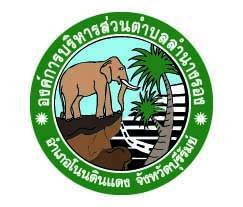 แผนปฏิบัติการป้องกันการทุจริต(พ.ศ. 2562 – 2564)องค์การบริหารส่วนตำบลลำนางรองอำเภอโนนดินแดง จังหวัดบุรีรัมย์คำนำ		การทุจริตเป็นปัญหาใหญ่ของสังคมไทยมาเป็นเวลานาน  และฉุดรั้งความเจริญก้าวหน้า           การพัฒนาศักยภาพ  และขีดความสามารถในการแข่งขันของประเทศ ซึ่งในปัจจุบันได้ทวีความรุนแรงขึ้น
อย่างต่อเนื่อง ทำให้เกิดความเสียหายในวงกว้าง โดยส่งผลกระทบต่อระบบเศรษฐกิจ ระบบสังคม ระบบการเมืองการปกครอง และการบริหารราชการเป็นอย่างมาก การแก้ปัญหาการทุจริตจึงเป็นสิ่งสำคัญ
ที่หน่วยงานในภาครัฐ  ซึ่งเป็นหน่วยงานหลักในการขับเคลื่อนประเทศไทยให้มีความเจริญก้าวหน้าสามารถแข่งขันกับต่างประเทศได้อย่างทัดเทียม ที่จะต้องประสานความร่วมมือทั้งภาคเอกชนและภาคประชาสังคม  เพื่อร่วมกันพัฒนาปรับปรุงระบบการบริหารจัดการ และการพัฒนาคนควบคู่ไปพร้อม ๆ กัน โดยการปลูกฝังความซื่อสัตย์สุจริต รับผิดชอบ ประกอบกับคณะรักษาความสงบแห่งชาติ หรือ คสช. ได้มีคำสั่งที่ 69/2557 เรื่อง มาตรการป้องกัน และแก้ไขปัญหาการทุจริตและประพฤติมิชอบโดยทุกส่วนราชการและหน่วยงานภาครัฐ กำหนดมาตรการ หรือแนวทางแก้ไขปัญหาการทุจริตประพฤติมิชอบโดยมุ่งเน้นการสร้างธรรมาภิบาล
ในการบริหารงาน และส่งเสริมการมีส่วนร่วมจากทุกส่วนในการตรวจสอบ เฝ้าระวัง เพื่อสกัดกั้นมิให้เกิด
การทุจริตได้ เพื่อให้การดำเนินการดังกล่าวบรรลุผลไอย่างเป็นรูปธรรม องค์การบริหารสาวนตำบลลำนางรองจึงได้จัดปรับปรุงแผนปฏิบัติการป้องกันการทุจริต(พ.ศ.2562 – 2564)ภายใต้ยุทธศาสตร์ชาติว่าด้วยการป้องกันและปราบปรามการทุจริต ระยะที่ 3 (พ.ศ.2560 -2564) ขึ้นองค์การบริหารส่วนตำบลลำนางรองสารบัญบทนำ1.การวิเคราะห์ความเสี่ยงในการเกิดการทุจริตในองค์กรปกครองส่วนท้องถิ่น		การวิเคราะห์ความเสี่ยงในการเกิดการทุจริตในองค์กรปกครองส่วนท้องถิ่น มีวัตถุประสงค์เพื่อต้องการบ่งชี้ความเสี่ยงของการทุจริตที่มีอยู่ในองค์กรโดยการประเมินโอกาสของการทุจริตที่อาจเกิดขึ้น ตลอดจนบุคคลหรือหน่วยงานที่อาจเกี่ยวข้องกับการกระทําการทุจริต เพื่อพิจารณาว่าการควบคุม
และการป้องกันการทุจริตที่มีอยู่ในปัจจุบันมีประสิทธิภาพและประสิทธิผลหรือไม่		การทุจริตในระดับท้องถิ่น พบว่าปัจจัยที่มีผลต่อการขยายตัวของการทุจริตในระดับท้องถิ่น ได้แก่การกระจายอํานาจลงสู่องค์กรปกครองส่วนท้องถิ่น แม้ว่าโดยหลักการแล้วการกระจายอํานาจ
มีวัตถุประสงค์สําคัญเพื่อให้บริการต่างๆ ของรัฐสามารถตอบสนองต่อความต้องการของชุมชนมากขึ้น 
มีประสิทธิภาพมากขึ้นแต่ในทางปฏิบัติทําให้แนวโน้มของการทุจริตในท้องถิ่นเพิ่มมากยิ่งขึ้นเช่นเดียวกัน	 ลักษณะการทุจริตขององค์กรปกครองส่วนท้องถิ่น จําแนกเป็น 7 ประเภท ดังนี้		1) การทุจริตด้านงบประมาณ การทําบัญชี การจัดซื้อจัดจ้าง และการเงินการคลัง ส่วนใหญ่เกิดจากการละเลยขององค์กรปกครองส่วนท้องถิ่น		2) สภาพหรือปัญหาที่เกิดจากตัวบุคคล		3) สภาพการทุจริตอันเกิดจากช่องว่างของกฎระเบียบและกฎหมาย		4) สภาพหรือลักษณะปัญหาของการทุจริตที่เกิดจากการขาดความรู้ความเข้าใจและขาดคุณธรรมจริยธรรม		5) สภาพหรือลักษณะปัญหาที่เกิดจากการขาดประชาสัมพันธ์ให้ประชาชนทราบ		6) สภาพหรือลักษณะปัญหาของการทุจริตที่เกิดจากการตรวจสอบขาดความหลากหลายในการตรวจสอบจากภาคส่วนต่างๆ		7) สภาพหรือลักษณะปัญหาของการทุจริตที่เกิดจากอํานาจ บารมี และอิทธิพลท้องถิ่น	สาเหตุและปัจจัยที่นําไปสู่การทุจริตขององค์กรปกครองส่วนท้องถิ่น		1)โอกาส แม้ว่าในปัจจุบันมีหน่วยงานและกฎหมายที่เกี่ยวข้องกับการป้องกันและปราบปรามการทุจริตแต่พบว่า ยังคงมีช่องว่างที่ทําให้เกิดโอกาสของการทุจริต ซึ่งโอกาสดังกล่าวเกิดขึ้นจากการบังคับใช้กฎหมายที่ไม่เข้มแข็ง กฎหมาย กฎระเบียบไม่รัดกุม และอํานาจหน้าที่โดยเฉพาะข้าราชการระดับสูงก็เป็นอีกโอกาสหนึ่งที่ทําให้เกิดการทุจริต		2) สิ่งจูงใจ เป็นที่ยอมรับว่าสภาวะทางเศรษฐกิจที่มุ่งเน้นเรื่องของวัตถุนิยม สังคมทุนนิยม ทําให้คนในปัจจุบันมุ่งเน้นที่การสร้างความร่ำรวย ด้วยเหตุนี้จึงเป็นแรงจูงใจให้เจ้าหน้าที่มีแนวโน้มที่จะทําการทุจริตมากยิ่งขึ้น		3) การขาดกลไกในการตรวจสอบความโปร่งใส การทุจริตในปัจจุบันมีรูปแบบที่ซับซ้อนขึ้นโดยเฉพาะการทุจริตในเชิงนโยบายที่ทําให้การทุจริตกลายเป็นความชอบธรรมในสายตาของประชาชน 
ขาดกลไกการตรวจสอบความโปร่งใสที่มีประสิทธิภาพ ดังนั้นจึงเป็นการยากที่จะเข้าไปตรวจสอบการทุจริตของบุคคลเหล่านี้		4) การผูกขาด ในบางกรณีการดําเนินงานของภาครัฐ ได้แก่ การจัดซื้อ-จัดจ้าง เป็นเรื่องของการผูกขาด ดังนั้นจึงมีความเกี่ยวข้องเป็นห่วงโซ่ผลประโยชน์ทางธุรกิจ ในบางครั้งพบบริษัทมีการให้สินบน
แก่เจ้าหน้าที่เพื่อให้ตนเองได้รับสิทธิในการดําเนินงานโครงการของภาครัฐ รูปแบบของการผูกขาด ได้แก่ 
การผูกขาดในโครงการก่อสร้างและโครงสร้างพื้นฐานภาครัฐ		5) การได้รับค่าตอบแทนที่ไม่เหมาะสม รายได้ไม่เพียงพอต่อรายจ่าย ความยากจนถือเป็นปัจจัยหนึ่งที่ทําให้ข้าราชการมีพฤติกรรมการทุจริต เพราะความต้องการที่จะมีสภาพความเป็นอยู่ที่ดีขึ้น 
ทําให้เจ้าหน้าที่ต้องแสวงหาช่องทางเพื่อเพิ่ม “รายได้พิเศษ” ให้กับตนเองและครอบครัว		6) การขาดจริยธรรม คุณธรรม ในสมัยโบราณ ความซื่อสัตย์สุจริตเป็นคุณธรรมที่ได้รับ
การเน้นเป็นพิเศษถือว่าเป็นเครื่องวัดความดีของคน แต่ในปัจจุบันพบว่าคนมีความละอายต่อบาปและเกรงกลัวบาปน้อยลง และมีความเห็นแก่ตัวมากยิ่งขึ้น มองแต่ประโยชน์ส่วนตนเป็นที่ตั้งมากกว่าที่จะยึดผลประโยชน์ส่วนรวม		7) มีค่านิยมที่ผิด ปัจจุบันค่านิยมของสังคมได้เปลี่ยนจากยกย่องคนดี คนที่มีความซื่อสัตย์สุจริตเป็นยกย่องคนที่มีเงิน คนที่เป็นเศรษฐี มหาเศรษฐี คนที่มีตําแหน่งหน้าที่การงานสูง ด้วยเหตุนี้ 
ผู้ที่มีค่านิยมที่ผิดเห็นว่าการทุจริตเป็นวิถีชีวิตเป็นเรื่องปกติธรรมดา เห็นคนซื่อเป็นคนเซ่อ เห็นคนโกงเป็น
คนฉลาด ย่อมจะทําการทุจริตฉ้อราษฎร์บังหลวง โดยไม่มีความละอายต่อบุญและบาป และไม่เกรงกลัวต่อกฎหมายของบ้านเมือง๒.หลักการและเหตุผล          	 ปัจจุบันปัญหาการทุจริตคอร์รัปชั่นในประเทศไทยถือเป็นปัญหาเรื้อรังที่นับวันยิ่งจะทวี
ความรุนแรง และสลับซับซ้อนมากยิ่งขึ้นและส่งผลกระทบในวงกว้าง โดยเฉพาะอย่างยิ่งต่อความมั่นคงของชาติ 
เป็นปัญหา ลำดับต้น ๆ ที่ขัดขวางการพัฒนาประเทศทั้งในด้านเศรษฐกิจ สังคมและการเมือง เนื่องจากเกิดขึ้นทุกภาคส่วน ในสังคมไทย ไม่ว่าจะเป็นภาคการเมือง ภาคราชการ โดยเฉพาะองค์กรปกครองส่วนท้องถิ่นมักถูกมองจาก ภายนอกสังคมว่าเป็นองค์กรที่เอื้อต่อการทุจริตคอร์รัปชั่นและมักจะปรากฏข่าวการทุจริตตามสื่อและรายงานของทางราชการอยู่เสมอ ซึ่งได้ส่งผลสะเทือนต่อกระแสการกระจายอำนาจและความศรัทธาต่อระบบการปกครองส่วนท้องถิ่นอย่างยิ่ง ส่งผลให้ภาพลักษณ์ของประเทศไทยเรื่องการทุจริตคอร์รัปชั่นมีผลในเชิงลบ สอดคล้องกับการจัดอันดับดัชนีชี้วัดภาพลักษณ์คอร์รัปชั่น (Corruption Perception Index – CPI) ซึ่งเป็นเครื่องมือที่ใช้ประเมินการทุจริตคอร์รัปชั่นทั่วโลกที่จัดโดยองค์กรเพื่อความโปร่งใสนานาชาติ (Transparency International – IT) พบว่า ผลคะแนนของประเทศไทยระหว่างปี ๒๕๕๕ – ๒๕๕๘อยู่ที่ ๓๕–๓๘คะแนน จากคะแนนเต็ม ๑๐๐โดยในปี ๒๕๕๘อยู่อันดับที่ ๗๖จาก ๑๖๘ประเทศทั่วโลก และเป็นอันดับที่ ๓ในภูมิภาคเอเชียตะวันออกเฉียงใต้ รองจากประเทศสิงคโปร์และประเทศมาเลเซีย 
และล่าสุดพบว่าผลคะแนนของประเทศไทยปี ๒๕๕๙ลดลง ๓คะแนน จากปี ๒๕๕๘ได้ลำดับที่ ๑๐๑จาก ๑๗๖ประเทศซึ่งสามารถสะท้อนให้เห็นว่าประเทศไทยเป็นประเทศที่มีปัญหาการคอร์รัปชั่นอยู่ในระดับสูง 	ยุทธศาสตร์ชาติว่าด้วยการป้องกันและปราบปรามการทุจริตที่ใช้อยู่เป็นฉบับที่ ๓ เริ่มจากปี พ.ศ. ๒๕๖๐ จนถึงปี พ.ศ. ๒๕๖๔ ซึ่งมุ่งสู่การเป็นประเทศที่มีมาตรฐานทางคุณธรรมจริยธรรม 
เป็นสังคมมิติใหม่ ที่ประชาชนไม่เพิกเฉยต่อการทุจริตทุกรูปแบบ โดยได้รับความร่วมมือจากฝ่ายการเมือง หน่วยงานของรัฐ ตลอดจนประชาชน ในการพิทักษ์รักษาผลประโยชน์ของชาติและประชาชนเพื่อให้ประเทศไทยมีศักดิ์ศรีและ เกียรติภูมิในด้านความโปร่งใสทัดเทียมนานาอารยประเทศ โดยกำหนดวิสัยทัศน์                 “ประเทศไทยใสสะอาด ไทยทั้งชาติต้านทุจริต” มีเป้าหมายหลักเพื่อให้ประเทศไทยได้รับการประเมินดัชนีการรับรู้การทุจริต (Corruption Perceptions Index : CPI) ไม่น้อยกว่าร้อยละ ๕๐ ในปี พ.ศ. ๒๕๖๔ซึ่งการที่ระดับคะแนนจะ สูงขึ้นได้นั้น การบริหารงานภาครัฐต้องมีระดับธรรมาภิบาลที่สูงขึ้น เจ้าหน้าที่ของรัฐประชาชนต้องมี พฤติกรรมแตกต่างจากที่เป็นอยู่ในปัจจุบัน ไม่ใช้ตำแหน่งหน้าที่ในทางทุจริตประพฤติมิชอบ โดยได้กำหนดยุทธศาสตร์การดำเนินงานหลักออกเป็น ๖ ยุทธศาสตร์ ดังนี้  	ยุทธศาสตร์ที่  ๑  สร้างสังคมที่ไม่ทนต่อการทุจริต	ยุทธศาสตร์ที่  ๒  ยกระดับเจตจำนงทางการเมืองในการต่อต้านการทุจริต 	ยุทธศาสตร์ที่  ๓  สกัดกั้นการทุจริตเชิงนโยบาย 	ยุทธศาสตร์ที่  ๔  พัฒนาระบบป้องกันการทุจริตเชิงรุก 	ยุทธศาสตร์ที่  ๕  ปฏิรูปกลไกและกระบวนการปราบปรามการทุจริต 	ยุทธศาสตร์ที่ ๖ ยกระดับคะแนนดัชนีการรับรู้การ๓.วัตถุประสงค์ของการจัดทำแผน  	๑) เพื่อยกระดับเจตจำนงทางการเมืองในการต่อต้านการทุจริตของผู้บริหารองค์กรปกครองส่วนท้องถิ่น  	๒) เพื่อยกระดับจิตสำนึกรับผิดชอบในผลประโยชน์ของสาธารณะของข้าราชการฝ่ายการเมือง ข้าราชการฝ่ายบริหาร บุคลากรขององค์กรปกครองส่วนท้องถิ่นรวมถึงประชาชนในท้องถิ่น	๓) เพื่อให้การบริหารราชการขององค์กรปกครองส่วนท้องถิ่นเป็นไปตามหลักบริหารกิจการบ้านเมืองที่ดี (Good Governance)  	๔) เพื่อส่งเสริมบทบาทการมีส่วนร่วม (people's participation) และตรวจสอบ (People’s audit) ของภาคประชาชนในการบริหารกิจการขององค์กรปกครองส่วนท้องถิ่น 	๕) เพื่อพัฒนาระบบ กลไก มาตรการ รวมถึงเครือข่ายในการตรวจสอบการปฏิบัติราชการขององค์กรปกครองส่วนท้องถิ่น ๔. เป้าหมาย  	 ๑) ข้าราชการฝ่ายการเมือง ข้าราชการฝ่ายบริหาร บุคลากรขององค์กรปกครองส่วนท้องถิ่น รวมถึง ประชาชนในท้องถิ่นมีจิตสำนึกและความตระหนักในการปฏิบัติหน้าที่ราชการให้บังเกิดประโยชน์สุขแก่ ประชาชนท้องถิ่น ปราศจากการก่อให้เกิดข้อสงสัยในการประพฤติปฏิบัติตามมาตรการจริยธรรม การขัดกัน แห่งผลประโยชน์และแสวงหาประโยชน์โดยมิชอบ  	๒) เครื่องมือ/มาตรการการปฏิบัติงานที่สามารถป้องกันปัญหาเกี่ยวกับการทุจริตและประพฤติมิชอบของข้าราชการ  	๓) โครงการ/กิจกรรม/มาตรการที่สนับสนุนให้สาธารณะและภาคประชาชนเข้ามามีส่วนร่วมและตรวจสอบการปฏิบัติหรือบริหารราชการขององค์กรปกครองส่วนท้องถิ่น  	๔) กลไก มาตรการ รวมถึงเครือข่ายในการตรวจสอบการปฏิบัติราชการขององค์กรปกครองส่วนท้องถิ่นที่มีเข้มแข็งในการตรวจสอบ ควบคุมและถ่วงดุลการใช้อำนาจอย่างเหมาะสม  	๕) องค์กรปกครองส่วนท้องถิ่นมีแผนงานที่มีประสิทธิภาพ ลดโอกาสในการกระทำการทุจริตและประพฤติมิชอบจนเป็นที่ยอมรับจากทุกภาคส่วน ๕. ประโยชน์ของการจัดทำแผน  	๑) ข้าราชการฝ่ายการเมือง ข้าราชการฝ่ายบริหาร บุคลากรขององค์กรปกครองส่วนท้องถิ่นรวมถึงประชาชนในท้องถิ่นมีจิตสำนึกรักท้องถิ่นของตนเอง อันจะนำมาซึ่งการสร้างค่านิยม และอุดมการณ์
ในการต่อต้านการทุจริต (Anti-Corruption) จากการปลูกฝังหลักคุณธรรม จริยธรรมหลักธรรมาภิบาล 
รวมถึงหลักเศรษฐกิจพอเพียงที่สามารถนำมาประยุกต์ใช้ในการทำงานและชีวิตประจำวัน 	๒) องค์กรปกครองส่วนท้องถิ่นสามารถบริหารราชการเป็นไปตามหลักบริหารกิจการบ้านเมืองที่ดี (Good Governance) มีความโปร่งใส เป็นธรรมและตรวจสอบได้  	๓) ภาคประชาชนมีส่วนร่วมตั้งแต่ร่วมคิด ร่วมทำ ร่วมตัดสินใจรวมถึงร่วมตรวจสอบในฐานะพลเมืองที่มีจิตสำนึกรักท้องถิ่น อันจะนำมาซึ่งการสร้างเครือข่ายภาคประชาชนที่มีความเข้มแข็งในการเฝ้าระวังการทุจริต  	๔) สามารถพัฒนาระบบ กลไก มาตรการ รวมถึงเครือข่ายในการตรวจสอบการปฏิบัติราชการขององค์กรปกครองส่วนท้องถิ่นทั้งจากภายในและภายนอกองค์กรที่มีความเข้มแข็งในการเฝ้าระวังการทุจริต  	๕) องค์กรปกครองส่วนท้องถิ่นมีแนวทางการบริหารราชการที่มีประสิทธิภาพ ลดโอกาสใน            การกระทำการทุจริตและประพฤติมิชอบ จนเป็นที่ยอมรับจากทุกภาคส่วนให้เป็นองค์กรปกครองส่วนท้องถิ่นต้นแบบด้านการป้องกันการทุจริต อันจะส่งผลให้ประชาชนในท้องถิ่นเกิดความภาคภูมิใจและให้ความร่วมมือกันเป็นเครือข่ายในการเฝ้าระวังการทุจริตที่เข้มแข็งอย่างยั่งยืน ส่วนที่ ๒แผนปฏิบัติการป้องกันการทุจริต(พ.ศ. 25๖๒ – 25๖๔)องค์การบริหารส่วนตำบลลำนางรองส่วนที่ 3รายละเอียดโครงการ/กิจกรรม/มาตรการ1.1 การสร้างจิตสำนึกและความตระหนักแก่บุคลากรทั้งข้าราชการการเมืองฝ่ายบริหาร ข้าราชการการเมืองฝ่ายสภาท้องถิ่นและฝ่ายประจำขององค์กรปกครองส่วนท้องถิ่น1. ชื่อโครงการ : โครงการอบรมศึกษาดูงานของผู้บริหาร สมาชิก พนักงานส่วนตำบลและพนักงานจ้าง2. หลักการและเหตุผล	องค์การบริหารส่วนตำบล ถือเป็นหน่วยงานบริหารราชการส่วนท้องถิ่นที่มีหน้าที่ให้บริการสาธารณะแก่ประชาชนในหลายด้าน และมีภารกิจหลากหลายทั้งภารกิจตามกฎหมายจัดตั้ง และภารกิจที่ได้รับการถ่ายโอนจากหน่วยงานราชการอื่น การบริหารงานขององค์การบริหารส่วนตำบลจึงต้องอาศัยบุคลากรในฝ่ายต่างๆ เพื่อให้สามารถสนองความต้องการและให้บริการแก่ประชาชนได้อย่างมีประสิทธิภาพ ดังนั้นการพัฒนาบุคลากรจึงเป็นปัจจัยสำคัญในการเพิ่มศักยภาพในการปฏิบัติงานของท้องถิ่น เนื่องจากสังคมในยุคปัจจุบันมีการเปลี่ยนแปลงอย่างรวดเร็ว และเกิดสิ่งใหม่หรือนวัตกรรมใหม่อยู่เสมอ ตลอดจนเกิดการเปลี่ยนแปลงทางสังคมทั้งในมิติของท้องถิ่นเอง หรือแม้กระทั่งระดับประเทศ เช่น การเกิดกลุ่มประชาคมอาเซียน เป็นต้นดังนั้น เพื่อเป็นการพัฒนาบุคลากรขององค์การบริหารส่วนตำบลลำนางรองให้สามารถปรับตัวให้ทันกับสภาวการณ์ที่เปลี่ยนแปลงดังกล่าว จึงจำเป็นอย่างยิ่งที่จะต้องมีการพัฒนาองค์ความรู้ให้กับบุคลากรอยู่เสมอ ประกอบกับมีการเปลี่ยนแปลงตำแหน่ง การเลื่อนระดับ การโอนย้าย ปรับเปลี่ยนสายงาน ทำให้เกิดการเคลื่อนย้ายกำลังคน เกิดการเปลี่ยนแปลงในบทบาทหน้าที่ที่จะต้องรับผิดชอบ จึงจำเป็นอย่างยิ่งที่จะต้องมีการพัฒนาบุคลากรในองค์กรองค์การบริหารส่วนตำบลลำนางรอง จึงได้จัดทำโครงการอบรมและศึกษาดูงานเพื่อเพิ่มประสิทธิภาพและประสิทธิผลในการปฏิบัติงานของผู้บริหาร สมาชิกสภาองค์การบริหารส่วนตำบล พนักงานส่วนตำบลและพนักงานจ้าง ประจำปี พ.ศ. 2562 ขึ้น เพื่อให้บุคลากรได้เรียนรู้ระเบียบวิธีเกี่ยวกับการปฏิบัติงานตลอดจนเทคนิควิธีการปฏิบัติงานใหม่ๆ แนวความคิดทฤษฎีใหม่ที่จะสามารถนำมาปรับใช้ในการปฏิบัติงานตามอำนาจหน้าที่ของงาน อันจะนำมาซึ่งประสิทธิภาพประสิทธิผลในการปฏิบัติงานขององค์การบริหารส่วนตำบล ซึ่งจะส่งผลต่อการให้บริการประชาชนให้เกิดความพึงพอใจอย่างสูงสุดต่อไป๓. วัตถุประสงค์3.๑เพื่อเสริมสร้างบุคลากรขององค์การบริหารส่วนตำบลลำนางรอง ให้มีกระบวนทัศน์วัฒนธรรมและค่านิยมในการปฏิบัติงานที่มุ่งเพิ่มสมรรถนะและพัฒนาระบบราชการในการให้บริการประชาชนโดยยึดหลักบริหารกิจการบ้านเมืองที่ดี หลักปรัชญาของเศรษฐกิจพอเพียงเป็นแนวทางเพื่อประโยชน์สุขของประชาชน3.๒เพื่อเพิ่มพูนความรู้ ประสบการณ์ และแนวความคิดของบุคลากรในการบริหารจัดการองค์การบริหารส่วนตำบลให้เหมาะสมทันเหตุการณ์ในสภาวะแวดล้อมที่เปลี่ยนแปลงไปของชุมชน3.๓สร้างเครือข่ายประสานความสัมพันธ์ในองค์กรและองค์กรอื่น เป็นการเชื่อมสัมพันธไมตรี  แลกเปลี่ยนเรียนรู้ประสบการณ์  แนวคิดและวิธีการปฏิบัติงาน3.๔ เพื่อเป็นการเสริมสร้างและพัฒนาจิตสำนึกด้านคุณธรรม จริยธรรมแก่บุคลากรขององค์การบริหารส่วนตำบลสร้างภูมิคุ้มกันด้านจิตใจเพื่อให้มีพฤติกรรมในเชิงสร้างสรรค์มีจิตสำนึกในการกระทำความดีรู้จักการให้การเสียสละและมุ่งปฏิบัติงานเพื่อให้บริการประชาชนได้อย่างมีประสิทธิภาพและประสิทธิผล๔. เป้าหมาย	คณะผู้บริหาร สมาชิกสภาองค์การบริหารส่วนตำบล พนักงานส่วนตำบลและพนักงานจ้าง ขององค์การบริหารส่วนตำบลลำนางรอง๕.พื้นที่ดำเนินการ	    องค์การบริหารส่วนตำบลลำนางรอง๖.วิธีดำเนินการ	๖.๑  ขออนุมัติจัดทำโครงการ	๖.๒  ฝึกอบรม โดยการรับฟังบรรยายการร่วมกิจกรรมแลกเปลี่ยนความคิดเห็น ตลอดจนการซักถามปัญหาต่าง ๆ จากผู้มีความรู้และประสบการณ์๖.๓  ทัศนะศึกษาดูงานนอกสถานที่ ๖.๔  ประเมินผลโครงการ โดยใช้วิธีการสังเกตจากพฤติกรรมของผู้เข้าร่วมอบรมศึกษาดูงานหลังจากเข้าร่วมโครงการ๗. ระยะเวลาและสถานที่ดำเนินการ                  3 ปี (ปีงบประมาณ ๒๕๖2-๒๕๖๔)๘. งบประมาณดำเนินการ	25๐,๐๐๐ บาท(สองแสนห้าหมื่นบาทถ้วน)๙. ผู้รับผิดชอบโครงการสำนักปลัด องค์การบริหารส่วนตำบลลำนางรอง๑๐. ผลที่คาดว่าจะได้รับ	๑๐.๑บุคลากรของ องค์การบริหารส่วนตำบลลำนางรอง มีกระบวนทัศน์วัฒนธรรมและค่านิยมในการปฏิบัติงานที่มุ่งเพิ่ม สมรรถนะและพัฒนาระบบราชการในการให้บริการประชาชนโดยยึดหลักบริหารกิจการ บ้านเมืองที่ดี  หลักปรัชญาของเศรษฐกิจพอเพียงเป็นแนวทางเพื่อประโยชน์สุขของประชาชน	๑๐.๒บุคลากรองค์การบริหารส่วนตำบลลำนางรอง มีความรู้ ประสบการณ์ และแนวความคิดในการบริหารจัดการองค์การบริหารส่วนตำบลให้เหมาะสมทันเหตุการณ์ในสภาวะแวดล้อมที่เปลี่ยนแปลงไปของชุมชน	๑๐.๓มีเครือข่ายเกิดความสัมพันธ์ที่ดี  กับองค์กรปกครองส่วนท้องถิ่นอื่น  มีการเชื่อมสัมพันธไมตรี  แลกเปลี่ยนเรียนรู้ประสบการณ์  แนวคิดและวิธีการปฏิบัติงาน	๑๐.๔ บุคลากรมีจิตสำนึกด้านคุณธรรมและจริยธรรม สามารถนำความรู้ที่ได้รับมาปรับใช้ในการดำเนินชีวิตและปฏิบัติงานได้อย่างมีประสิทธิภาพตามหลักปรัชญาเศรษฐกิจพอเพียง1.ชื่อกิจกรรม : กิจกรรมอบรมคุณธรรมและจริยธรรม คณะผู้บริหาร และพนักงานขององค์การบริหารส่วนตำบล๒. หลักการและเหตุผลด้วย คณะผู้บริหารและพนักงานขององค์กรปกครองส่วนท้องถิ่นเป็นผู้ที่มีบทบาทสำคัญและ
เป็นกลไกหลักของประเทศในการให้บริการสาธารณะ เพื่อตอบสนองความต้องการของประชาชน
ในท้องถิ่น  ทั้งยังมีหน้าที่และความรับผิดชอบสำคัญในอันที่จะบำบัดทุกข์บำรุงสุข และสร้างคุณภาพชีวิต
ที่ดีให้แก่ประชาชนในท้องถิ่น โดยให้สอดคล้องกับนโยบายของรัฐบาลและท้องถิ่น ดังนั้น การที่ประชาชน
ในแต่ละท้องถิ่นจะมีความเป็นอยู่ที่ดีมีความสุขหรือไม่ จึงขึ้นอยู่กับการประพฤติปฏิบัติของคณะผู้บริหารและพนักงานขององค์กรปกครองส่วนท้องถิ่นทุกคน  หากคณะผู้บริหารและพนักงานขององค์กรปกครองส่วนท้องถิ่นเป็นผู้มีคุณธรรม ปฏิบัติตนอยู่ในกรอบจริยธรรม เป็นผู้มีจิตสำนึกที่จะตอบสนองคุณแผ่นดินด้วยการกระทำทุกสิ่ง เพื่อคุณประโยชน์ของประชาชนและประเทศชาติ เพื่อให้สอดคล้องกับพระราชกฤษฏีกาว่าด้วยหลักเกณฑ์และวิธีการบริหารจัดการบ้าน
เมืองที่ดี พ.ศ.๒๕๔๖  ได้กำหนดหลักเกณฑ์ในการสร้างความโปร่งใสในการปฏิบัติหน้าที่ของเจ้าหน้าที่ รณรงค์และส่งเสริมค่านิยมเรื่องความซื่อสัตย์ แก้กฎระเบียบที่เอื้อต่อการทุจริต ใช้วิธีการบริหารงานบุคคลตามระบบคุณธรรมอย่างเคร่งครัด ปฏิบัติตามมาตรการบริหารจัดการบ้านเมืองและสังคมที่ดี ส่งเสริมให้ผู้บังคับบัญชาปฏิบัติตนเป็นแบบอย่าง  ประกอบกับอนุสนธิคณะกรรมการมาตรฐานการบริหารงานบุคคลส่วนท้องถิ่น  (ก.ถ.)  ได้กำหนดมาตรฐานทางคุณธรรมและจริยธรรมข้าราชการ  พนักงาน  และลูกจ้างขององค์กรปกครองส่วนท้องถิ่น  ซึ่งได้ประมวลขึ้นจากข้อเสนอแนะของผู้บริหารท้องถิ่น สมาชิกสภาท้องถิ่น ข้าราชการหรือพนักงานส่วนท้องถิ่น  ลูกจ้างในองค์กรปกครองส่วนท้องถิ่น และประชาชนผู้รับบริการจากองค์กรปกครองส่วนท้องถิ่น โดยมีวัตถุประสงค์เพื่อให้ข้าราชการ พนักงาน และลูกจ้างขององค์กรปกครองส่วนท้องถิ่นโดยทั่วไปใช้เป็นหลักการและแนวทางปฏิบัติ เพื่อเป็นเครื่องกำกับความประพฤติของตน ได้แก่๑. พึงดำรงตนให้ตั้งมั่นในศีลธรรม  ปฏิบัติหน้าที่ด้วยความซื่อสัตย์ สุจริต เสียสละ และมีความรับผิดชอบ  ๒. พึงปฏิบัติหน้าที่อย่างเปิดเผย โปร่งใส พร้อมให้ตรวจสอบ๓. พึงให้บริการด้วยความเสมอภาค สะดวก รวดเร็ว มีอัธยาศัยไมตรี โดยยึดประโยชน์ของประชาชนเป็นหลัก๔. พึงปฏิบัติหน้าที่โดยยึดผลสัมฤทธิ์ของงานอย่างคุ้มค่า๕. พึงพัฒนาทักษะ ความรู้ ความสามารถ และตนเองให้ทันสมัยอยู่เสมอซึ่งองค์การบริหารส่วนตำบลลำนางรอง  ได้ยึดถือเป็นแนวทางสำหรับประพฤติตนและ
เป็นหลักการในการปฏิบัติงานดังนั้น  เพื่อเป็นการพัฒนาจิตใจและเพื่อพัฒนาบุคลากรในสังกัดสามารถนำหลักคุณธรรม จริยธรรมไปพัฒนาคุณภาพชีวิตในประจำวัน และประยุกต์ใช้ในการทำงานได้อย่างเหมาะสม องค์การบริหารส่วนตำบลลำนางรอง  จึงได้จัดทำโครงการ ฯ นี้ขึ้นมา๓. วัตถุประสงค์	3.๑ เพื่อปลูกฝังคุณธรรม จริยธรรม  ให้กับคณะผู้บริหารและพนักงานขององค์การบริหารส่วนตำบลฝายแก้ว  ได้นำหลักคุณธรรม จริยธรรม ไปพัฒนาคุณภาพชีวิตและการทำงานได้อย่างเหมาะสม	3.๒เพื่อให้คณะผู้บริหารและพนักงานขององค์การบริหารส่วนตำบลฝายแก้ว เกิดการเรียนรู้
ในการอยู่ร่วมกัน  มีความสัมพันธ์อันดีระหว่างกันและกัน รวมทั้งได้เปิดโลกทัศน์ในการศึกษาองค์ความรู้ใหม่ ๆ3.๓ เพื่อเผยแพร่หลักธรรมคำสอนของพระพุทธองค์ให้คงอยู่และสืบทอดต่อไป๔. เป้าหมาย๑. คณะผู้บริหาร องค์การบริหารส่วนตำบลลำนางรอง๒. สมาชิกสภาองค์การบริหารส่วนตำบลลำนางรอง	๓. พนักงานส่วนตำบลองค์การบริหารส่วนตำบลลำนางรอง	๔.  พนักงานจ้างองค์การบริหารส่วนตำบลลำนางรอง๕. พื้นที่ดำเนินการ	องค์การบริหารส่วนตำบลลำนางรอง๖. วิธีดำเนินการ	6.๑ วางแผนภายในองค์กรเพื่อหาแนวทางในการจัดอบรมและเสนอโครงการ	6.2 ดำเนินการฝึกอบรมตามโครงการฯ	6.3 ติดตามรายงานผลการดำเนินโครงการ ฯ ให้ผู้ที่เกี่ยวข้องทราบ๗. ระยะเวลาดำเนินการ3 ปี (ปีงบประมาณ ๒๕๖2-๒๕๖๔)๘. งบประมาณและแหล่งที่มา	ไม่ใช้งบประมาณ๙. ผู้รับผิดชอบโครงการ		สำนักงานปลัด องค์การบริหารส่วนตำบลลำนางรอง10.ตัวชี้วัด/ผลลัพธ์	10.๑ คณะผู้บริหารและพนักงานขององค์การบริหารส่วนตำบลลำนางรอง  ได้นำหลักคุณธรรม จริยธรรม ไปพัฒนาคุณภาพชีวิตและการทำงานได้อย่างเหมาะสม10.๒คณะผู้บริหารและพนักงานขององค์การบริหารส่วนตำบลลำนางรอง เกิดการเรียนรู้ในการอยู่ร่วมกัน  มีความสัมพันธ์อันดีระหว่างกันและกัน รวมทั้งได้เปิดโลกทัศน์ในการศึกษาองค์ความรู้ใหม่ ๆ1. ชื่อกิจกรรม: กิจกรรมให้ความรู้ผลประโยชน์ทับซ้อนให้กับพนักงานส่วนตำบล และพนักงานจ้างขององค์การบริหารส่วนตำบลลำนางรอง2. หลักการและเหตุผล	ด้วยสถานการณ์หรือารกระทำของบุคคลมีผลประโยชน์ส่วนตนเข้ามาเกี่ยวข้องจนส่งผลกระทบต่อการตัดสินใจหรือการปฏิบัติหน้าที่ในตำแหน่ง การกระทำดังกล่าวอาจเกิดขึ้นโดยรู้ตัวหรือไม่รู้ตัว ทั้งเจตนาหรือไม่เจตนาหรือหรือบางเรื่องเป็นการปฏิบัติสืบต่อกันมาจนไม่เห็นว่าจะเป็นสิ่งผิดแต่อย่างใด พฤติกรรมเหล่านี้เป็นการกระทำความผิดทางจริยธรรมของเจ้าหน้าที่ของรัฐที่ต้องคำนึงถึงผลประโยชน์สาธารณะ (ประโยชน์ของส่วนรวม) แต่กลับตัดสินใจปฏิบัติหน้าที่โดยคำนึงถึงประโยชน์ของตนเองหรือพวกพ้อง	“ผลประโยชน์ทับซ้อน” หมายถึง สถานการณ์ที่เจ้าหน้าที่ของรัฐมีผลประโยชน์ส่วนตนอยู่และมีการใช้อิทธิพลตามอำนาจหน้าที่ละความรับผิดชอบเพื่อให้เกิดประโยชน์ส่วนตัวโดยก่อให้เกิดผลเสียต่อผลประโยชน์ ส่วนรวม ผลประโยชน์ทับซ้อนมีหลากหลายรูปแบบไม่จำกัดอยู่ในรูปของตัวเงินหรือทรัพย์สินเท่านั้น แต่รวมถึงผลประโยชน์อื่นๆ ที่ไม่ใช่รูปตัวเงินหรือทรัพย์สินก็ได้ อาทิการแต่งตั้งพรรคพวกเข้าไปดำรงตำแหน่งในองค์กรต่าง ๆ ทั้งในหน่วยราชการ รัฐวิสาหกิจ และบริษัทจำกัด หรือการที่บุคคลผู้มีอำนาจที่ตัดสินใจให้ญาติพี่น้องหรือบริษัทที่ตนมีส่วนได้ส่วนเสียได้รับสัมปทานหรือผลประโยชน์จากทางราชการโดยมิชอบ ทั้งนี้หมายรวมถึงความขัดแย้งกันระหว่างผลประโยชน์ส่วนตนและผลประโยชน์ส่วนรวม ซึ่งในปีงบประมาณ พ.ศ. 2559 - 2560 หน่วยงานภาครัฐทุกหน่วยงานต้องเข้ารับการประเมินคุณธรรมและความโปร่งใสในการดำเนินงานของหน่วยงานภาครัฐ โดยกำหนดให้หน่วยงานควรมีการประชุมหรือสัมมนาภายในองค์กร เพื่อให้ความรู้เรื่องการป้องกันผลประโยชน์ทับซ้อนแก่เจ้าหน้าที่ เพื่อป้องกันผลประโยชน์ทับซ้อน	ดังนั้น องค์การบริหารส่วนตำบลลำนางรองจึงได้จัดกิจกรรมให้ความรู้ความเข้าใจการป้องกันผลประโยชน์ทับซ้อนแก่บุคลากรในองค์การบริหารส่วนตำบลลำนางรอง เพื่อป้องกันการทุจริตในการปฏิบัติราชการ จึงได้จัดกิจกรรมป้องกันผลประโยชน์ทับซ้อน ผ่านการประชุมผู้บริหารกับพนักงานส่วนตำบลลำนางรอง เพื่อให้พนักงานทุกคนทำงานโดยยึดถือระเบียบ กฎหมาย คุณธรรม จริยธรรม เพื่อเป็นเครื่องกำกับความประพฤติของตน เพื่อไม่ให้เกิดผลประโยชน์ทับซ้อน3. วัตถุประสงค์	3.1 เพื่อให้ความรู้ ความเข้าใจแก่พนักงานส่วนตำบล พนักงานจ้างเกี่ยวกับการป้องกันผลประโยชน์ทับซ้อน	3.2 เพื่อเสริมสร้างพฤติกรรมและวิธีการทำงานที่สุจริตโปร่งใสของข้าราชการและเจ้าหน้าที่ขององค์การบริหารส่วนตำบลลำนางรอง	๓.๓ เพื่อผลิตคู่มือการป้องกันผลประโยชน์ทับซ้อนขององค์การบริหารส่วนตำบลลำนางรองให้บุคลากรผู้ปฏิบัติงานนำไปเป็นองค์ความรู้ในการทำงานให้เป็นไปด้วยความถูกต้อง	3.๔ เพื่อเสริมสร้างให้ข้าราชการและเจ้าหน้าที่ขององค์การบริหารส่วนตำบลลำนางรอง มีจิตสำนึก ค่านิยม และวัฒนธรรมเรื่องความซื่อสัตย์ สุจริต มุ่งมั่นทำงานอย่างมีประสิทธิภาพ มีคุณธรรมอันมั่นคง ส่งผลให้หน่วยงานปลอดจากการทุจริตคอรัปชั่น มุ่งสู่การเป็นข้าราชการท้องถิ่นไทยใสสะอาด4. เป้าหมาย	พนักงานส่วนตำบลและพนักงานจ้างองค์การบริหารส่วนตำบลลำนางรอง5. พื้นที่ดำเนินการ	องค์การบริหารส่วนตำบลลำนางรอง6. วิธีการดำเนินการ	จัดประชุมประจำเดือน และให้ความรู้เรื่องผลประโยชน์ทับซ้อนและจัดทำคู่มือคู่มือการป้องกันผลประโยชน์ทับซ้อนนำไปเป็นองค์ความรู้ในการทำงานให้เป็นไปด้วยความถูกต้องและเพื่อถือปฏิบัติ7. ระยะเวลาการดำเนินการ	3 ปี (ปีงบประมาณ พ.ศ. 2562 – 2564)8. งบประมาณในการดำเนินโครงการ	ไม่ใช้งบประมาณ9. ผู้รับผิดชอบโครงการ	สำนักปลัด องค์การบริหารส่วนตำบลลำนางรอง10. ตัวชี้วัด/ผลลัพธ์	ตัวชี้วัด	พนักงานส่วนตำบลและพนักงานจ้างมีความเข้าใจเรื่องผลประโยชน์ทับซ้อน	ผลลัพธ์	พนักงานส่วนตำบลและพนักงานจ้างมีความรู้เกี่ยวกับผลประโยชน์ทับซ้อน และมีความประพฤติปฏิบัติงานไม่ยุ่งเกี่ยวกับผลประโยชน์ทับซ้อน1.2 การสร้างจิตสำนึกและความตระหนักแก่ประชาชนทุกภาคส่วนในท้องถิ่น1. ชื่อโครงการ: โครงการฝึกอบรมอาชีพสำหรับประชาชน2. หลักการและเหตุผล	ด้วยปัจจุบันได้เกิดภาวะวิกฤตทางเศรษฐกิจ  ทำให้สถานประกอบการบางแห่งต้องเลิกกิจการ บางแห่งต้องลดจำนวนคนงานและเลิกจ้างงาน  จึงทำให้มีแรงงานถูกเลิกจ้างบางส่วนกลับคืนสู่ภูมิลำเนาและประสบกับความยากลำบากในการดำรงชีวิตของตนเองและครอบครัว  โดยที่  กลุ่มแม่บ้านสตรีผู้ว่างงาน  ผู้สูงอายุผู้พิการ  ผู้ด้อยโอกาสเยาวชนและประชาชนทั่วไปซึ่งเป็นส่วนหนึ่งที่จะช่วยเหลือครอบครัวได้โดยการใช้เวลาว่างให้เป็นประโยชน์อันเป็นการป้องกันการยุ่งเกี่ยวกับอบายมุข  สิ่งเสพติด  อีกทั้งยังสามารถใช้ความรู้ที่ได้ไปประกอบอาชีพเลี้ยงชีพได้3. วัตถุประสงค์	1. เพื่อให้กลุ่มแม่บ้านสตรีผู้ว่างงาน  ผู้สูงอายุ  ผู้พิการ  ผู้ด้อยโอกาสเยาวชนและประชาชนทั่วไป  ได้มีความรู้เกี่ยวกับการประกอบอาชีพอิสระ	2. เพื่อให้กลุ่มแม่บ้านสตรี  ผู้ว่างงาน  ผู้สูงอายุ  ผู้พิการ  ผู้ด้อยโอกาส และเยาวชน และประชาชนทั่วไป  สามารถนำความรู้ไปประกอบอาชีพ  สร้างรายได้ให้แก่ตนเองและครอบครัวได้	3. เพื่อให้กลุ่มแม่บ้านสตรี  ผู้ว่างงาน  ผู้สูงอายุ  ผู้พิการ  ผู้ด้อยโอกาส และเยาชนและประชาชนทั่วไป  ใช้เวลาว่างให้เกิดประโยชน์  สร้างคุณค่าให้กับตนเอง  สังคมและประเทศชาติ	4. เพื่อเป็นการสร้างโอกาสการมีงานทำ  การประกอบอาชีพอิสระให้กับประชาชนให้มีความรู้และทักษะฝีมือในวิชาชีพ	5. เพื่อส่งเสริมทักษะชีวิต4. เป้าหมาย	กลุ่มแม่บ้านสตรี  ผู้ว่างงาน ผู้สูงอายุ ผู้พิการ ผู้ด้อยโอกาส เยาวชนและประชาชนทั่วไปในตำบลลำนางรอง  5. วิธีการดำเนินงาน1. เขียนโครงการและขออนุมัติโครงการ2. ประชุมปรึกษาหารือกับผู้เกี่ยวข้องในการออกแบบกิจกรรม3. ประสานงานหน่วยงานเครือข่ายเพื่อจัดทีมวิทยากรในการให้ความรู้แก่ผู้เข้ารับการฝึกอบรม4. จัดเตรียมวัสดุ  อุปกรณ์ในการฝึกอบรม5. ดำเนินงานตามโครงการฯ6. สรุปผลโครงการโดยรูปภาพประกอบ6. ระยะเวลาดำเนินการ	ปีงบประมาณ25627.  สถานที่ดำเนินการ	องค์การบริหารส่วนตำบลลำนางรอง  อำเภอโนนดินแดง  จังหวัดบุรีรัมย์8.  งบประมาณ	จำนวน  50,๐๐๐บาท (ห้าหมื่นบาทถ้วน)9.  หน่วยงานที่รับผิดชอบ	กองสวัสดิการสังคม  องค์การบริหารส่วนตำบลลำนางรอง  10.  ผลที่คาดว่าจะได้รับ	1. กลุ่มแม่บ้านสตรี ผู้ว่างงาน ผู้สูงอายุ ผู้พิการผู้ด้อยโอกาส เยาวชน และประชาชนทั่วไป
ได้เรียนรู้เกี่ยวกับการประกอบอาชีพอิสระ	2. กลุ่มแม่บ้านสตรี  ผู้ว่างงาน  ผู้สูงอายุ  ผู้พิการ  ผู้ด้อยโอกาส เยาวชน และประชาชนทั่วไปสามารถนำความรู้จากการอบรมไปประกอบอาชีพสร้างรายได้ให้ตนเองและครอบครัวได้	3. กลุ่มแม่บ้านสตรี  ผู้ว่างงาน  ผู้สูงอายุ  ผู้พิการ ผู้ด้อยโอกาสเยาวชน และประชาชนทั่วไปได้ใช้เวลาว่างให้เกิดประโยชน์และสร้างคุณค่าให้ตนเอง  สังคมและประเทศชาติ	4. ลดปัญหาสังคมและอาชญากรรมในพื้นที่จากปัญหาที่อาจเกิดขึ้นจากการว่างงาน1.ชื่อโครงการ  : โครงการพัฒนากลุ่มสตรีและเสริมสร้างความเข้มแข็งของครอบครัว2. หลักการและเหตุผล	ครอบครัวเป็นสถาบันที่เล็กที่สุดแต่ก็เป็นสถาบันที่สำคัญที่สุดเพราะทำหน้าที่ในการหล่อหลอม  ขัดเกลามนุษย์ทั้งการอบรมเลี้ยงดูการให้ความรักการช่วยเหลือเกื้อกูลกันรวมถึงการปลูกฝังคุณธรรม จริยธรรมค่านิยมและการถ่ายทอดวัฒนธรรมทางสังคมให้แก่สมาชิกเพื่อให้บุคคลเป็นคนดีมีคุณภาพ เป็นสมาชิกที่ดีของสังคมอย่างไรก็ตามสภาพครอบครัวไทยในปัจจุบันมีปัญหาและอ่อนแอครอบครัวไม่สามารถทำหน้าที่ได้อย่างสมบูรณ์โครงสร้างของครอบครัวมีการเปลี่ยนแปลงไปจากเดิม  และสัมพันธภาพของสมาชิกในครอบครัวลดลงแต่ที่น่าวิตกมากก็คือการที่บุคคลขาดหลักคิดคุณธรรมและจริยธรรมในการดำเนินชีวิตซึ่งมีความหลากหลายและซับซ้อนของปัญหาที่เกิดขึ้นมิได้ส่งผลกระทบกับบุคคลเท่านั้น แต่ยังส่งผลกระทบต่อสังคมและการพัฒนาสังคมโดยรวมด้วยสาเหตุของปัญหาเกิดจากการที่ครอบครัวต้องเผชิญกับสภาวะเปลี่ยนแปลงหลากหลายอันเป็นผลมาจากปัจจัยภายในครอบครัวเองรวมทั้งปัจจัยภายนอก ได้แก่ ชุมชน สังคม เศรษฐกิจ และสิ่งแวดล้อมที่เปลี่ยนแปลงไปตามกระแสโลกาภิวัตน์ และความก้าวหน้าของเทคโนโลยีสมัยใหม่องค์กรปกครองส่วนท้องถิ่นหรือองค์การบริหารส่วนตำบลลำนางรองเป็นหน่วยงานภาครัฐรูปแบบหนึ่งที่อยู่ใกล้ชิดกับประชาชนมากที่สุดและมีภาระหน้าที่ที่ได้รับการถ่ายโอนตามพระราชบัญญัติกำหนดแผนและขั้นตอนการกระจายอำนาจให้แก่องค์กรปกครองส่วนท้องถิ่น พ.ศ.2542ที่กำหนดให้องค์การบริหารส่วนตำบลมีอำนาจและหน้าที่ในการจัดระบบบริการสาธารณะเพื่อประโยชน์ของประชาชนในท้องถิ่นของตนเองด้านการสังคมสงเคราะห์การพัฒนาคุณภาพชีวิตเด็กสตรีคนชรา และผู้ด้อยโอกาส   องค์การบริหารส่วนตำบลลำนางรอง  ได้เล็งเห็นถึงความสำคัญของการพัฒนาคุณภาพชีวิต เด็ก สตรี คนชราและผู้ด้อยโอกาสจึงได้จัดทำโครงการพัฒนากลุ่มสตรีและเสริมสร้างความเข้มแข็งของครอบครัวประจำปี งบประมาณ พ.ศ. 2562ขึ้นเพื่อเป็นการอบรมให้ความรู้แก่สตรีและเสริมสร้างความเข้มแข็งของครอบครัว 3.วัตถุประสงค์1. เพื่อเสริมสร้างศักยภาพในการพัฒนาตนเองของสตรี ให้เป็นที่ยอมรับต่อสังคม2. เพื่อส่งเสริมการจัดกิจกรรมที่แสดงศักยภาพของกลุ่มสตรี3. เพื่อเสริมสร้างความรู้ ทักษะและเพิ่มขีดความสามารถต่อการพัฒนาความเป็นผู้นำของสตรีในการที่จะบริหารจัดการองค์กรสตรีให้มีประสิทธิภาพ4. เพื่อพัฒนาและสร้างความเชื่อมั่นให้ผู้นำสตรีมีความเข้มแข็งเป็นฐานพลังในการขับเคลื่อนกิจกรรมต่าง ๆ เพื่อแก้ไขปัญหาให้กับชุมชนและสังคมตามนโยบายของรัฐบาลให้บรรลุผลสำเร็จตามเป้าหมาย5. เพื่อกระตุ้นให้ผู้นำสตรีมีความรู้ความสามารถ และเป็นต้นแบบในการพัฒนาตนเพื่อขยายผลแก่สตรีกลุ่มอื่น ๆ ต่อไป4. กลุ่มเป้าหมาย         ผู้นำสตรีและกรรมการสตรีระดับหมู่บ้าน  ตำบลลำนางรอง  จำนวน  45  คน5. สถานที่ดำเนินการ	องค์การบริหารส่วนตำบลลำนางรอง  อำเภอโนนดินแดง  จังหวัดบุรีรัมย์6. ระยะเวลาดำเนินการ	ปีงบประมาณ  25627. ขั้นตอนและวิธีดำเนินการ1.  เขียนโครงการ / เสนอโครงการ/ ขออนุมัติโครงการ2 . ติดต่อประสานงานผู้เข้าร่วมโครงการ ผู้ที่เกี่ยวข้องและกลุ่มเป้าหมาย3. จัดกิจกรรม -บรรยายความรู้ที่สามารถนำไปใช้ในชีวิตประจำวันและหน้าที่การงาน-การจัดกิจกรรมกลุ่มเพื่อฝึกทักษะการจัดระบบความคิด- แลกเปลี่ยนประสบการณ์และความคิดเห็น-การพัฒนาศักยภาพสตรีในการทำงานจิตอาสา-พัฒนาบุคลิกภาพและวัฒนธรรมไทยในสตรี         4. สรุปผลการดำเนินงาน8. งบประมาณ	50,000  บาท(ห้าหมื่นบาทถ้วน)9. ผู้รับผิดชอบโครงการ	กองสวัสดิการสังคม  องค์การบริหารส่วนตำบลลำนางรอง  10.ผลที่คาดว่าจะได้รับ	1. สตรีได้พัฒนาศักยภาพของตนเองได้ดียิ่งขึ้น	2. สตรีได้รับการส่งเสริมให้สามารถแสดงออกซึ่งความสามารถและศักยภาพสร้างความภาคภูมิใจให้กับตนเองครอบครัว และสังคม	3. ผู้เข้าร่วมการกิจกรรมเกิดแนวคิด วิสัยทัศน์และทัศนคติที่ดีในการพัฒนาตนเองให้สู่ภาวะการเป็นผู้นำที่ดี	4. เกิดความสมานฉันท์และเสริมสร้างเครือข่ายความร่วมมือระหว่างสมาชิกสภาสตรีแห่งชาติฯองค์กรสมาชิกและองค์กรสตรีต่าง ๆ ทั่วประเทศ	5. องค์กรสตรีในทุกระดับมีความเข้มแข็งพร้อมเป็นฐานในการผลักดันการขับเคลื่อนให้เกิดการพัฒนาและพร้อมช่วยเหลือสังคมในการแก้ไขปัญหาของสังคมในทุก ๆ ด้านและทุกระดับ	 6.กระตุ้นให้ผู้นำสตรีมีความรู้ความสามารถ และเป็นต้นแบบในการพัฒนาตนเพื่อขยายผลแก่สตรีกลุ่มอื่น ๆ ต่อไป	7.เสริมสร้างความรู้ ทักษะและเพิ่มขีดความสามารถต่อการพัฒนาความเป็นผู้นำของสตรีในการที่จะบริหารจัดการองค์กรสตรีให้มีประสิทธิภาพ	8.พัฒนาและสร้างความเชื่อมั่นให้ผู้นำสตรีมีความเข้มแข็งเป็นฐานพลังในการขับเคลื่อนกิจกรรมต่าง ๆ เพื่อแก้ไขปัญหาให้กับชุมชนและสังคมตามนโยบายของรัฐบาลให้บรรลุผลสำเร็จตามเป้าหมาย๑.ชื่อโครงการ:โครงการปลูกหญ้าแฝกเพื่ออนุรักษ์ดินและน้ำ ๒.หลักการและเหตุผล	จากสภาพปัญหาความเสื่อมโทรมของทรัพยากรดินและสภาพแวดล้อม  ซึ่งส่วนใหญ่เป็นผลต่อเนื่องมาจากทรัพยากรป่าไม้ถูกทำลาย  โดยฝีมือมนุษย์ผ่านกิจกรรมต่างๆ เช่น การเกษตรกรรม อุตสาหกรรมและโครงการพัฒนาภาครัฐและเอกชน  กิจกรรมของมนุษย์เหล่านี้ล้วนส่งผลกระทบต่อทรัพยากรธรรมชาติและสิ่งแวดล้อม เช่น ทรัพยากรดินเสื่อมโทรมขาดความอุดมสมบูรณ์ แหล่งน้ำเสื่อมโทรมจากการพังทลายของดิน เป็นต้น    	อ่างเก็บน้ำลำนางรอง และแหล่งน้ำสาธารณะ ตำบลลำนางรอง นับว่าเป็นพื้นที่เสี่ยงต่อความเสื่อมโทรมทรัพยากรของดินและน้ำเป็นอย่างยิ่ง  เนื่องจากมีโครงการขุดลอก และก่อสร้างถนนรอบอ่างเก็บน้ำใหม่ ซึ่งเสี่ยงต่อการพังทลายของดิน และแหล่งน้ำเสื่อมโทรมจากการพังทลายของดิน ส่งผลกระทบต่อทรัพยากรสัตว์น้ำในอ่างเก็บน้ำ  จึงจำเป็นอย่างยิ่งที่มีการดำเนินการปลูกหญ้าแฝกเพื่อป้องกันการพังทลายของดิน เพื่อเป็นการอนุรักษ์ดินและแหล่งน้ำรวมทรัพยากรสัตว์น้ำ รวมถึงสภาพแวดล้อมรอบอ่างเก็บน้ำลำนางรอง และแหล่งน้ำสาธารณะดังนั้น  องค์การบริหารส่วนตำบลลำนางรอง จึงได้จัดทำโครงการปลูกหญ้าแฝกป้องกันการพังทลายของดิน อนุรักษ์ดินและน้ำ ลดภาวะโลกร้อน โดยดำเนินการในพื้นที่รอบอ่างเก็บน้ำลำนางรอง และแหล่งน้ำสาธารณะโดยมีกิจกรรมต่างๆ เพื่อให้ข้าราชการ พนักงานส่วนตำบล เกษตรกร เยาวชน สมาชิก อบต.ประชาชนในพื้นที่ ร่วมกันปลูกหญ้าแฝกและได้รับทราบถึงประโยชน์ของหญ้าแฝก การนำหญ้าแฝกไปใช้ประโยชน์  เพื่อการอนุรักษ์ดินและน้ำ ปรับปรุงสภาพแวดล้อมและป้องกันการพังทลายของดิน๓.วัตถุประสงค์	๑.  เพื่อรำลึก และเชิดชูพระเกียรติในหลวงรัชกาลที่ ๙ ผู้ทรงเป็น “พระบิดาแห่งการอนุรักษ์ทรัพยากรธรรมชาติและสิ่งแวดล้อม”๓.  เพื่อสนองแนวพระราชดำริในการดำเนินงานรณรงค์การใช้หญ้าแฝกในการอนุรักษ์ ฟื้นฟู และพัฒนาทรัพยากรดิน ทรัพยากรน้ำ และสภาพแวดล้อม๔.  เพื่อให้ผู้เข้าร่วมโครงการรู้จักการใช้ประโยชน์จากหญ้าแฝกในการอนุรักษ์ดินและน้ำ และปรับปรุงสภาพแวดล้อม  รวมถึงการนำหญ้าแฝกไปใช้ประโยชน์อื่นๆ๕.  เพื่อป้องกันการพังทลายของดิน อนุรักษ์ดินและน้ำ รอบบริเวณอ่างเก็บน้ำลำนางรอง และแหล่งน้ำสาธารณะ๖. เพื่อสร้างจิตสำนึกและตะหนักให้มีจิตสาธารณะ๔.เป้าหมาย	เพื่อป้องกันการเสื่อมโทรมจากการพังทลายของดิน ส่งผลกระทบต่อทรัพยากรสัตว์น้ำในอ่างเก็บน้ำ  ๕.พื้นที่ดำเนินการ	บริเวณอ่างเก็บน้ำลำนางรองและแหล่งน้ำสาธารณะ๖.วิธีดำเนินการ	๑. องค์การบริหารส่วนตำบลลำนางรองจัดประชุมชี้แจงผู้นำหมู่บ้าน           ๒. ประชาสัมพันธ์โครงการให้ประชาชนทั่วไปทราบ          ๓. ประสานขอรับการสนับสนุนกล้าหญ้าแฝกจากสำนักงานพัฒนาที่ดินจังหวัดบุรีรัมย์           ๔. ดำเนินจัดกิจกรรมปลูกหญ้าแฝก ณ สถานที่ดำเนินโครงการ	๕. รายงานผลการปฏิบัติงานต่อองค์การบริหารส่วนตำบลลำนางรอง๗.ระยะเวลาดำเนินการ	3 ปี (ปีงบประมาณ ๒๕๖๑-๒๕๖๔)๘.งบประมาณ	ไม่ใช้งบประมาณ	๙.ผู้รับผิดชอบโครงการสำนักปลัดองค์การบริหารส่วนตำบลลำนางรอง ๑๐.ผลที่คาดว่าจะได้รับ	๑.  ประชาชนและผู้เข้าร่วมงานสำนึกในพระมหากรุณาธิคุณของพระบาทสมเด็จพระเจ้าอยู่หัว รัชกาลที่ ๙  ในฐานะที่ทรงเป็นผู้ริเริ่มการใช้หญ้าแฝกเพื่อการอนุรักษ์ดินและน้ำ  และปรับปรุงสภาพแวดล้อม๒.  ประชาชนและหน่วยงานภาครัฐ ประสานความร่วมมือและพร้อมใจกันปลูกหญ้าแฝก ป้องกันการพังทลายของดิน เพื่อเป็นการเฉลิมพระเกียรติพระบาทสมเด็จพระเจ้าอยู่หัว๓.  เกษตรกรได้รับความรู้และคุ้นเคยกับการปลูกหญ้าแฝกทำให้การส่งเสริมการใช้ประโยชน์จากหญ้าแฝกสามารถทำได้ง่ายขึ้น  และยอมรับมาตรการการอนุรักษ์ดินและน้ำ  และปรับปรุงสภาพแวดล้อมโดยใช้หญ้าแฝกมากขึ้น1.3 จิตสำนึกและความตระหนักแก่เด็กและเยาวชน1. ชื่อโครงการ : โครงการค่ายวิชาการศูนย์พัฒนาเด็กเล็ก2. หลักการและเหตุผลเด็กแต่ละคนมีความแตกต่างกันทั้งด้าน  ความรู้  ความสามารถ  ทางศักยภาพและการแสดงออกต่างๆ  ทั้งนี้สืบเนื่องมาจากการเลี้ยงดูและประสบการณ์ต่างๆ ที่ได้รับ  เด็กบางส่วนขาดความพร้อม  ครูผู้สอนจะต้องจัดกิจกรรมให้เด็กมีความพร้อมทุกๆด้าน  และให้เด็กมีจิตสำนึกและตระหนักในตนเอง รู้จักระเบียบวินัย รู้จักสิทธิหน้าที่ความรับผิดชอบต่อตนเองและสังคม มีเด็กบางส่วนมีความพร้อมอยู่ในเกณฑ์ที่ดี  ครูผู้สอนควรส่งเสริมให้เด็กกลุ่มนี้พัฒนาสู่ความเป็นเลิศตามความถนัดและความสนใจของเด็ก  โดยหาเวทีให้เด็กเข้าร่วมกิจกรรมอยู่เสมอ  ซึ่งจะช่วยให้เด็กพัฒนาตามธรรมชาติและเต็มศักยภาพ   เด็กปฐมวัยเป็นช่วงวัยที่มีความสำคัญที่สุดสำหรับการเรียนรู้และพัฒนาการการเรียนรู้อย่างรวดเร็ว  หากได้รับการส่งเสริมและสนับสนุนจากผู้ใกล้ชิด  ครูปฐมวัยเป็นบุคคลหนึ่งที่ใกล้ชิดเด็ก  จึงควรส่งเสริมสนับสนุน  และจัดการเรียนรู้ให้เหมาะสมกับวัยของเด็ก  ให้เด็กเรียนรู้ผ่านการเล่นกับกิจกรรมประจำวันอย่างมีความสุข  ครูปฐมวัยจึงจำเป็นต้องมีเทคนิคในการจัดการชั้นเรียน เพื่อเป็นการบูรณาการการจัดกิจกรรมต่าง ๆ  สู่การเรียนรู้อย่างมีประสิทธิภาพต่อตัวเด็กปฐมวัยดังนั้นจึงควรมีการพัฒนาศักยภาพครูปฐมวัยในศูนย์พัฒนาเด็กเล็กกับครูปฐมวัยของโรงเรียนในเขตพื้นที่ตำบลลำนางรอง   อันจะนำไปสู่การพัฒนางานของตนเองต่อไป3. วัตถุประสงค์	1. เพื่อส่งเสริมให้เด็กปฐมวัยได้มีประสบการณ์จากกิจกรรมต่างๆ   2.เพื่อเป็นเวทีการเรียนรู้  ของเด็กปฐมวัย3.เพื่อเป็นสื่อกลางในการเรียนรู้  การแสดงออก  ของเด็กๆในระดับปฐมวัย	4.เพื่อกระตุ้นให้เด็กตระหนักถึงความสำคัญของตนเองและประเทศชาติ รู้จักหน้าที่ เป็นคนดี โตไปไม่โกง มีคุณธรรมต่อสังคมและประเทศชาติ 	5.เพื่อให้ผู้เข้ารับการอบรมได้รับความรู้  ความเข้าใจ  และความพึงพอใจ  ตระหนักถึงความสำคัญในการใช้เทคนิคการจัดการชั้นเรียน  อันเป็นการบูรณาการสู่การเรียนรู้ให้กับเด็กปฐมวัย6.เพื่อให้ผู้เข้ารับการอบรมนำเทคนิคการจัดการเรียนรู้รูปแบบต่าง ๆ  ไปประยุกต์ใช้ในการจัดกิจกรรมให้กับเด็กปฐมวัยในชั้นเรียน4. เป้าหมาย	เด็กปฐมวัย ครู ครูผู้ดูแลเด็ก ศูนย์พัฒนาเด็กเล็ก ในสังกัดองค์การบริหารส่วนตำบลลำนางรอง5. พื้นที่ดำเนินการ	องค์การบริหารส่วนตำบลลำนางรอง6. วิธีการดำเนินการ1.ประชุมวางแผนจัดทำโครงการ  แบ่งงานรับผิดชอบ2.กำหนดแผนงาน  จัดหาอุปกรณ์3.จัดกิจกรรมตามโครงการค่ายวิชาการเด็กเล็ก 			4.สรุปผลการดำเนินการ7. งบประมาณดำเนินการ	30,000 บาท(สามหมื่นบาทถ้วน)8. ระยะเวลาดำเนินการ	ปีงบประมาณ พ.ศ. 2562 – 25649. ผู้รับผิดชอบโครงการ	กองการศึกษา องค์การบริหารส่วนตำบลลำนางรอง10. ตัวชี้วัด/ผลลัพธ์1. เด็กปฐมวัยได้มีประสบการณ์จากกิจกรรมต่างๆ   	2. เด็กได้ประสบการณ์จากเวทีการเรียนรู้  และกล้าแสดงออกอย่างเหมาะสม	3. เด็กเล็ก  นักเรียน ได้มีโอกาสแสดงผลงานต่างๆ	4. เด็กได้ตระหนักถึงสิทธิและหน้าที่ของตนเองที่ควรทำตนให้เป็นประโยชน์ต่อตนเองและสังคม	5. ผู้เข้ารับการอบรมได้รับความรู้   ความเข้าใจ และความพึงพอใจ    ตระหนักถึงความสำคัญในการใช้เทคนิคการจัดการชั้นเรียน   อันเป็นการบูรณาการสู่การเรียนรู้ให้กับเด็กปฐมวัย6.เข้ารับการอบรมนำเทคนิคการจัดการเรียนรู้รูปแบบต่าง ๆ ไปประยุกต์ใช้ในการจัดกิจกรรมให้กับเด็กปฐมวัยในชั้นเรียน1. ชื่อโครงการ : โครงการเยาวชนรุ่นใหม่  ห่างไกลยาเสพติด  2. หลักการและเหตุผล	ในปัจจุบันปัญหาสังคมได้เริ่มทวีความรุนแรงมากขึ้นทั้งทางครอบครัว ชุมชนและสังคมหากไม่มีการแก้ไข  ให้ทันท่วงที สังคมก็จะตกอยู่ภายใต้ความวุ่นวาย เยาวชนเป็นกำลังของสังคมที่มีบทบาทและจำเป็นต้องพัฒนาศักยภาพให้สูงขึ้นเพื่อให้เกิดกลุ่มเยาวชนในท้องถิ่นที่มีคุณภาพและเสริมสร้างกลุ่มเยาวชนต้นแบบให้กับเยาวชนในเขตพื้นที่ตำบลลำนางรอง และกระตุ้นให้เกิดตัวอย่างที่ดีให้กับเยาวชนกลุ่มอื่นๆ โดยการดำเนินการโครงการเยาวชนรุ่นใหม่  ห่างไกลยาเสพติด  เพื่อให้เกิดกิจกรรมในด้านต่างๆ เช่นกิจกรรมเชิงอนุรักษ์กิจกรรมเกี่ยวกับการป้องกันยาเสพติดกิจกรรมเฝ้าระวังปัญหาการมีเพศสัมพันธ์ก่อนวัยอันควรและภัยของโรคเอดส์ปัญหาการกระทำผิดของเยาวชนและกิจกรรมอื่นที่มีความเหมาะสมดังนั้นองค์การบริหารส่วนตำบลลำนางรองอำเภอโนนดินแดงจังหวัดบุรีรัมย์ได้ตราข้อบัญญัติงบประมาณรายจ่าย ประจำปีงบประมาณ ๒๕๖2 กองสวัสดิการสังคม งานสวัสดิการสังคมและสังคมสงเคราะห์ หมวดค่าใช้สอย โครงการเยาวชนรุ่นใหม่  ห่างไกลยาเสพติด  และได้จัดทำโครงการดังกล่าวเพื่อให้เกิดการพัฒนากลุ่มเยาวชนโดยอาศัยความร่วมมือของภาครัฐ หน่วยงาน สถานศึกษาและภาคเอกชนในพื้นที่ทำงานแบบบูรณาการร่วมกัน 3.วัตถุประสงค์๒.๑  เพื่อให้เกิดการแก้ไขปัญหายาเสพติดในเขตพื้นที่ให้เป็นไปอย่างยั่งยืน๒.๒  เพื่อสร้างความสัมพันธ์ระหว่าง องค์การส่วนตำบล ชุมชน สถานศึกษา หน่วยภาคต่างๆในเขตพื้นที่๒.๓  เพื่อสร้างความรู้ความเข้าใจ และตระหนักถึงปัญหายาเสพติดให้กับกลุ่มเยาวชนและประชาชนทั่วไป๒.๔  เพื่อสร้างต้นแบบเยาวชนที่ดี มีจิตสาธารณะออกสู่สังคม๒.๕  เพื่อให้เกิดการเรียนรู้เชิงประจักษ์๒.๖  เพื่อให้เยาวชนได้ใช้เวลาว่างให้เกิดประโยชน์ ๒.๗  เพื่อจัดทำแผนเกี่ยวกับการพัฒนาเยาวชนในตำบลลำนางรอง4.เป้าหมายเด็กและเยาวชนในเขตพื้นที่ตำบลลำนางรอง  จำนวน ๓๕ คน5.สถานที่ดำเนินการโรงเรียนบ้านป่าไม้สหกรณ์  ตำบลลำนางรอง  อำเภอโนนยดินแดง  จังหวัดบุรีรัมย์6.วิธีดำเนินการ6.๑  จัดทำแผนและโครงการประจำปีงบประมาณ๒๕๖26.๒  เขียนโครงการและนำเสนอ เพื่อเห็นชอบแผนและอนุมัติโครงการ6.๓  ดำเนินการจัดโครงการหรือกิจกรรมตามแผนการดำเนินการงานประจำปีงบประมาณ ๒๕๖26.๔  รายงานผลการดำเนินการโครงการ7.ระยะเวลาดำเนินการปีงบประมาณ๒๕๖2								8.ผู้รับผิดชอบโครงการกองสวัสดิการสังคม องค์การบริหารส่วนตำบลลำนางรอง9.งบประมาณ50,000  บาท (ห้าหมื่นบาทถ้วน)10.ผลที่คาดว่าจะได้รับ10.1  เด็กและเยาวชนมีความรู้ความเข้าใจห่างไกลจากอบายมุข ยาเสพติดให้โทษต่างๆ10.๒  เกิดความร่วมมือระหว่างหน่วยงานในพื้นที่ทั้งภาครัฐและเอกชน10.๓  มีจำนวนเด็กและเยาวชนต้นแบบที่ดีสู่สังคมเพิ่มมากขึ้น10.๔  เด็กและเยาวชนได้เรียนรู้ในสถานที่จริง10.๕  เด็กและเยาวชนได้ใช้เวลาว่างเกิดให้ประโยชน์10.๖  มีแบบและแผนงานในการพัฒนาเด็กและเยาวชน 2.1 การแสดงเจตจำนงทางการเมืองในการต่อต้านการทุจริตของผู้บริหาร๑. ชื่อกิจกรรม:กิจกรรมประกาศเจตจำนงต่อต้านทุจริตของผู้บริหารองค์การบริหารส่วนตำบลลำนางรอง2. หลักการและเหตุผล	ตามเจตนารมณ์ของรัฐธรรมนูญ แห่งราชอาณาจักรไทย พ.ศ.25๖๐ พระราชบัญญัติข้อมูลข่าวสารของทางราชการ พ.ศ.2540 พระราชกฤษฎีกาว่าด้วยหลักเกณฑ์และวิธีการบริหารกิจการบ้านเมืองที่ดี พ.ศ.2546 ยุทธศาสตร์ชาติว่าด้วยการป้องกันและปราบปรามการทุจริต ระยะ ที่ 3  (พ.ศ.2560-2564) และนโยบายของรัฐบาล ข้อที่ 10 การส่งเสริมการบริหารราชการแผ่นดินที่มีธรรมาภิบาลและป้องกันปราบปรามการทุจริตและประพฤติมิชอบในภาครัฐ กำหนดให้ปลูกฝังค่านิยมคุณธรรม จริยธรรม และจิตสำนึกในการรักษาศักดิ์ศรีความเป็นข้าราชการ และความซื่อสัตย์ สุจริต ควบคู่กับการบริหารจัดการภาครัฐทีมีประสิทธิภาพ เพื่อป้องกันและปราบปรามการทุจริตและประพฤติมิชอบของเจ้าหน้าที่ของรัฐทุกระดับและตอบสนองความต้องการพร้อมอำนวยความสะดวกแก่ประชาชน เพื่อสร้างความมั่นใจในระบบราชการนั้น  องค์การบริหารส่วนตำบลลำนางรอง  จึงได้กำหนดนโยบายและความโปร่งใสเพื่อเป็นมาตรฐาน แนวทางปฏิบัติและค่านิยมสำหรับข้าราชการและบุคลากรขององค์กรให้ยึดถือและปฏิบัติควบคู่กับกฎ ระเบียบและข้อบังคับอื่นๆ โดยมุ่งมั่นที่จะนำหน่วยงานให้ดำเนินงานตามภารกิจด้วยความโปร่งใส สำหรับงานบริหารงานด้วยความซื่อสัตย์สุจริต มีคุณธรรม ปราศจากการทุจริต เพื่อให้บรรลุเจตนารมณ์ดังกล่าว จึงกำหนดแนวทางถือปฏิบัติและดำเนินการดังนี้ 1. บริหารงานและปฏิบัติงานตามหลักธรรมาภิบาล โดยมุ่งตอบสนองความต้องการของประขาชน ด้วยการบริการที่รวดเร็ว ถูกต้อง เสมอภาค โปร่งใส และเป็นธรรม2. ปลูกฝังค่านิยมและทัศคติให้บุคลากรในสังกัด มีความรู้ความเข้าใจ ยืดหลักคุณธรรมจริยธรรม นำหลักปรัชญาของเศรษฐกิจพอเพียงมาใช้ในการปฏิบัติงาน และการดำเนินชีวิต3. ดำเนินการจัดซื้อ จัดจ้าง ส่งเสริมการดำเนินการให้เกิดความโปร่งใสในทุกขั้นตอน และเปิดโอกาสให้เอกชน ภาคประชาสังคม และภาคประชาชนเข้ามามีส่วนร่วมในการตรวจสอบการปฏิบัติงานโดยเปิดเผยข้อมูลข่าวสารในการดำเนินกิจกรรมทุกรูปแบบ4.ประชาสัมพันธ์ให้ประชาชนแจ้งข้อมูลข่าวสาร เบาะแสการทุจริต ร้องเรียนร้องทุกข์ผ่านศูนย์ดำรงธรรมจังหวัดบุรีรัมย์ 5.กรณีพบการทุจริตจะดำเนินการสอบสวนและลงโทษขั้นสูงกับผู้ที่ทุจริตอย่างจริงจัง 3. วัตถุประสงค์	เพื่อแสดงเจตจำนงทางการเมืองในการต่อต้านการทุจริตของผู้บริหารองค์การบริหารส่วนตำบลลำนางรอง  ด้วยการจัดทำแผนป้องกันการทุจริตในองค์กรที่บริหาร4. เป้าหมาย/ผลผลิต	4.1 ประกาศประกาศนโยบายคุณธรรมและความโปร่งใส อย่างน้อย 1 ฉบับ	4.2 มีการประกาศประกาศนโยบายคุณธรรมและความโปร่งใสต่อสาธารณะชน อย่างน้อย 1 ครั้ง	4.3 มีการจัดทำแผนปฏิบัติการป้องกันการทุจริตขององค์กรปกครองส่วนท้องถิ่น 5. พื้นที่ดำเนินการ	องค์การบริหารส่วนตำบลลำนางรอง6. วิธีดำเนินการ	6.1 ประกาศประกาศนโยบายคุณธรรมและความโปร่งใส	6.2 ประชุมหน่วยงาน/บุคคลที่เกี่ยวข้อง	6.3 จัดตั้งคณะทำงานการจัดทำแผนปฏิบัติการป้องกันการทุจริต	6.4 ประชุมคณะทำงานจัดทำแผนปฏิบัติการป้องกันการทุจริต	6.5 จัดทำแผนปฏิบัติการป้องกันการทุจริต	6.6 ประกาศใช้แผนปฏิบัติการป้องกันการทุจริต	6.7 ดำเนินการตามแผนปฏิบัติการป้องกันการทุจริต	6.8 รายงานผลการดำเนินงาน7. ระยะเวลาดำเนินการ	3 ปี (ปีงบประมาณ พ.ศ. 2562 – 2564)8. งบประมาณดำเนินการ	ไม่ใช้งบประมาณ9. ผู้รับผิดชอบ 	สำนักปลัด  องค์กรปกครองส่วนท้องถิ่น10. ตัวชี้วัด/ผลลัพธ์	10.1 ผลผลิต		- มีประกาศเจตจำนงการต่อต้านการทุจริตของผู้บริหาร อย่างน้อย 1 ฉบับ		- มีการประกาศเจตจำนงการต่อต้านการทุจริตของผู้บริหารต่อสาธารณะชน อย่างน้อย 1 ครั้ง		- มีแผนปฏิบัติการป้องกันการทุจริตขององค์กรปกครองส่วนท้องถิ่น 4 ปีจำนวน 1 ฉบับ	10.2 ผลลัพธ์		- การบริหารราชการขององค์การบริหารส่วนตำบลลำนางรองมีความโปร่งใส สามารถป้องกันการทุจริตของบุคลากรองค์กรปกครองส่วนท้องถิ่นได้		- ลดข้อร้องเรียนการดำเนินงานขององค์การบริหารส่วนตำบลลำนางรอง2.2 มาตรการสร้างความโปร่งใสในการปฏิบัติราชการ๑.ชื่อโครงการ : โครงการเผยแพร่ข้อมูลข่าวสารด้านการจัดซื้อ – จัดจ้าง๒.หลักการและเหตุผล		เนื่องจากองค์การบริหารส่วนตำบลลำนางรอง  มรฐานะเป็นนิติบุคคล  มีอำนาจหน้าที่ในการจัดทำบริการสาธารณะด้วยตนเอง  ทั้งในเรื่องการจัดหารายได้และการใช้จ่ายเงินและการบริหารงานต่าง ๆ  ตามภารกิจและการจัดทำบริการสาธารณะ  แต่ต้องเป็นไปตามอำนาจหน้าที่และกฎหมายที่กำหนดไว้  ดังนั้น  การที่  องค์การบริหารส่วนตำบลจะบริหารงานให้มีประสิทธิภาพและเกิดประโยชน์สูงสุดแก่ประชาชน  จะต้องบริหารงานด้วยความซื่อสัตย์  สุจริต  มีความโปร่งใส  และสามารถตรวจสอบได้ตามหลักธรรมาภิบาล		เพื่อให้เป็นไป  โดยใช้วิธีการบริหารกิจการบ้านเมืองที่ดีและให้คำนึงถึงการมีส่วนร่วมของประชาชนในการจัดซื้อ  จัดจ้าง  และเปิดเผยข้อมูลข่าวสาร  ทั้งนี้  ตามพระราชบัญญัติข้อมูลข่าวสารของราชการ  พ.ศ.๒๕๔๐  และพระราชกฤษฎีกาว่าด้วยหลัดเกณฑ์และวิธีการบริหารกิจการบ้านเมืองที่ดี  พ.ศ.๒๕๔๖  มาตรา  ๒๓  ที่กำหนดให้การจัดซื้อจัดจ้าง  ให้ส่วนราชการดำเนินการโดยเปิดเผยและเที่ยงธรรม  โดยพิจารณาถึงประโยชน์ระยะยาวที่จะได้รับประกอบกัน		ดังนั้น  เพื่อให้การบริหารงบประมาณขององค์การบริหารส่วนตำบลลำนางรอง  เป็นไปอย่างโปร่งใส  ตรวจสอบได้  เกิดประสิทธิภาพและเกิดประโยชน์สูงสุดแก่ประชนชนในท้องถิ่น  จึงมีความจำเป็นต้องจัดโครงการเผยแพร่ข้อมูลข่าวสารด้านการจัดซื้อ-จัดจ้าง  เพื่อให้ประชาชนได้เข้าถึงข้อมูลข่าวสารเกี่ยวกับการจัดซื้อ-จัดจ้างขององค์การบริหารส่วนตำบลลำนางรอง  ทุกโครงการและกิจกรรม3.วัตถุประสงค์		1.เพื่อให้ประชาชนได้รับทราบข้อมูลข่าวสารเกี่ยวกับการจัดซื้อ-จัดจ้างตามโครงการและกิจกรรมต่างๆขององค์การบริหารส่วนตำบลลำนางรอง		2.เพื่อเสริมสร้างความโปร่งใสในการปฏิบัติราชการ  สามารถตรวจสอบได้ตามหลักธรรมาภิบาล		3.เพื่อป้องกันการทุจริตในหน่วยงาน4.เป้าหมาย/ผลผลิต		เผยแพร่ข้อมูลข่าวสารการจัดซื้อ-จัดจ้างตามแผนงาน/โครงการต่างๆ  ขององค์การบริหารส่วนตำบลลำนางรอง  ที่ดำเนินการตามระเบียบกระทรวงการคลังว่าด้วยการจัดซื้อจัดจ้างและการบริหารพัสดุภาครัฐ พ.ศ. 2560  จำนวน  4  ช่องทาง  ได้แก่  ทางเว็บไซต์  บอร์ดประชาสัมพันธ์  หนังสือ  ระบบกระจายเสียง5.พื้นที่ดำเนินการ		องค์การบริหารส่วนตำบลลำนางรอง  และชุมชนต่างๆ  ภายในเขตพื้นที่ตำบลลำนางรอง6.วิธีดำเนินการ		1.รวบรวมข้อมูลกระบวนการจัดหาพัสดุเพื่อจัดทำประกาศ  ดังนี้		-ประกาศจัดซื้อจัดจ้าง		-ประกาศกำหนดราคากลางในการจัดซื้อจัดจ้าง		-ประกาศกำหนดวัน  เวลา  สถานที่ในการตรวจรับงาน		-ประกาศวัน  เวลา  สถานที่ในการตรวจรับงาน		-ประกาศรายชื่อผู้ผ่านการคัดเลือกพร้อมวงเงินการจัดซื้อจัดจ้าง		-ประกาศวัน  เวลา  สถานที่ในการตรวจรับงาน		2.นำส่งประกาศไปเผยแพร่ประชาสัมพันธ์ตามช่องทางการประชาสัมพันธ์ขององค์การบริหารส่วนตำบล  ได้แก่  ทางเว็บไซต์  บอร์ดประชามสัมพันธ์  ระบบกระจายเสียง  หน่วยงานราชการ  เป็นต้น7.ระยะเวลาดำเนินการ		ปีงบประมาณ  พ.ศ.2562-25648.งบประมาณดำเนินการ		-ไม่ใช้งบประมาณ-9.ผู้รับผิดชอบ		กองคลัง  องค์การบริหารส่วนตำบลลำนางรอง10.ตัวชี้วัด/ผลลัพธ์		1.ผลผลิต		เผยแพร่ข้อมูลข่าวสารเกี่ยวกับการจัดซื้อจัดจ้างไม่น้อยกว่า  3  ช่องทาง		2.ผลลัพธ์		-ประชาชนได้เข้าถึงข้อมูลข่าวสารเกี่ยวกับการจัดซื้อจัดจ้างทั้งหมด		-การจัดหาพัสดุเป็นไปอย่างโปร่งใส  ตรวจสอบได้ทุกขั้นตอน		-สามารถลดปัญหาการร้องเรียนการทุจริตในการจัดซื้อจัดจ้างได้1. ชื่อกิจกรรม:กิจกรรมสร้างความโปร่งใสในการพิจารณาเลื่อนขั้นเงินเดือน2. หลักการและเหตุผล	การพิจารณาความดีความชอบหรือการพิจารณาเลื่อนขั้นเงินเดือน เป็นกระบวนการหนึ่งของการบริหารผลการปฏิบัติราชการซึ่งใช้หลักการการให้รางวัลเป็นแรงจูงใจให้ผู้ปฏิบัติงานเกิดแรงกระตุ้นในการพัฒนาผลงาน ซึ่งนายกองค์การบริหารส่วนตำบลตั้งใจ ได้ให้ความสำคัญในเรื่องการพิจารณาความดีความชอบหรือการพิจารณาเลื่อนขั้นเงินเดือนเป็นเรื่องลำดับต้นๆ ของเรื่องการบริหารงานบุคคล โดยเฉพาะอย่างยิ่งเรื่องการใช้ดุลพินิจของผู้บังคับบัญชาในการประเมินผลการปฏิบัติราชการของผู้ใต้บังคับบัญชา  ด้วยเหตุผลนี้เองจึงเป็นที่มาของกิจกรรมการสร้างความโปร่งใสในการพิจารณาเลื่อนขั้นเงินเดือน3. วัตถุประสงค์	เพื่อให้การบริหารงานบุคคลด้านการเลื่อนขั้นเงินเดือนมีความโปร่งใส เป็นธรรมและสามารถตรวจสอบได้4. เป้าหมาย/ผลผลิต	พนักงานส่วนตำบลขององค์การบริหารส่วนตำบลลำนางรอง5. พื้นที่ดำเนินการ	สำนักปลัด องค์การบริหารส่วนตำบลลำนางรอง6. วิธีดำเนินการ	6.1 แต่งตั้งคณะกรรมการกลั่นกรองการประเมินผลการปฏิบัติราชการ 	6.2 แต่งตั้งคณะกรรมการพิจารณาเลื่อนขั้นเงินเดือนพนักงานส่วนตำบลองค์การบริหารส่วนตำบล 	6.3 ประชุมคณะกรรมการกลั่นกรองการประเมินผลการปฏิบัติราชการของข้าราชการองค์การบริหารส่วนตำบล เพื่อกลั่นกรองการประเมินผลการปฏิบัติราชการที่ผู้บังคับบัญชาได้พิจารณาไว้โดยเจ้าหน้าที่ให้คำปรึกษาและเสนอความเห็นเกี่ยวกับมาตรฐานและความเป็นธรรมของการปริมนผลการปฏิบัติราชการ	6.4 คณะกรรมการพิจารณากลั่นกรองการประเมินผลการปฏิบัติราชการของพนักงานส่วนตำบลองค์การบริหารส่วนตำบลลำนางรอง รวบรวมและเสนอผลการพิจารณากลั่นกรองการประเมินผลการปฏิบัติราชการให้แก่คณะกรรมการพิจารณาเลื่อนขั้นเงินเดือนพนักงานส่วนตำบลองค์การบริหารส่วนตำบลลำนางรอง	6.5 คณะกรรมการพิจารณาเลื่อนขั้นเงินเดือนพนักงานส่วนตำบลองค์การบริหารส่วนตำบลลำนางรองพิจารณาทบทวนผลการพิจารณาการประเมินผลการปฏิบัติราชการตามที่คณะกรรมการกลั่นกรองการประเมินผลการปฏิบัติราชการของพนักงานส่วนตำบลองค์การบริหารส่วนตำบลเสนอมา  7. ระยะเวลาดำเนินการ	ช่วงระยะเวลา  มีนาคม - เมษายน และ กันยายน - ตุลาคม8. งบประมาณดำเนินการ	ไม่ใช้งบประมาณ9. ผู้รับผิดชอบ 	สำนักปลัด องค์การบริหารส่วนตำบลลำนางรอง10. ตัวชี้วัด/ผลลัพธ์	มีการพิจารณาเลื่อนขั้นเงินเดือนที่โปร่งใส เป็นธรรม ตรวจสอบได้1. กิจกรรม “ควบคุมการเบิกจ่ายเงินตามข้อบัญญัติงบประมาณรายจ่ายประจำปี”2. หลักการและเหตุผล	เพื่อให้การบันทึกบัญชี การจัดทำทะเบียนคุมเงินรายจ่ายขององค์กรปกครองส่วนท้องถิ่นเป็นแนวทางเดียวกันและสอดคล้องกับการปฏิบัติงานในระบบบัญชีคอมพิวเตอร์ขององค์กรปกครองส่วนท้องถิ่นจึงมีกิจกรรมควบคุมให้บุคลากรฝ่ายบัญชี กองคลัง องค์การบริหารส่วนตำบลตั้งใจ จัดทำทะเบียนคุมเงินรายจ่ายให้ความรู้ความเข้าใจในการปฏิบัติ ทำให้เกิดความคุ้มค่าและมีประสิทธิภาพลดข้อผิดพลาดในการเบิกจ่ายเงินตามข้อบัญญัติงบประมาณรายจ่ายประจำปี และดำเนินงานตามขั้นตอนของระเบียบประกาศกระทรวงมหาดไทยและหนังสือสั่งการที่เกี่ยวข้อง ซึ่งถือเป็นเรื่องสำคัญที่องค์กรปกครองส่วนท้องถิ่นจะต้องทำตามกฎหมาย ระเบียบ และมีความจำเป็นต่อการบริหารงานขององค์การบริหารส่วนตำบลลำนางรอง3. วัตถุประสงค์	3.1 เพื่อให้บุคลากรฝ่ายบัญชี กองคลัง มีความรู้ความเข้าใจในการปฏิบัติตามระเบียบ ประกาศ และหนังสือที่เกี่ยวข้อง	3.2 เพื่อลดข้อผิดพลาดในการปฏิบัติงาน ที่อาจจะทำให้เกิดความเสียหายแก่ทางราชการ4. เป้าหมาย/ผลผลิต	  กองคลัง องค์การบริหารส่วนตำบลลำนางรอง5. พื้นที่ดำเนินการ	องค์การบริหารส่วนตำบลลำนางรอง6. วิธีดำเนินการ	จัดทำทะเบียนคุมเงินรายจ่ายตามงบประมาณแยกหมวดรายจ่าย แยกแผนงาน แยกประเภทรายจ่ายตามงบประมาณที่ตั้งไว้7. ระยะเวลาดำเนินการ	ประจำปีงบประมาณ พ.ศ. 2562 - 25648. งบประมาณดำเนินการ	ไม่ใช้งบประมาณ9. ผู้รับผิดชอบ 	กองคลัง องค์การบริหารส่วนตำบลลำนางรอง10. ตัวชี้วัด/ผลลัพธ์	10.1 บุคลากรฝ่ายบัญชี กองคลัง มีความรู้ความเข้าใจในการปฏิบัติตามระเบียบ ประกาศและหนังสือสั่งการที่เกี่ยวข้อง	10.2 ลดข้อผิดพลาดในการปฏิบัติงาน ที่อาจจะทำให้เกิดความเสียหายแก่ทางราชการ และเป็นไปในทิศทางเดียวกัน	10.3 เกิดความคุ้มค่าและมีประสิทธิภาพในการบริหารงบงบประมาณ1. ชื่อกิจกรรม “การพัฒนาแผนและกระบวนการจัดหาพัสดุ”2. หลักการและเหตุผล	ตามพระราชกฤษฎีกาว่าด้วยหลักเกณฑ์และวิธีการบริหารกิจการบ้านเมืองที่ดี ซึ่งกำหนดให้มีการบริหารราชการอย่างมีประสิทธิภาพและเกิดความคุ้มค่าในเชิงภารกิจของรัฐ และเกิดประโยชน์สูงสุดกับประชาชนและการปฏิบัติให้เป็นไปตามระเบียบกระทรวงมหาดไทยว่าด้วยการพัสดุ ปี 2535 และแก้ไขเพิ่มเติมและกฎหมายอื่นๆ ที่เกี่ยวข้อง3. วัตถุประสงค์	3.1 เพื่อปรับปรุงการดำเนินงานด้านจัดซื้อจัดจ้าง	3.2 เพื่อใช้เป็นข้อมูลในการรายงานผู้บริหาร	3.3 เพื่อใช้เป็นข้อมูลในการวางแผนจัดซื้อจัดจ้างของหน่วยงาน	3.4 เพื่อให้ทราบปัญหาและอุปสรรคในการปฏิบัติงาน	3.5 เพื่อใช้เป็นแนวทางในการปรับปรุงประสิทธิภาพของการจัดหาพัสดุ	3.6 เพื่อเป็นข้อมูลให้กับประชาชนสามารถตรวจสอบได้4. เป้าหมาย/ผลผลิต	4.1  ผู้อำนวยการกองคลัง	4.2 เจ้าหน้าที่ผู้ปฏิบัติงานด้านพัสดุ5. พื้นที่ดำเนินการ	องค์การบริหารส่วนตำบลลำนางรอง6. วิธีดำเนินการ	6.1 จัดเก็บข้อมูลในการจัดซื้อจัดจ้าง	6.2 จำแนกวิธีการจัดซื้อจัดจ้างและคิดเป็นร้อยละของจำนวนโครงการและร้อยละของจำนวนงบประมาณ	6.3 สรุปผลการจัดซื้อจัดจ้าง	6.4 สรุปปัญหาอุปสรรคในการปฏิบัติงาน	6.5 รายงานผลการจัดซื้อจัดจ้างประจำปี	6.6 รายงานการวิเคราะห์ผลการจัดซื้อจัดจ้างประจำปี	6.7 เผยแพร่ข้อมูลให้ประชาชนได้รับทราบ7. ระยะเวลาดำเนินการ	3 ปี (ปีงบประมาณ พ.ศ. 2562 – 2564)8. งบประมาณดำเนินการ	ไม่ใช้งบประมาณ9. ผู้รับผิดชอบโครงการ 	กองคลัง องค์การบริหารส่วนตำบลลำนางรอง10. ตัวชี้วัด/ผลลัพธ์	10.1 ประชาชนได้รับทราบข้อมูลในการบริหารงานของหน่วยงานด้วยความโปร่งใสมีประสิทธิภาพ	10.2 ผู้บริหารมีข้อมูลในการวางแผนการบริหารงานให้มีประสิทธิภาพ	10.3 ผู้ปฏิบัติงานมีข้อมูลในการพัฒนาแผนและกระบวนการจัดซื้อจัดจ้างให้มีประสิทธิภาพและเกิดความคุ้มค่าเป็นประโยชน์กับประชาชน1. ชื่อมาตรการ: มาตรการออกคำสั่งมอบหมายของนายกองค์การบริหารส่วนตำบล ปลัดองค์การบริหารส่วนตำบล และหัวหน้าส่วนราชการ 2. หลักการและเหตุผล	องค์การบริหารส่วนตำบลลำนางรองเป็นหน่วยงานบริหารราชการองค์กรปกครองส่วนท้องถิ่นรูปแบบหนึ่งที่มีอำนาจหน้าที่ในการจัดทำบริการสาธารณะให้แก่ประชาชนในท้องถิ่น ตามอำนาจหน้าที่ ตามพระราชบัญญัติกำหนดแผนและขั้นตอนการกระจายอำนาจให้แก่องค์กรปกครองส่วนท้องถิ่น พ.ศ. 2542 และหน้าที่ตามกฎหมายอื่นที่กำหนดให้องค์การบริหารส่วนตำบล มีหน้าที่ต้องทำอีกมากมายในการให้บริการสาธารณะแก่ประชาชน ผู้มารับบริการติดต่อกับหน่วยงานต่าง ๆ ขององค์การบริหารส่วนตำบล นั้น มักจะประสบปัญหาด้านการอำนวยความสะดวกในการติดต่อราชการเนื่องจากภารกิจมีมากมาย ไปรวมอยู่กับฝ่ายผู้บริหาร ไม่มีการกระจายอำนาจ หรือมอบหมายอำนาจหน้าที่ในการสั่งการ อนุมัติ อนุญาต ไปยังหัวหน้าหน่วยงาน ระดับสำนัก กอง ซึ่งเป็นอุปสรรคอย่างยิ่งต่อการให้บริการ ทำให้การบริการเกิดความล่าช้า ประชาชนไม่ได้รับความสะดวกอันอาจเป็นสาเหตุหนึ่งของการกระทำการทุจริตประพฤติมิชอบในการปฏิบัติราชการของเจ้าหน้าที่ ส่งผลให้ระบบการให้บริการภาครัฐเสื่อมประสิทธิภาพ	เพื่อให้เป็นไปตามการบริหารกิจการบ้านเมืองที่ดี ตามพระราชกฤษฎีกาว่าด้วยหลักเกณฑ์ และวิธีการบริหารกิจการบ้านเมืองที่ดี พ.ศ. 2546 มาตรา 6 และมาตรา 37 ที่กำหนดให้การบริหารราชการเพื่อให้เกิดประโยชน์สุขของประชาชนและเกิดผลสัมฤทธิ์ต่อภารกิจของรัฐ ไม่มีขั้นตอนการปฏิบัติงานเกินความจำเป็น ประชาชนได้รับการอำนวยความสะดวกและได้รับการตอบสนองความต้องการ การบริหารงานมีประสิทธิภาพ คุ้มค่า  	ดังนั้น เพื่อให้การบริหารราชการเป็นไปตามหลักการบริหารกิจการบ้านเมืองที่ดี ตอบสนองความต้องการของประชาชน ลดขั้นตอนการให้บริการและไม่สร้างเงื่อนไขขั้นตอนที่มีความยุ่งยาก จึงจำเป็นต้องมีมาตรการ การมอบหมายอำนาจหน้าที่ขององค์การบริหารส่วนตำบลลำนางรอง ขึ้น 3. วัตถุประสงค์	3.1 เพื่อเป็นการลดขั้นตอนการให้บริการประชาชนให้ได้รับความสะดวก รวดเร็ว เป็นธรรมตอบสนองความต้องการของประชาชน	3.2 เพื่อให้ประชาชนมีความพึงพอใจในการบริการจากหน่วยงาน	3.3 เพื่อเป็นการกระจายอำนาจการตัดสินใจในการสั่ง อนุญาต อนุมัติของผู้บริหารทุกระดับ	3.4 เพื่อป้องกันการผูกขาดอำนาจหน้าที่ในการใช้ดุลพินิจอันอาจเป็นเหตุแห่งการทุจริตและประพฤติมิชอบในตำแหน่งหน้าที่ราชการ4. เป้าหมาย/ผลผลิต	จัดทำคำสั่งมอบหมายงานของนายก  ปลัด  และหัวหน้าส่วนราชการ ขององค์การบริหารส่วนตำบล ลำนางรอง จำนวน 3 ฉบับ ประกอบด้วย 	(1) นายก มอบหมายให้รองนายก  	(2) นายก มอบหมายให้ปลัดและหัวหน้าส่วนราชการ 	(3) ปลัด  มอบหมายรองปลัดและให้หัวหน้าส่วนราชการ5. พื้นที่ดำเนินการ	องค์การบริหารส่วนตำบลลำนางรอง6. วิธีดำเนินการ	6.1 ออกคำสั่งมอบหมายงานในการสั่ง อนุญาต อนุมัติ ตามกฎหมาย ระเบียบฯ ข้อบังคับและหนังสือสั่งการ	6.2 จัดทำหนังสือแจ้งเวียนให้ทุกส่วนราชการและผู้รับมอบอำนาจให้ปฏิบัติราชการแทนรับทราบและถือปฏิบัติ	6.3 จัดทำประกาศ ประชาสัมพันธ์ให้ประชาชนทราบ	6.4 ให้ผู้รับมอบหมายงานตามคำสั่งรายงานผลการปฏิบัติงานตามคำสั่งที่ได้รับมอบหมายในทุกเดือน7. ระยะเวลาดำเนินการ	3 ปี (ปีงบประมาณ พ.ศ. 25621 – 2564)8. งบประมาณดำเนินการ	ไม่ใช้งบประมาณ9. ผู้รับผิดชอบ 	สำนักปลัด องค์การบริหารส่วนตำบลลำนางรอง10. ตังชี้วัด/ผลลัพธ์	10.1 ผลผลิต		มีคำสั่งมอบหมายงานให้ผู้ที่เกี่ยวข้องปฏิบัติราชการแทน จำนวนไม่น้อยกว่า 4 ฉบับ	10.2 ผลลัพธ์		- ประชาชนมีความพึงพอใจในบริการที่ได้รับอยู่ในระดับดี		- ประชาชนได้รับความสะดวก และลดการผูกขาดอำนาจหน้าที่อันเป็นช่องทางแห่งการทุจริต2.3 มาตรการการใช้ดุลยพินิจและใช้อำนาจหน้าที่ให้เป็นไปตามหลักการบริหารกิจการบ้านเมืองที่ดี๑.ชื่อโครงการ: โครงการลดขั้นตอนการทำงานขององค์การบริหารส่วนตำบลลำนางรอง๒.หลักการและเหตุผล		ปัจจุบันองค์การบริหารส่วนตำบลลำนางรองมีพื้นที่ในการดูแล 15 หมู่บ้าน โดยมีสมาชิกสภาองค์การบริหารส่วนตำบลลำนางรอง  เป็นผู้ประสานงานดูแลแก้ไขปัญหาในหมู่บ้านต่างๆ กระจายไปครอบคลุมพื้นที่ขององค์การบริหารส่วนตำบลลำนางรอง และได้มีกิจกรรมร่วมมือกันมากมาย แต่ปัญหาต่างๆ ก็ยังรอการแก้ไขอยู่อีกมาก องค์การบริหารส่วนตำบลลำนางรอง ซึ่งเป็นหน่วยงานหลักในการบริหารส่วนท้องถิ่นจะต้องหาทางแก้ไขปัญหาต่างๆ ให้ประชาชนมีความเป็นอยู่และคุณภาพชีวิตที่ดีขึ้น                     ดังนั้นองค์การบริหารส่วนตำบลลำนางรอง จึงขอจัดทำโครงการลดขั้นตอนการทำงานตามหลักเกณฑ์การบริหารกิจการบ้านเมืองที่ดีขององค์กรปกครองส่วนท้องถิ่น  กระบวนงานที่เกี่ยวข้องของแต่ละส่วน/กอง๓.  วัตถุประสงค์		๓.1.  เพื่อให้การปฏิบัติงานเกิดความรวดเร็ว  และอำนวยความสะดวกประชาชนในการให้บริการประชาชน		๓.2.  เพื่อให้องค์กรปกครองส่วนท้องถิ่น  สามารถดำเนินการลดขั้นตอนการปฏิบัติงานในการพิจารณาการสั่ง  การอนุญาต  การอนุมัติหรือการปฏิบัติราชการที่ปฏิบัติอยู่ในปัจจุบัน  เพื่อให้การบริการมีความรวดเร็วยิ่งขึ้น		๓.3.  เพื่อให้ประชาชนได้รับประโยชน์สูงสุดในงานบริการประชาชนโดยตรง๔.  เป้าหมาย		๔.1.  เพื่อลดขั้นตอนในการทำงานขององค์การบริหารส่วนตำบลลำนางรอง		๔.2.  ประชาชนในพื้นที่  หมู่ที่  1 – 15ตำบลลำนางรอง		๔.3.  ประชาชนผู้ติดต่อราชการนอกพื้นที่  และประชาชนทั่วไป๕.  พื้นที่ดำเนินการ		องค์การบริหารส่วนตำบลลำนางรอง๖.วิธีดำเนินการ	1) รวบรวมกระบวนการงานบริการประชาชนในภารกิจองค์การบริหารส่วนตำบลลำนางรอง ภารกิจของหน่วยงานภายนอกที่จะให้บริการในศูนย์บริการร่วมและให้หน่วยงานที่รับผิดชอบในแต่ละกระบวนงาน ดำเนินการ ดังนี้	1.1 ปรับระบบการทำงานของแต่ละกระบวนงานเพื่อให้ระบบบริการที่เชื่อมต่อระหว่างศูนย์บริการร่วม และหน่วยงานเจ้าของเรื่องทั้งในด้านเอกสาร การส่งต่องาน ระบบการรับเงิน และกำหนดระยะเวลาดำเนินการของแต่ละกระบวนงาน	1.2 ปรับปรุงเอกสารคำขอในกระบวนการงานต่าง ๆ เพื่อให้เข้าใจง่ายและเกิดความสะดวกในการกรองเอกสาร	1.3 จัดพิมพ์รายละเอียดเอกสารหลักฐานที่ประชาชนต้องใช้ประกอบในการขออนุมัติ อนุญาตพร้อมเอกสารคำขอในกระบวนงานต่างๆ เพื่อให้ศูนย์บริการร่วมใช้ในการบริการประชาชน	๑.๔ จัดทำแผนภูมิขั้นตอนการให้บริการและระยะเวลาการดำเนินการพร้อมเอกสารประกอบการยื่นขอใช้บริการ อัตราค่าบริการ ติดบอร์ดประชาสัมพันธ์ให้ประชาชนทราบ และลงเว็บไซต์ของหน่วยงาน2) ให้จัดการอบรมเจ้าหน้าที่ประจำศูนย์บริการร่วม เพื่อให้ความรู้ ความเข้าใจในระบบงานและรายละเอียดต่าง ๆ ของแต่ละกระบวนงาน ที่มีการให้บริการในศูนย์บริการร่วม โดยมีการประสานกับหน่วยงานที่ให้บริการในศูนย์บริการร่วม พร้อมประกาศจัดตั้งศูนย์บริการร่วม และมอบหมายให้มีเจ้าหน้าที่ปฏิบัติงาน  ณ  ศูนย์บริการร่วม มีหน้าที่ ดังนี้	2.1 รับเรื่องขออนุญาต และตรวจสอบเอกสารหลักฐานประกอบให้ถูกต้องครบถ้วน2.2 ส่งเรื่องให้กับหน่วยงานเจ้าของเรื่องเพื่อดำเนินการตามอำนาจหน้าที่	2.3 ติดตามความคืบหน้าเมื่อได้รับการสอบถามจากประชาชนผู้รับบริการ	2.4 แจ้งผลการดำเนินการให้ประชนผู้รับบริการทราบ8.  งบประมาณ		ไม่ใช้งบประมาณ9.  ผู้รับผิดชอบโครงการ		องค์การบริหารส่วนตำบลลำนางรอง10.  ผลที่คาดว่าจะได้รับ	1 การบริการประชาชนมีความสะดวก รวดเร็ว มีความถูกต้อง สมบูรณ์	2 การบริหารงานเป็นไปด้วยความโปร่งใส ประหยัด และคุ้มค่า3 มีการแก้ไขปัญหาและสนองตอบความต้องการของประชาชนได้อย่างรวดเร็วมีประสิทธิภาพ และประสิทธิผล	        4 การบริหารและการบริการสามารถสร้างความพึงพอใจให้กับผู้รับบริการปละประชาชน	        5 ประชาชนได้รับข่าวสารข้อมูล รวมทั้งบทบาทอำนาจหน้าที่ในการให้บริการแก่ประชาชนเพิ่มขึ้น	        6 ประชาชนได้เข้ามามีส่วนร่วมเสนอแนะในการให้บริการแก่ผู้รับบริการเพิ่มขึ้น1.  ชื่อกิจกรรม:  กิจกรรมการลดขั้นตอนการปฏิบัติงาน2.  หลักการและเหตุผล		พระราชกฤษฎีกาว่าด้วยหลักการบริหารจัดการบ้านเมืองที่ดี  พ.ศ.2546  มาตรา  52  กำหนดให้องค์กรปกครองส่วนท้องถิ่น  จัดทำหลักเกณฑ์การบริหารกิจการบ้านเมืองที่ดี  โดยอย่างน้อยต้องมีหลักเกณฑ์เกี่ยวกับการลดขั้นตอนการปฏิบัติงานการอำนวยความสะดวกและตอบสนองความต้องการของประชาชนตลอดจนจัดให้มีการรับฟังและสำรวจความคิดเห็นของประชาชนผู้รับบริการ  เพื่อปรับปรุงการบริหารงานให้สอดคล้องกับความต้องการของประชาชนมากที่สุด  ประกอบกับในปีที่ผ่านมาได้มีการประเมินองค์กรปกครองส่วนท้องถิ่นที่มีการบริหารจัดการที่ดี  และได้ดำเนินการตามโครงการดังกล่าวอย่างต่อเนื่องทุกปีนั้น		เพื่อให้การประเมินบริหารจัดการบ้านเมืองที่เป็นไปด้วยความเรียบร้อยเกิดประโยชน์สุขต่อประชาชน  เกิดผลสัมฤทธิ์ต่อภารกิจขององค์กรมีประสิทธิภาพและความคุ้มค่า  สามารถลดขั้นตอนการปฏิบัติงานและตอบสนองความต้องการของประชาชนได้อย่างแท้จริง  หรืออย่างน้อยมีผลการประเมินไม่ต่ำกว่าปีที่ผ่านมา  องค์การบริหารส่วนตำบลลำนางรอง  จึงได้จัดทำโครงการปรับปรุงกระบวนการทำงานหรือลดขั้นตอนการทำงานหรือการบริการ  เพื่อสนองความต้องการของประชาชนโดยยึดกรอบแนวทางการพัฒนาการบริหารจัดการที่ดีขององค์กรปกครองส่วนท้องถิ่นและอำนาจหน้าที่ขององค์การบริหารส่วนตำบลตามกฎหมายเป็นสำคัญ3.  วัตถุประสงค์		1.  เพื่อลดขั้นตอนในการปฏิบัติงานการบริการประชาชน		2.  เพื่ออำนวยความสะดวกและตอบสนองความต้องการของประชาชน		3.  เพื่อรับฟังและสำรวจความคิดเห็นของประชาชนผู้รับบริการ		4.  เพื่อปรับปรุงและเพิ่มประสิทธิภาพในการให้บริการประชาชน4.  เป้าหมาย/ผลผลิต		1.  เพื่อขั้นตอนในการทำงานของ  องค์การบริหารส่วนตำบลลำนางรอง  ให้สั้นลง		2.  ประชาชนในพื้นที่  ตำบลลำนางรอง		3.  ประชาชนนอกพื้นที่  และประชาชนทั่วไป		4.  พนักงานและเจ้าหน้าที่ขององค์การบริหารส่วนตำบลลำนางรอง		5.  ผู้บังคับบัญชามอบอำนาจการตัดสินใจเกี่ยวกับการสั่งการ  การอนุญาต  การอนุมัติ  และการปฏิบัติราชการใดๆ  ไปสู่ผู้ใต้บังคับบัญชาซึ่งมีหน้าที่รับผิดชอบในการดำเนินการเรื่องนั้นโดยตรง5.  พื้นที่ดำเนินการ		องค์การบริหารส่วนตำบลลำนางรอง  6.วิธีดำเนินการ		1.  แต่งตั้งคณะกรรมการปรับปรุงขั้นตอนและระยะเวลาการปฏิบัติราชการ		2.  ประชุมคณะกรรมการเพื่อสำรวจงานบริการที่องค์การบริหารส่วนตำบลลำนางรอง  ต้องปฏิบัติปรับปรุงขั้นตอนและระยะเวลาในการให้บริการที่สามารถปฏิบัติได้จริงและพิจารณางานในภารกิจว่าเรื่องใดที่ผู้บังคับบัญชาสามารถมอบอำนาจการตัดสินใจเกี่ยวกับการสั่งการ  การอนุญาต  การอนุมัติ  และการปฏิบัติราชการใดๆ  ให้แก่ผู้ใต้บังคับบัญชา		3.  ประกาศลดขั้นตอนและระยะเวลาการปฏิบัติราชการ  และประกาศกระบวนงานบริการประชาชนที่นายกองค์การบริหารส่วนตำบลมอบอำนาจให้รองนายกองค์การบริหารส่วนตำบล  หรือปลัดองค์การบริหารส่วนตำบลให้ประชาชนทราบโดยทั่วกัน  พร้อมทั้งจัดทำแผนภูมิแสดงขั้นตอนและระยะเวลาการปฏิบัติราชการให้ประชาชนทราบ		4.  มีระบบการรับฟังข้อร้องเรียนหรือมีการสอบถามจากภาคประชาชน  และนำผลดังกล่าวมาปรับปรุงการปฏิบัติราชการ		5.  รายงานผลการปฏิบัติงาน  ความคิดเห็นและอุปสรรคต่างๆ  ให้นายกองค์การบริหารส่วนตำบลทราบ7.  ระยะเวลาดำเนินการ		ปีงบประมาณ  พ.ศ.2562-25648.  งบประมาณดำเนินการ		-  ไม่ใช้งบประมาณ  -9.  ผู้รับผิดชอบ		ทุกส่วนราชการสังกัด  องค์การบริหารส่วนตำบลลำนางรอง10.  ตัวชี้วัด/ผลลัพธ์		1.  ประชาชนได้รับความสะดวก  รวดเร็วในการติดต่อขอรับบริการ  และมีความพึงพอใจในการให้บริการของเจ้าหน้าที่		2.  การปฏิบัติราชการมีความคล่องตัว  และบุคลากรมีความกระตือรือร้นในการปฏิบัติงาน		3.  การปฏิบัติราชการมีความสอดคล้องกับนโยบายปฏิรูประบบราชการ		4.  ทำให้ภาพลักษณ์ขององค์การบริหารส่วนตำบลลำนางรองเปลี่ยนไปในทางที่ดีขึ้นและทำให้ประชาชนมีความศรัทธาต่อคณะผู้บริหารมากยิ่งขึ้น1. ชื่อมาตรการ: มาตรการการมอบอำนาจอนุมัติ อนุญาต สั่งการ เพื่อลดขั้นตอนการปฏิบัติราชการ2. หลักการและเหตุผล	การมอบหมายอำนาจหน้าที่ให้กับผู้ใต้บังคับบัญชาในการบริหารงานในด้านต่าง ๆภายในองค์กรนั้น ก็เพื่อเป็นการช่วยเพิ่มประสิทธิภาพของการปฏิบัติงานให้เกิดความคล่องตัว รวดเร็ว ซึ่งการพิจารณาเลือก/มอบหมายภารกิจและขอบข่ายของความรับผิดชอบที่จะมอบหมายให้ผู้ใต้บังคับบัญชา จะพิจารณาถึงความสำคัญ คุณสมบัติ ความรู้ ความสามารถในการที่จะดำเนินการเรื่องนั้นเป็นอย่างดี ด้วยความรอบคอบและเหมาะสม เพื่อให้การบริหารงานก่อให้เกิดประโยชน์สูงสุดแก่ราชการ	ดังนั้น การดำเนินการของหน่วยงานต้องมีการปรับให้เข้ากับสภาพสังคมและทันต่อสถานการณ์ที่การบริหารราชการต้องเป็นไปเพื่อประโยชน์สุขของประชาชน เกิดผลสัมฤทธิ์ต่อภารกิจของรัฐ ความมีประสิทธิภาพ ความคุ้มค่าในเชิงภารกิจแห่งรัฐ การลดขั้นตอนการปฏิบัติงาน การกระจายอำนาจการตัดสินใจ การอำนวยความสะดวก และการตอบสนองความต้องการของประชาชน แต่ทั้งนี้ต้องมีผู้รับผิดชอบต่อผลของงานซึ่งเป็นหลักการบริหารกิจการบ้านเมืองที่ดี3. วัตถุประสงค์	เพื่อให้การบริหารราชการขององค์การบริหารส่วนตำบลลำนางรอง ภายใต้กรอบอำนาจหน้าที่ตามที่กฎหมายกำหนดให้เป็นไปอย่างมีประสิทธิภาพ รวดเร็วและเกิดประโยชน์สูงสุดแก่ราชการ4. เป้าหมาย	คณะผู้บริหาร ปลัดองค์การบริหารส่วนตำบล หรือหัวหน้าส่วนราชการ5. พื้นที่ดำเนินการ	องค์การบริหารส่วนตำบลลำนางรอง6. วิธีดำเนินการ	6.1 จัดทำบันทึกเสนอเพื่อพิจารณาขออนุมัติ อนุญาต สั่งการ แต่งตั้ง มอบหมาย คณะผู้บริหาร ปลัดองค์การบริหารส่วนตำบล หรือหัวหน้าส่วนราชการ เพื่อลดขั้นตอนการปฏิบัติราชการ	6.2 ดำเนินการออกคำสั่งฯ	6.3 สำเนาคำสั่งฯ แจ้งคณะผู้บริหารปลัดองค์การบริหารส่วนตำบลหรือหัวหน้าส่วนราชการทุกส่วนที่ได้รับมอบหมายทราบ           ๖.๔ จัดทำประกาศประชาสัมพันธ์ให้ประชาชนทราบ7. ระยะเวลาดำเนินการ	ปีงบประมาณ พ.ศ. 2562 - 25648. งบประมาณดำเนินการ	ไม่ใช้งบประมาณ9. ผู้รับผิดชอบโครงการ	ส่วนราชการทุกส่วน10. ตัวชี้วัด/ผลลัพธ์	การบริหารราชการ การดำเนินงาน การปฏิบัติงานเกิดความคล่องตัวและรวดเร็ว ตลอดจนการอำนวยความสะดวกและการให้บริการประชาชน/บริการสาธารณะได้อย่างมีประสิทธิภาพ2.4 การเชิดชูเกียรติแก่หน่วยงาน/บุคคลในการดำเนินกิจการ การประพฤติปฏิบัติตนให้เป็นที่ประจักษ์๑.ชื่อกิจกรรม : กิจกรรมการคัดเลือกแม่ดีเด่นในโอกาสวันแม่แห่งชาติ๒.หลักการและเหตุผล		เนื่องด้วย วันที่ 12 สิงหาคม ของทุกปี ตรงกับวันเฉลิมพระชนมพรรษาของสมเด็จพระนางเจ้าฯพระบรมราชินีนาถ และถือว่าเป็นวันแม่ของชาติด้วย เพื่อเป็นการเฉลิมพระเกียรติและสำนึกในพระมหากรุณาธิคุณที่พระองค์ทรงมีพระเมตตาต่อพสกนิกรชาวไทยองค์การบริหารส่วนตำบลลำนางรอง จึงได้จัดกิจกรรมการคัดเลือกแม่ดีเด่นขึ้น เพื่อเป็นการถวายเป็นราชสักการะแด่สมเด็จพระนางเจ้าฯ พระบรมราชินีนาถผู้ทรงเป็นแม่แห่งชาติ ให้ประชาชนได้แสดงความกตัญญูกตเวทีและแสดงความจงรักภักดีต่อพระองค์ตลอดจนเพื่อให้ลูกได้ระลึกถึงพระคุณและแสดงความห่วงใยต่อแม่ซึ่งเป็นผู้มีพระคุณอย่างสูงและมีบทบาทสำคัญต่อครอบครัวและสังคม๓.วัตถุประสงค์	3.1 เพื่อเผยแผ่และเทิดพระเกียรติสมเด็จพระนางเจ้าพระบรมราชินีนาถฯเผยแผ่พระคุณและบทบาทหน้าที่ของแม่ที่มีต่อครอบครัว
	3.2 เพื่อยกย่องและเผยแพร่เกียรติคุณผู้ที่ได้รับการคัดเลือกเป็นแม่ดีเด่นแห่งปีเป็นแบบอย่างที่ดีให้ปรากฏแก่สาธารณชน และเพื่อให้ชุมชนได้ตระหนักถึงบทบาทและหน้าที่อันสำคัญยิ่งของผู้ที่เป็นแม่ดีเด่น ของตำบลลำนางรอง	3.3 เพื่อให้ประชาชน เด็กและเยาวชนในตำบลลำนางรองได้แสดงออกถึงความรักความกตัญญูกตเวทีต่อแม่เกณฑ์ในการคัดสรรแม่ดีเด่นตำบลลำนางรอง มีดังนี้
        	๑. เป็นแม่ที่มีครอบครัวที่อบอุ่นมีความรัก และความเข้าใจอันดีระหว่างพ่อแม่และลูก หรือแม่และลูกในกรณีที่เป็นม่าย
        	๒.เป็นแม่ที่ มีสัมมาอาชีพหรือเป็นแม่บ้านที่ดี
        	๓.เป็นแม่ที่มุ่งมั่น เอาใจใส่ดูแลลูกให้การศึกษาอบรมเลี้ยงดูลูกจนกระทั่งลูกเติบโต เป็นคนดี  เห็นประโยชน์ส่วนรวมและมีอาชีพการงานที่ดี
        	๔.เป็นแม่ที่ได้รับการยอมรับและเป็นสมาชิกที่ดีของชุมชน
        	๕.เป็นแม่ที่ร่วมมือกับพ่อหรือเป็นแม่(เป็นหม้าย)มีความวิริยะอุตสาหะเลี้ยงลูกทุกคนให้ได้ดี
        	๖.เป็นแม่ที่มีภูมิลำเนาอยู่ในตำบลลำนางรอง				ด้านคุณลักษณะลูกจะมีลักษณะดังต่อไปนี้
        	๑. เป็นผู้มีความกตัญญูกตเวทีต่อผู้มีพระคุณ       	๒. มีความประพฤติดี
        	๓. ช่วยเหลือกิจกรรมของส่วนรวม
	๔. มีภูมิลำเนาในตำบลลำนางรอง	๔. เป้าหมาย		ประชาชนตำบลลำนางรอง	๕. พื้นที่ดำเนินงาน		องค์การบริหารส่วนตำบลลำนางรอง6. วิธีดำเนินงาน	6.1 จัดประชุมเพื่อหารือแนวทางในการจัดกิจกรรม แต่งตั้งคณะกรรมการ/คณะทำงาน
	6.2 จัดทำโครงการเพื่อขออนุมัติโครงการ
	6.3 ประชาสัมพันธ์กิจกรรมเผยแพร่ในสถานที่ต่าง ๆ
	6.4 คัดเลือกแม่ดีเด่นแห่งปีตำบลลำนางรอง หมู่บ้านละ 1 ท่าน6.5 จัดพิธีมอบเกียรติบัตรแม่ดีเด่นแห่งปี6.6 สรุปผล รายงานผล และประเมินผลโครงการ
7. ระยะเวลาดำเนินงาน	3 ปี (งบประมาณ 2562-2564)8. งบประมาณดำเนินการ ไม่ใช้งบประมาณ9. ผู้รับผิดชอบโครงการสำนักปลัด องค์การบริหารส่วนตำบลลำนางรอง
10. ตัวชี้วัด / ผลลัพธ์10.1 ประชาชนตำบลลำนางรองได้ร่วมกันแสดงออกถึงความจงรักภักดีต่อสมเด็จพระนางเจ้าฯ พระบรมราชินีนาถ
	10.2 ประชาชนในตำบลลำนางรองรับทราบถึงเกียรติคุณที่แม่ดีเด่นได้รับจากการกระทำตนเป็นแม่ดีเด่นแห่งปีนำแนวทางดังกล่าวเป็นแบบอย่างในการดำเนินชีวิต	10.3 เด็กและเยาวชนได้ทราบและตระหนักถึงพระคุณแม่1.ชื่อโครงการ : โครงการวันผู้สูงอายุ2.หลักการและเหตุผลด้วยระหว่างวันที่๑๓-๑๕เมษายนของทุกปีเป็นเทศกาลสงกรานต์หรือเรียกว่าเป็นวันปีใหม่ของไทยตามคณะรัฐมนตรีได้กำหนดให้วันที่๑3  เมษายนของทุกปีเป็นวันผู้สูงอายุแห่งชาติด้วยโดยให้มีการจัดกิจกรรมวันผู้สูงอายุแห่งชาติต่อเนื่องมาเป็นประจำทุกปี  ตั้งแต่ปี  ๒๕๔๖จนถึงปัจจุบัน  เพื่อสร้างความตระหนักให้สังคมเห็นความสำคัญในการดูแลสุขภาพผู้สูงอายุทั้งทางด้านร่างกายด้านจิตใจ  ด้านสังคม  และส่งเสริมให้สมาชิกในครอบครัวหันมาเอาใจใส่และดูแลผู้สูงอายุมากขึ้น  องค์การบริหารส่วนตำบลลำนางรอง  จึงได้ตระหนักและเล็งเห็นความสำคัญของผู้สูงอายุ  จึงได้จัดกิจกรรมตามโครงการวันผู้สูงอายุขึ้น  เพื่อยกย่องเชิดชูเกียรติผู้สูงอายุ  และการสืบสานวัฒนธรรมพื้นบ้านสู่ชุมชน  เช่น  การรดน้ำขอพรจากผู้สูงอายุ  การทำบุญตักบาตร  และการจัดกิจกรรมให้ความรู้เกี่ยวกับการดูแลตนเองในวัยสูงอายุและความรู้เกี่ยวกับสิทธิประโยชน์จากรัฐแก่ผู้สูงอายุ  จึงได้กำหนดจัดกิจกรรมตามโครงการวันผู้สูงอายุขึ้น  ณ  องค์การบริหารส่วนตำบลลำนางรอง  3.วัตถุประสงค์เพื่อส่งเสริมให้ผู้สูงอายุ มีสุขภาพจิตที่ดี และมีสุขภาพร่างกายที่แข็งแรงเพื่อส่งเสริมให้ผู้สูงอายุ มีความรู้และสามารถดูแลสุขภาพของตัวเองเบื้องต้นได้เพื่อให้ผู้สูงอายุ มีขวัญและกำลังใจ ได้พบปะแลกเปลี่ยนความคิดเห็นได้ร่วมกิจกรรมทำให้เกิดความสนุกสนานและความรู้สึกไม่ถูกทอดทิ้ง เกิดความภาคภูมิใจในตัวเอง เพื่อให้สอดคล้องกับนโยบายภาครัฐสร้างความสามัคคีของคนในชาติ เพื่อสืบสานและรักษาวัฒนธรรมพื้นบ้าน4.เป้าหมายผู้สูงอายุที่มีอายุตั้งแต่ ๖๐ ปี ขึ้นไปจำนวน  ๓๐๐คน  5.วิธีการดำเนินการประชุมหารือ สำรวจผู้สูงอายุ เพื่อเข้าร่วมกิจกรรม ฯเสนอโครงการประสานหน่วยงานที่เกี่ยวข้อง  ดำเนินงานตามโครงการสรุปผลการดำเนินงาน6.สถานที่ดำเนินงานองค์การบริหารส่วนตำบลลำนางรอง  7.ผู้รับผิดชอบโครงการกองสวัสดิการสังคม  องค์การบริหารส่วนตำบลลำนางรอง  8.งบประมาณ๕๐,๐๐๐บาท  (ห้าหมื่นบาทถ้วน)9.ระยะเวลาดำเนินการปีงบประมาณ 256210.ผลที่คาดว่าจะได้รับประชาชนในเขตพื้นที่ตำบลลำนางรอง  ตระหนักถึงความสำคัญในการดูแลผู้สูงอายุ                    ทั้งทางด้านสุขภาพ  ด้านจิตใจ  ด้านสังคม  และสภาพแวดล้อมความเป็นอยู่ของผู้สูงอายุผู้สูงอายุตำบลลำนางรอง  ได้พบปะพูดคุยแลกเปลี่ยนทัศนะคติที่ดีต่อกันเพื่อให้เกิดความรักในครอบครัวผู้สูงอายุได้ถ่ายทอดภูมิปัญญาและวัฒนธรรม  แก่บุตรหลาน และชุมชนผู้สูงอายุได้รู้จักการดูแลและรักษาตนเอง  และการใช้ชีวิตในวัยสูงอายุ2.5 มาตรการจัดการในกรณีได้ทราบ หรือรับแจ้ง หรือตรวจสอบพบการทุจริต1. มาตรการ : มาตรการจัดทำข้อตกลงการปฏิบัติราชการขององค์การบริหารส่วนตำบลลำนางรอง2. หลักการและเหตุผล	จากการประเมินคุณธรรมและความโปร่งใสในการดำเนินงานของหน่วยงานภาครัฐได้กำหนดดัชนีในการประเมินที่คำนึงถึงหลักธรรมาภิบาล จรรยาบรรณสากล และวัฒนธรรมของประเทศไทยเป็นหลักรวมถึงข้อเท็จจริงของการทุจริตที่เกิดขึ้นภายในหน่วยงานของภาครัฐ สาเหตุส่วนมากเกิดจากการดำเนินงานของระดับบุคคล หรือเกิดจากปัจจัยทางวัฒนธรรมขององค์กร หรือเกิดจากลักษณะงานและการรับสิ่งของต่าง ๆ ที่เอื้อให้เกิดการทุจริต ดังนั้น วิธีการบริหารจัดการภายในองค์กรที่นำไปสู่การปรับเปลี่ยนพฤติกรรม ค่านิยมและวัฒนธรรมขององค์กรให้กลายเป็นสิ่งที่ยอมรับได้ของผู้บริหารและเจ้าหน้าที่ภายในองค์กร โดยการสร้างความตระหนักถึงความรับผิดชอบและการมีส่วนร่วมในการต่อต้านการทุจริตภายในองค์กร ของผู้บริหารและเจ้าหน้าที่ถึงแม้จะเป็นสิ่งที่ยากต่อการดำเนินงานก็ตาม แต่เป็นสิ่งสำคัญที่หน่วยงานต้องสร้างให้เกิดการเปลี่ยนแปลงเพื่อนำไปสู่องค์กรที่มีคุณธรรมและความโปร่งใสในการดำเนินงาน ตลอดจนเป็นการสร้างแนวร่วมในการต่อต้านการทุจริตอันจะส่งผลต่อสังคม ชุมชน และประเทศเกิดความตระหนักถึงภัยจากากรทุจริตและปฏิเสธการทุจริตในทุกรูปแบบ	ดังนั้น องค์การบริหารส่วนตำบลลำนางรองจึงได้จัดทำมาตรการ “จัดทำข้อตกลงการปฏิบัติราชการ” ที่กำหนดดัชนีในการประเมินการปฏิบัติราชการด้วยความซื่อสัตย์ สุจริต ตามแนวทางการบริหารกิจการบ้านเมืองที่ดี ขึ้น เพื่อเป็นการพัฒนาวิธีการดำเนินงานภายในองค์กรที่จะนำไปสู่การยกระดับคุณธรรมและความโปร่งใสในการดำเนินงานให้สูงขึ้น3. วัตถุประสงค์	3.1 เพื่อให้บุคลากรปฏิบัติราชการด้วยความซื่อสัตย์ สุจริต มีคุณธรรม ตามแนวทางการบริหารกิจการบ้านเมืองที่ดี	3.2 เพื่อให้ทุกส่วนราชการ (สำนัก/กอง) นำไปยึดถือและปฏิบัติ	3.3 เพื่อเสริมสร้างวัฒนธรรมองค์กรที่มีความโปร่งใส มีคุณธรรม4. เป้าหมาย/ผลผลิต	บุคลากรในองค์กรปฏิบัติตามเกณฑ์ตัวชี้วัดข้อตกลงการปฏิบัติราชการ5. พื้นที่ดำเนินการ 	องค์การบริหารส่วนตำบลลำนางรอง6. วิธีดำเนินการ	6.1 จัดทำข้อตกลงในการปฏิบัติราชการของทุกส่วนราชการระหว่างส่วนราชการกับผู้บริหารท้องถิ่นที่มีดัชนีในการประเมินการปฏิบัติราชการด้วยความซื่อสัตย์ สุจริต ตามแนวทางการบริหารกิจการบ้านเมืองที่ดี	6.2 รวบรวมรายงานข้อตกลงการปฏิบัติราชการของทุกส่วนราชการเสนอผู้บริหารทราบ	6.3 ประชาสัมพันธ์พร้อมแจ้งให้ทุกส่วนราชการถือปฏิบัติ7. ระยะเวลาดำเนินการ	ปีงบประมาณ พ.ศ. 2562 - 25648. งบประมาณดำเนินการ	ไม่ใช้งบประมาณ9. ผู้รับผิดชอบโครงการ	ทุกสำนัก/กอง ขององค์การบริหารส่วนตำบลลำนางรอง10. ตัวชี้วัด/ผลลัพธ์	มีการจัดทำข้อตกลงการปฏิบัติราชการ1. กิจกรรม:  กิจกรรมให้ความร่วมมือกับหน่วยตรวจสอบที่ได้ดำเนินการตามอำนาจหน้าที่เพื่อการตรวจสอบ ควบคุม ดูแล การปฏิบัติราชการขององค์การบริหารส่วนตำบลลำนางรอง2. หลักการและเหตุผล	องค์การบริหารส่วนตำบลลำนางรองให้ความร่วมมือกับหน่วยตรวจสอบที่ได้ดำเนินการตามอำนาจหน้าที่เพื่อการตรวจสอบ ควบคุม ดูแล การปฏิบัติราชการขององค์การบริหารส่วนตำบลลำนางรอง เนื่องจากเห็นความสำคัญของการตรวจสอบที่จะเป็นปัจจัยสำคัญช่วยให้การดำเนินงานตามภารกิจขององค์การบริหารส่วนตำบล เป็นไปอย่างมีประสิทธิภาพและประสิทธิผลช่วยป้องกันหรือลดความเสี่ยงจากการดำเนินงานที่ผิดพลาดและลดความเสียหายที่อาจจะเกิดขึ้น ซึ่งนอกจากจะให้ความร่วมมือกับหน่วยตรวจสอบภายนอก (ป.ป.ช., สตง.,จังหวัด, อำเภอ) แล้ว องค์การบริหารส่วนตำบล ยังให้ความสำคัญกับการตรวจสอบภายในด้วย โดยให้มีเจ้าหน้าที่ตรวจสอบภายในทำหน้าที่ตรวจสอบภายในโดยอิสระ/มีแผนการตรวจสอบภายใน และรายงานผลการตรวจสอบภายในทุกส่วนราชการ	การให้ความร่วมมือกับสำนักงานการตรวจเงินแผ่นดิน ในการตรวจสอบบัญชีและงบการเงินประจำปี ได้มอบหมายให้หน่วยงานผู้เบิก/หัวหน้าหน่วยคลังมีหน้าที่ให้คำชี้แจงและอำนวยความสะดวกแก่เจ้าหน้าที่ของสำนักงานการตรวจเงินแผ่นดิน กรณีได้รับข้อทักท้วงให้หัวหน้าหน่วยงานผู้เบิก/หัวหน้าหน่วยงานคลังปฏิบัติตามข้อทักท้วงโดยเร็ว อย่างช้าไม่เกิน 45 วัน นับจากวันที่ได้รับแจ้งข้อทักท้วง กรณีที่ชี้แจงข้อทักท้วงไปที่สำนักงานตรวจเงินแผ่นดินแล้ว แต่สำนักงานตรวจเงินแผ่นดินยืนยันว่ายังไม่มีเหตุผลที่จะหักล้างข้อทักท้วง ก็จะดำเนินการชี้แจงเหตุผลและรายงานให้ผู้ว่าราชการจังหวัดให้เสร็จสิ้นภายใน 45 วัน นับจากวันที่ได้รับทราบผลการวินิจฉัย ตามระเบียบกระทรวงมหาดไทยว่าด้วยการรับเงิน การเบิกจ่ายเงิน การฝากเงิน การเก็บรักษาเงิน และการตรวจเงินขององค์กรปกครองส่วนท้องถิ่น พ.ศ. 2547 แก้ไขเพิ่มเติมถึง (ฉบับที่ 3) พ.ศ. 2548	ในกรณีที่มีการตรวจสอบการทุจริต มีการมอบหมายให้งานสอบสวนและดำเนินการทางวินัย ฝ่ายนิติการและดำเนินการทางวินัย กองวิชาการและแผนงาน มีหน้าที่ดำเนินการให้เป็นไปตามระเบียบกฎหมายโดยเคร่งครัด เที่ยงธรรม ไม่เลือกปฏิบัติ กรณีมีเรื่องร้องเรียนกล่าวหาบุคลากรที่ปฏิบัติราชการตามอำนาจหน้าที่โดยมิชอบ	นอกจากนี้ ยังให้ความร่วมมือกับสำนักงาน ป.ป.ช./สำนักงาน ป.ป.ช. จังหวัด ที่ได้ดำเนินการตามอำนาจหน้าที่เพื่อการตรวจสอบ ควบคุม ดูแล การปฏิบัติราชการขององค์การบริหารส่วนตำบลลำนางรอง เพื่อความโปร่งใส และป้องกันการทุจริต และผลการบริหารงานที่ผ่านมาในรอบ 10 ปี ไม่พบการทุจริตแต่อย่างใด3. วัตถุประสงค์	3.1 เพื่อให้เป็นมาตรการจัดการ กรณีได้รับทราบหรือรับแจ้ง หรือตรวจสอบพบการทุจริต	3.2 เพื่อความโปร่งใส และป้องกันการทุจริต ตามหลักการบริหารกิจการบ้านเมืองที่ดี4. เป้าหมาย/ผลผลิต	ทุกสำนัก/กอง จัดทำข้อตกลงการปฏิบัติราชการต่อผู้บริหาร5. พื้นที่ดำเนินการ	ทุกสำนัก/กอง ขององค์การบริหารส่วนตำบลลำนางรอง6. วิธีดำเนินการ	- ทุกสำนัก/กอง ให้ความร่วมมือกับหน่วยตรวจสอบที่ได้ดำเนินการตามอำนาจหน้าที่เพื่อการตรวจสอบ ควบคุม ดูแล การปฏิบัติราชการขององค์การบริหารส่วนตำบลลำนางรอง	- ปฏิบัติตามข้อทักท้วงฯ ตามระเบียบ ฯ ภายในกำหนด7. ระยะเวลาดำเนินการ	3 ปี (ปีงบประมาณ พ.ศ. 2562 – 2564)8. งบประมาณดำเนินการ	ไม่ใช้งบประมาณ9. ผู้รับผิดชอบโครงการ	ทุกสำนัก/กอง/ องค์การบริหารส่วนตำบลลำนางรอง10. ตัวชี้วัด/ผลลัพธ์	10.1 องค์การบริหารส่วนตำบลลำนางรอง มีมาตรการจัดการ กรณีได้รับทราบหรือรับแจ้ง หรือตรวจสอบพบการทุจริต	10.2 องค์การบริหารส่วนตำบลลำนางรอง มีความโปร่งใส และป้องกันการทุจริต ตามหลักการบริหารกิจการบ้านเมืองที่ดี1. ชื่อมาตรการ: มาตรการแต่งตั้งผู้รับผิดชอบเกี่ยวกับเรื่องร้องเรียน2. หลักการและเหตุผล	องค์การบริหารส่วนตำบลลำนางรองมีนโยบายใช้หลักธรรมาภิบาลส่งเสริมให้ภาคประชาชนเข้ามามีส่วนร่วมโดยเปิดโอกาสให้ประชาชนสามารถเสนอเรื่องร้องเรียน แจ้งเบาะแส เสนอข้อคิดเห็น ซึ่งสามารถยื่นคำร้องเรียนผ่านช่องทางต่างๆ ได้แก่ ระบบอินเตอร์เน็ต ทางโทรศัพท์ หรือแจ้งเบาะแสด้วยตนเอง	ฉะนั้น เพื่อให้การดำเนินการรับเรื่องร้องเรียนเป็นไปด้วยความเรียบร้อยสามารถแก้ไขความเดือดร้อนของประชาชนได้อย่างมีประสิทธิภาพ จึงได้แต่งตั้งคณะทำงานรับผิดชอบการรับเรื่องร้องเรียนประจำองค์กรปกครองส่วนท้องถิ่นรวมถึงจัดทำคู่มือดำเนินการเรื่องร้องเรียนขององค์กรปกครองส่วนท้องถิ่นขึ้น เพื่อดำเนินการมาตรการจัดการในกรณีได้รับทราบหรือรับแจ้งเรื่องร้องเรียนต่างๆ เจ้าหน้าที่รับผิดชอบได้ถือปฏิบัติให้เป็นแนวทางเดียวกัน3. วัตถุประสงค์	1. เพื่อจัดให้มีเจ้าหน้าที่ผู้รับผิดชอบดำเนินการรับแจ้งเรื่องร้องเรียนต่างๆ 	2. เพื่อจัดให้มีมาตรการจัดการในกรณีได้รับทราบหรือรับแจ้งหรือตรวจสอบพบการทุจริตเป็นไปตามขั้นตอนการปฏิบัติงานที่สอดคล้องกับกฎหมาย ระเบียบและหลักเกณฑ์เกี่ยวข้องอย่างถูกต้อง4. เป้าหมาย/ผลผลิต	มีการมอบหมายแต่งตั้งเจ้าหน้าที่รับผิดชอบดำเนินการเกี่ยวกับเรื่องร้องเรียน5. พื้นที่ดำเนินการ	องค์การบริหารส่วนตำบลลำนางรอง6. วิธีดำเนินการ	1. กำหนดผู้รับผิดชอบเรื่องร้องเรียน	2. จัดทำคู่มือดำเนินการเรื่องร้องเรียน	3. จัดประชุมให้ความรู้เจ้าหน้าที่ผู้รับผิดชอบเรื่องร้องเรียนเพื่อใช้เป็นมาตรฐานในการปฏิบัติงานและดำเนินการแก้ไขปัญหาเรื่องร้องเรียนที่ได้รับจากช่องทางการร้องเรียนต่างๆ ให้เป็นไปในทิศทางเดียวกัน โดยโปร่งใสและเป็นธรรม	4. เผยแพร่กระบวนการและขั้นตอนในการดำเนินงานเกี่ยวกับเรื่องร้องเรียนขององค์การบริหารส่วนตำบลลำนางรองให้ผู้รับบริการ ผู้มีส่วนได้เสีย คู่สัญญา ประชาชนทั่วไป หน่วยงานภายนอกตลอดจนบุคลากรภายในหน่วยงาน สามารถเข้าใจและใช้ประโยชน์จากกระบวนการและขั้นตอนดังกล่าวได้ตรงกับความต้องการ7. ระยะเวลาดำเนินการ	ปีงบประมาณ พ.ศ. 2562 - 25648. งบประมาณดำเนินการ	ไม่ใช้งบประมาณ9. ผู้รับผิดชอบโครงการ	สำนักปลัดองค์การบริหารส่วนตำบลลำนางรอง10. ตัวชี้วัด/ผลลัพธ์	เจ้าหน้าที่รับผิดชอบดำเนินการเกี่ยวกับเรื่องร้องเรียนดำเนินการจัดการเรื่องร้องเรียนขององค์การบริหารส่วนตำบลลำนางรองตามคู่มือดำเนินการเรื่องร้องเรียนขององค์การบริหารส่วนตำบลลำนางรองโดยปฏิบัติตามขั้นตอนการปฏิบัติงานที่สอดคล้องกับกฎหมาย ระเบียบและหลักเกณฑ์ที่เกี่ยวข้องอย่างถูกต้อง3.1 การจัดให้มีและเผยแพร่ข้อมูลข่าวสารในช่องทางที่เป็นการอำนวยความสะดวกแก่ประชาชนได้มีส่วนร่วมตรวจสอบการปฏิบัติราชการตามอำนาจหน้าที่ขององค์กรปกครองส่วนท้องถิ่นได้ทุกขั้นตอน๑.ชื่อกิจกรรม: กิจกรรมปรับปรุงศูนย์ข้อมูลข่าวสารขององค์การบริหารส่วนตำบลลำนางรอง๒.หลักการและเหตุผล	พระราชบัญญัติข้อมูลข่าวสารของราชการ พ.ศ. ๒๕๔๐ กำหนดให้หน่วยงานของรัฐต้องจัดให้มีข้อมูลข่าวสารของราชการไว้ให้ประชาชนเข้าตรวจดูได้ และให้ประชาชนมีโอกาสในการรับรู้ข้อมูลข่าวสารเกี่ยวกับการดำเนินงาน รวมทั้งบทบาทหน้าที่ และอำนาจหน้าที่ขององค์การบริหารส่วนตำบล  ทำให้ประชาชนสามารถแสดงความคิดเห็น รวมทั้งมีส่วนร่วมในการพัฒนาองค์การบริหารส่วนตำบลและตรวจสอบการทำงานขององค์การบริหารส่วนตำบลลำนางรอง          ดังนั้น การบริหารงานขององค์การบริหารส่วนตำบลลำนางรองเป็นไปอย่างโปร่งใส มีประสิทธิภาพ  เพื่อประโยชน์ต่อประชาชนองค์การบริหารส่วนตำบลลำนางรองจึงเห็นควรจัดตั้งศูนย์รวมข้อมูลข่าวสาร อบต.ลำนางรอง ขึ้นโดยเผยแพร่ทางเว็บไซต์ของหน่วยงาน แฟนเพจ และส่งเอกสารเผยแพร่ไปยังชุมชน สถานีวิทยุชุมชน หน่วยงานราชการต่างๆ และจัดสถานที่กลาง ณ ที่ทำการองค์การบริหารส่วนตำบลลำนางรอง๓. วัตถุประสงค์3.1 เพื่อให้มีการเผยแพร่ข้อมูลข่าวสารที่สำคัญครบทุกภารกิจ 3.2 เพื่อให้ประชาชนหรือผู้รับบริการสามารถเข้าถึงข้อมูลข่าวสารได้สะดวกมากยิ่งขึ้น๓.๓ มีหน่วยประชาสัมพันธ์เผยแพร่บทบาทหน้าที่ขององค์การบริหารส่วนตำบลลำนางรอง๔.เป้าหมาย/ผลผลิตเผยแพร่ข้อมูลข่าวสารแก่ประชาชนอย่างครบถ้วน และประชาสัมพันธ์บทบาทหน้าที่ และผลการดำเนินการขององค์การบริหารส่วนตำบลลำนางรองให้ประชาชนทราบ๕.พื้นที่ดำเนินการ            องค์การบริหารส่วนตำบลลำนางรอง๖. วิธีดำเนินการ            ๖.๑ ปรับปรุงคำสั่งคณะกรรมการศูนย์รวมข้อมูลข่าวสาร องค์การบริหารส่วนตำบลลำนางรองให้เป็นปัจจุบัน            ๖.๒ รวบรวมเอกสารที่เปิดเผยได้ของทางราชการไว้ ณ ศูนย์รวมข้อมูลข่าวสาร องค์การบริหารส่วนตำบลลำนางรอง            ๖.๓ จัดพิมพ์เผยแพร่ผลการดำเนินงาน อำนาจหน้าที่ ส่งไปยังหมู่บ้านและเผยแพร่ทางเว็บไซต์ของหน่วยงาน แฟนเพจสถานีวิทยุชุมชน หน่วยงานราชการต่างๆ๗. ระยะเวลาดำเนินการ3 ปี (ปีงบประมาณ ๒๕๖2-๒๕๖๔)๘. งบประมาณดำเนินการ           ไม่ใช้ใช้งบประมาณ ๙. ผู้รับผิดชอบ             สำนักปลัด องค์การบริหารส่วนตำบลลำนางรอง๑๐. ตัวชี้วัด/ผลลัพธ์ศูนย์ข้อมูลข่าวสารของราชการองค์การบริหารส่วนตำบลลำนางรอง สามารถให้บริการด้านข้อมูล ข่าวสารทุกรูปแบบแก่ประชาชนผู้มารับ1. ชื่อกิจกรรม: กิจกรรมการเผยแพร่ข้อมูลข่าวสารขององค์การบริหารส่วนตำบลลำนางรอง2. หลักการและเหตุผล	ตามที่องค์การบริหารส่วนตำบลลำนางรองจัดตั้งศูนย์รวมข้อมูลข่าวสาร องค์การบริหารส่วนตำบลลำนางรอง ขึ้นโดยมีวัตถุประสงค์เพื่อให้มีการเผยแพร่ข้อมูลข่าวสารที่สำคัญครบทุกภารกิจ ประชาชนหรือผู้รับบริการสามารถเข้าถึงข้อมูลข่าวสารได้สะดวกมากยิ่งขึ้นและประชาสัมพันธ์เผยแพร่บทบาทหน้าที่ขององค์การบริหารส่วนตำบลลำนางรอง รวมถึง การเผยแพร่ข้อมูลข่าวสารด้านการเงิน การคลัง พัสดุ และทรัพย์สินขององค์การบริหารส่วนตำบลลำนางรอง ด้วย3. วัตถุประสงค์	เพื่อเผยแพร่ข้อมูลข่าวสารในการปฏิบัติงานให้ประชาชนและบุคคลที่สนใจทราบการปฏิบัติงานเป็นไปตามหลักธรรมาภิบาล4. เป้าหมาย/ผลผลิต	ประชาชนภายในตำบลลำนางรอง5. พื้นที่ดำเนินการ	องค์การบริหารส่วนตำบลลำนางรอง6. วิธีดำเนินการ	๑.เผยแพร่ข้อมูลข่าวสารเกี่ยวกับงบประมาณ รายการบัญชีรับจ่ายเงินประจำปี และการจัดซื้อจัดจ้าง จัดหาพัสดุต่าง ๆ รวมถึงการประชาสัมพันธ์เกี่ยวกับการชำระภาษีท้องถิ่น และการรับเรื่องร้องเรียนทางด้านการเงินการคลัง ปิดประกาศข้อมูลดังกล่าวที่บอร์ดประชาสัมพันธ์ขององค์การบริหารส่วนตำบลลำนางรองประกาศทางเว็บไซต์ขององค์การบริหารส่วนตำบลลำนางรอง และส่วนราชการอื่น	๒.จัดทำแบบสอบถามประเมินความพึงพอใจ และการรับรู้ข้อมูลข่าวสารของประชาชน	๓.นำผลการประเมินบันทึกเสนอผู้บริหารเพื่อพิจารณา7. ระยะเวลาดำเนินการ	3 ปี (ปีงบประมาณ พ.ศ. 2562 – 2564)8. งบประมาณดำเนินการ	ไม่ใช้งบประมาณ9. ผู้รับผิดชอบโครงการ	องค์การบริหารส่วนตำบลลำนางรอง10. ตัวชี้วัด/ผลลัพธ์	ประชาชนได้รับรู้ข้อมูลข่าวสารที่สำคัญของทางราชการ ประชาชนมีโอกาสได้ตรวจสอบการบริหารงานขององค์การบริหารส่วนตำบลลำนางรอง ทำให้ลดการทุจริตและประพฤติมิชอบ การปฏิบัติงานเป็นไปตามหลักธรรมาภิบาล๑.ชื่อโครงการ: โครงการจัดทำวารสารสื่อประชาสัมพันธ์องค์การบริหารส่วนตำบลลำนางรอง๒. หลักการและเหตุผล 	ตามรัฐธรรมนูญแห่งราชอาณาจักรไทย พุทธศักราช 2550 มาตรา 56 และมาตรา 287 วรรคสาม กำหนดให้บุคคลย่อมมีสิทธิได้รับทราบและเข้าถึงข้อมูลหรือข่าวสารสาธารณะในครอบครองของหน่วยราชการ หน่วยงานของรัฐ รัฐวิสาหกิจ หรือราชการส่วนท้องถิ่น โดยองค์กรปกครองส่วนท้องถิ่นต้องรายงานการดำเนินงานต่อประชาชนในเรื่องการจัดทำงบประมาณการใช้จ่าย และผลการดำเนินงานในรอบปี เพื่อให้ประชาชนมีส่วนร่วมในการตรวจสอบและกำกับการบริหารจัดการขององค์กรปกครองส่วนท้องถิ่น	ประกอบกับพระราชบัญญัติข้อมูลข่าวสารของทางราชการ พ.ศ. 2550 กำหนดให้หน่วยงานรัฐต้องจัดให้มีข้อมูลข่าวสารของทางราชการให้ประชาชนเข้าตรวจดูได้ โดยมาตรา 4 แห่งพระราชบัญญัติข้อมูลข่าวสารของทางราชการ พ.ศ. 2550 ได้ให้ความหมายของ “ข้อมูลข่าวสาร” หมายถึง สิ่งที่สื่อความหมายให้รู้เรื่องราวข้อเท็จจริง ข้อมูล หรือสิ่งใดๆ ไม่ว่าการสื่อความหมายนั้นจะทำได้โดยสภาพของสิ่งนั้นเองหรือโดยผ่านวิธีการใดๆ และไม่ว่าจะได้จัดทำไว้ในรูปของเอกสาร แฟ้มภาพ หนังสือ แผนผัง แผนที่ ภาพวาด ภาพถ่าย ฟิล์ม การบันทึกภาพหรือเสียง การบันทึกโดยเครื่องคอมพิวเตอร์ หรือวิธีอื่นใดที่ทำให้สิ่งที่บันทึกไว้ปรากฏได้	สำนักปลัดองค์การบริหารส่วนตำบลลำนางรองอำเภอโนนดินแดง จังหวัดบุรีรัมย์ได้เห็นถึงความสำคัญ
ของการประชาสัมพันธ์ข้อมูลข่าวสาร ผลการดำเนินงาน รวมทั้งโครงการ/กิจกรรมต่างๆ ในการพัฒนาท้องถิ่นผ่านทางวารสารสื่อประชาสัมพันธ์องค์การบริหารส่วนตำบลลำนางรองซึ่งยังไม่เคยมีการจัดทำมาก่อนจึงมีความประสงค์ที่จะดำเนินการจัดทำวารสารสื่อประชาสัมพันธ์องค์การบริหารส่วนตำบลลำนางรองในรูปแบบของวารสารขึ้น เพื่อให้การดำเนินการตามพระราชบัญญัติข้อมูลข่าวสารของราชการ พ.ศ.2540 เป็นไปด้วยความเรียบร้อย เป็นการประชาสัมพันธ์ข้อมูลข่าวสาร ผลการดำเนินงาน รวมทั้งโครงการ/กิจกรรมต่างๆ ในการพัฒนาท้องถิ่นและพัฒนางานประชาสัมพันธ์ เพื่อให้หน่วยงานและประชาชนได้รับรู้ข้อมูลข่าวสาร ผลการดำเนินงาน รวมทั้งโครงการ/กิจกรรมต่างๆ ในการพัฒนาท้องถิ่นในแต่ละปีงบประมาณ ของ อบต.ลำนางรอง๓.  เป้าหมาย/วัตถุประสงค์โครงการ  	๓.๑. เพื่อให้ อบต.ลำนางรอง มีช่องทางการประชาสัมพันธ์การประชาสัมพันธ์ข้อมูลข่าวสาร ผลการดำเนินงาน รวมทั้งโครงการ/กิจกรรมต่างๆ ในการพัฒนาท้องถิ่นผ่านทางวารสารสื่อประชาสัมพันธ์องค์การบริหารส่วนตำบลลำนางรอง			๓.๒. เพื่อให้หน่วยงานและประชาชน ได้รับรู้ข้อมูลข่าวสาร ผลการดำเนินงาน รวมทั้งโครงการ/กิจกรรมต่างๆ ในการพัฒนาท้องถิ่นในแต่ละปีงบประมาณ ของ อบต.ลำนางรอง	๓.๓. เพื่อวางรากฐานการพัฒนางานประชาสัมพันธ์ ของ อบต.ลำนางรองในด้านการจัดทำวารสารสื่อประชาสัมพันธ์๔.  กลุ่มเป้าหมายของโครงการ	ประชาชนในท้องถิ่น ประชาชนทั่วไป ผู้สนใจ รวมทั้งหน่วยงานอื่นๆทั้งภาครัฐและเอกชน๖.  ระยะเวลาดำเนินการ	3 ปี (ปีงบประมาณ พ.ศ. 2562– 2564)๗.  วิธีดำเนินงาน 		๗.๑  ผู้จัดทำกำหนดราคาและรูปแบบของวารสาร		๗.๒  ขออนุมัติโครงการจัดทำวารสาร		๗.๓  แต่งตั้งทีมบรรณาธิการ และคณะกรรมการที่ปรึกษา		๗.๔  รวบรวมข้อมูล เอกสาร เพื่อประกอบการจัดทำวารสาร จากทุกส่วน			๗.๕เสนอรูปแบบวารสาร / หัวหน้าส่วนราชการตรวจสอบ		๗.6จัดส่งเอกสารต้นฉบับให้ร้านพิมพ์ออกแบบ		๗.7ตรวจสอบข้อมูล รูปแบบ วารสารที่ออกแบบจากร้านพิมพ์		๗.8ดำเนินการจัดพิมพ์วารสารเป็นรูปเล่ม		๗.9เผยแพร่ ประชาสัมพันธ์ต่อไป๘.  งบประมาณ	ตั้งไว้ ปีละไม่เกิน ๒๐,๐๐๐ บาท  (สองหมื่นบาทถ้วน)๙.  ผู้รับผิดชอบโครงการ	สำนักปลัดองค์การบริหารส่วนตำบลลำนางรอง ๑๐.  ผลที่คาดว่าจะได้รับ	๓.๑. อบต.ลำนางรอง มีช่องทางการประชาสัมพันธ์การประชาสัมพันธ์ข้อมูลข่าวสาร ผลการดำเนินงาน รวมทั้งโครงการ/กิจกรรมต่างๆ ในการพัฒนาท้องถิ่น ผ่านทางวารสารสื่อประชาสัมพันธ์องค์การบริหารส่วนตำบลลำนางรอง			๓.๒. หน่วยงานและประชาชน ได้รับรู้ข้อมูลข่าวสาร ผลการดำเนินงาน รวมทั้งโครงการ/กิจกรรมต่างๆ ในการพัฒนาท้องถิ่นในแต่ละปีงบประมาณ ของ อบต.ลำนางรอง	๓.๓.  มีรากฐานการพัฒนางานประชาสัมพันธ์ ของ อบต.ลำนางรองในด้านการจัดทำวารสารสื่อประชาสัมพันธ์๑๑.  การประเมินผล	ผลการดำเนินการจัดทำวารสารสื่อประชาสัมพันธ์องค์การบริหารส่วนตำบลลำนางรองเป็นไปด้วยความเรียบร้อย ได้วารสารสื่อประชาสัมพันธ์องค์การบริหารส่วนตำบลลำนางรองที่สมบูรณ์ ตรงตามวัตถุประสงค์ สอดคล้องกับภารกิจในด้านต่างๆขององค์การบริหารส่วนตำบลลำนางรอง3.2 การรับฟังความคิดเห็น การรับและตอบสนองเรื่องร้องเรียน/ร้องทุกข์ของประชาชน1. ชื่อโครงการ : โครงการประชาคมหมู่บ้าน2. หลักการและเหตุผล	องค์การบริหารส่วนตำบลลำนางรองเห็นความสำคัญของการส่งเสริมให้เกิดการมีส่วนร่วมอย่างกว้างขวางและเท่าเทียมโดยให้ประชาชนกลุ่มองค์กรชุมชนเครือข่ายทั้งภาครัฐและเอกชนได้มีโอกาสแสดงออกถึงศักยภาพความคิดเห็นความต้องการเปิดโอกาสให้ภาคประชาชนได้มีส่วนร่วมในการรับรู้ร่วมกำหนดแนวทางการดำเนินงาน ร่วมตัดสินใจร่วมติดตามตรวจสอบการดำเนินงานขององค์การบริหารส่วนตำบลลำนางรองด้วยการจัดทำโครงการจัดเวทีประชาคมขึ้นเพื่อจะได้มีกระบวนการรับฟังความคิดเห็นของประชาชนในการดำเนินกิจการตามอำนาจหน้าที่ขององค์การบริหารส่วนตำบลลำนางรองโดยเฉพาะการดำเนินกิจการที่จะมีผลกระทบต่อความเป็นอยู่ และสุขภาพอนามัยของประชาชนในชุมชุน  เพื่อนำมาเป็นข้อมูลการพัฒนา ปรับปรุง จัดทำแผนชุมชน แผนพัฒนาท้องถิ่น อย่างมีประสิทธิภาพและก่อให้เกิดประโยชน์สูงสุดแก่ประชาชนอย่างแท้จริง3. วัตถุประสงค์	1. เพื่อจัดให้มีกระบวนการรับฟังความคิดเห็นของประชาชน ที่เกี่ยวข้องในการดำเนินกิจการตามอำนาจหน้าที่ขององค์การบริหารส่วนตำบลลำนางรอง	2. เพื่อรับทราบปัญหาและความต้องการที่แท้จริงของประชาชน	3. เพื่อเปิดโอกาสให้ประชาชนได้ร่วมกระบวนการ ร่วมคิด ร่วมทำ ร่วมแก้ปัญหา และส่งเสริมระบอบประชาธิปไตยแบบมีส่วนร่วม	4.  เพื่อนำมาเป็นข้อมูลการพัฒนา ปรับปรุง จัดทำแผนชุมชน แผนพัฒนาท้องถิ่น อย่างมีประสิทธิภาพ	5. เพื่อส่งเสริมให้เกิดเครือข่ายภาคประชาสังคม	6. เพื่อจัดเก็บข้อมูลพื้นฐานที่เป็นมาตรฐานสามารถนำไปใช้ประโยชน์ในการจัดทำแผนชุมชนและวางแผนพัฒนาท้องถิ่น4. เป้าหมาย/ผลผลิต	จัดให้มีประชุมเวทีประชาคมในชุมชน  5. พื้นที่ดำเนินการ	องค์การบริหารส่วนตำบลลำนางรอง6. วิธีดำเนินการ	1. จัดทำคำสั่งมอบหมายหน่วยงานที่เกี่ยวข้องดำเนินการจัดเวทีประชาคม	2. จัดเวทีประชาคม 	3. สรุปข้อมูลที่ได้จากการประชุมประชาคมส่งให้หน่วยงานที่เกี่ยวข้อง 	4. สรุปปัญหา ข้อเสนอแนะที่ได้จากการจัดประชาคม เพื่อกำหนดกิจกรรมโครงการไว้แผนชุมชน แผนพัฒนาท้องถิ่นต่อไป เสนอต่อผู้บริหาร7. ระยะเวลาดำเนินการ	ปีงบประมาณ พ.ศ. 2562 -2564 8. งบประมาณดำเนินการ	30,000 บาท9. ผู้รับผิดชอบ	สำนักปลัด องค์การบริหารส่วนตำบลลำนางรอง10. ตัวชี้วัด/ผลลัพธ์	1. มีการจัดเวทีประชาคม	2. ได้รับทราบปัญหาและความต้องการที่แท้จริงของประชาชนในแต่ละชุมชน	3. เกิดเครือข่ายภาคประชาชน	4. มีข้อมูลพื้นฐานชุมชนที่ได้มาตรฐานสำหรับใช้ในการวางแผนพัฒนาชุมชนและพัฒนาท้องถิ่น1.ชื่อกิจกรรม : กิจกรรมการดำเนินงานศูนย์รับเรื่องราวร้องทุกข์ขององค์การบริหารส่วนตำบลลำนางรอง2. หลักการและเหตุผล	องค์การบริหารส่วนตำบลลำนางรองเป็นหน่วยงานภาครัฐที่เน้นการให้บริการประชาชน และมีเป้าหมายให้มีการบริการประชาชนในด้านต่าง ๆ ที่อยู่ในอำนาจหน้าที่ด้วยความรวดเร็ว มีประสิทธิภาพ และเกิดประโยชน์ต่อประชาชนผู้รับบริการโดยตรง โดยถือว่าประชาชนเป็นศูนย์กลางที่จะได้รับการบริการอย่างสะดวกรวดเร็ว และลดภาระของประชาชนเป็นสำคัญ	ดังนั้น เพื่อให้การดำเนินงานด้านบริการเป็นไปอย่างต่อเนื่องและเป็นการอำนวยความสะดวกและตอบสนองความต้องการของประชาชน องค์การบริหารส่วนตำบลลำนางรอง จึงมีการจัดตั้งศูนย์รับเรื่องราวร้องทุกข์เพื่อไว้สำหรับรับเรื่องร้องเรียน/ร้องทุกข์ จากประชาชนที่ได้รับความเดือดร้อนต่าง ๆ3. วัตถุประสงค์	3.1 เพื่อรับทราบปัญหาความเดือดร้อนของประชาชนในพื้นที่ และจะได้แก้ไขปัญหาได้อย่างถูกต้องหรือนำมาเป็นข้อมูลในการทำแผนงานโครงการแก้ไขปัญหาต่อไป	3.2 เพื่ออำนวยความสะดวกแก่ประชาชนที่มาติดต่อราชการ ณ องค์การบริหารส่วนตำบลลำนางรอง	3.3 เพื่อเสริมสร้างความสัมพันธ์อันดีระหว่างบุลากรขององค์การบริหารส่วนตำบลลำนางรองกับประชาชนในพื้นที่4. เป้าหมาย	ให้บริการรับเรื่องร้องเรียน/ร้องทุกข์ จากประชาชนในพื้นที่ที่ได้รับความเดือดร้อนรำคาญหรือผู้มีส่วนได้เสียที่เกี่ยวข้อง โดยการปฏิบัติราชการต้องสามารถให้บริการได้อย่างมีคุณภาพ สามารถดำเนินการแล้วเสร็จภายในระยะเวลาที่กำหนด สร้างความเชื่อมั่นไว้วางใจ รวมถึงตอบสนองตามความคาดหวัง/ความต้องการของประชาชนผู้รับบริการ และผู้มีส่วนได้ส่วนเสียที่มีความหลากหลายและมีความแตกต่างกันได้อย่างเหมาะสมและมีการจัดเตรียมระบบการแก้ไขหรือบรรเทาปัญหาและผลกระทบใด ๆ ที่อาจจะเกิดขึ้นตามมาได้5. วิธีดำเนินการ	5.1 จัดทำคำสั่งแต่งตั้งเจ้าหน้าที่ผู้รับผิดชอบรับเรื่องร้องเรียน/ร้องทุกข์	5.2 เผยแพร่ประชาสัมพันธ์ให้ประชาชนทราบช่องทางในการร้องทุกข์/ร้องเรียน	5.3 นำเรื่องเสนอคณะผู้บริหารพิจารณาสั่งการเจ้าหน้าที่ผู้เกี่ยวข้อง เพื่อแก้ไขปัญหาตามความจำเป็นและเร่งด่วน	5.4 แจ้งผลการปฏิบัติงานให้ผู้ร้องทราบ6. ระยะเวลาดำเนินการ	ให้บริการในวัน เวลาราชการวันจันทร์ – วันศุกร์ ตั้งแต่เวลา 08.30 น. – 16.30 น. โดยช่องทางร้องทุกข์/ร้องเรียน ดังนี้	6.1 สำนักงานองค์การบริหารส่วนตำบลลำนางรอง	6.2 ทางโทรศัพท์หมายเลข 044-๖10201  ทางโทรสารหมายเลข 044-๖10201	6.3 ทางเว็บไซต์ www.lamnangrong.go.th	6.4 ทางไปรษณีย์7. งบประมาณดำเนินการ	ไม่ใช้งบประมาณ8. ผู้รับผิดชอบโครงการ	สำนักปลัด องค์การบริหารส่วนตำบลลำนางรอง9. ตัวชี้วัด/ผลลัพธ์	9.1 มีสถิติจำนวนเรื่องร้องทุกข์/ร้องเรียน ประจำสัปดาห์/ประจำเดือน ทำให้เห็นว่าประชาชนได้มีส่วนร่วมในการสอดส่องดูแลสังคมและการอยู่ร่วมกัน แสดงให้เห็นถึงการเปิดโอกาสให้ประชาชนมีส่วนร่วมในการดำเนินงานขององค์การบริหารส่วนตำบลลำนางรอง	9.2 สามารถดำเนินการแก้ไขปรับปรุงตามเรื่องที่ประชาชนร้องเรียน/ร้องทุกข์	9.3 แจ้งผลการดำเนินการให้ผู้ร้องเรียนทราบภายใน 15 วัน1. ชื่อกิจกรรม: กิจกรรมรายงานผลการตรวจสอบข้อเท็จจริงให้ผู้ร้องเรียน/ร้องทุกข์รับทราบ2. หลักการและเหตุผล	การแต่งตั้งเจ้าหน้าที่ในการรับเรื่องร้องเรียน ร้องทุกข์ เป็นสิ่งสำคัญเพราะการปฏิบัติหน้าที่ราชการทุกครั้งจะต้องมีการตรวจสอบ กลั่นกรองการใช้อำนาจ โดยการเปิดโอกาสให้ทุกภาคส่วนได้รับทราบข้อเท็จจริง ข้อกฎหมายที่ถูกต้อง และต้องเป็นธรรมกับทุกฝ่าย เมื่อดำเนินการตามขั้นตอนเรื่องการร้องเรียนร้องทุกข์เสร็จแล้วให้แจ้งผู้ร้องรับทราบโดยเร็วไม่เกิน 15 วัน3. วัตถุประสงค์	3.1 เพื่อปฏิบัติตามระเบียบ กฎหมายที่เกี่ยวข้องอย่างเคร่งครัดลดปัญหาทุจริต	3.2 เพื่อให้เกิดการปฏิบัติหน้าที่ราชการอย่างถูกต้องโดยการนำข้อเสนอแนะจากหน่วยตรวจสอบมาปฏิบัติ	3.3 เพื่อให้ผู้ร้องได้รับทราบขั้นตอนของการดำเนินการเรื่องร้องเรียนร้องทุกข์และส่งเสริมภาคประชาชนร่วมตรวจสอบการดำเนินงานของทางราชการ4. เป้าหมายการดำเนินการ	ผู้ร้องเรียนร้องทุกข์ทุกราย5. พื้นที่ดำเนินการ	องค์การบริหารส่วนตำบลลำนางรอง6. วิธีการดำเนินการ	ตรวจสอบข้อเท็จจริงแล้วเสร็จแจ้งผู้ร้องโดยเร็วไม่เกิน 15 วันทำการ7. ระยะเวลาดำเนินการ	ปีงบประมาณ 2562 – 25648. ผู้รับผิดชอบโครงการ	สำนักปลัด องค์การบริหารส่วนตำบลลำนางรอง9. งบประมาณดำเนินการ	ไม่ใช้งบประมาณ10.ตัวชี้วัด/ผลลัพธ์	10.1 การปฏิบัติหน้าที่ราชการถูกต้องตามระเบียบ กฎหมาย เป็นธรรมกับทุกฝ่าย	10.2 ใช้เป็นแนวทางปฏิบัติงานด้านการร้องเรียนร้องทุกข์3.3 การส่งเสริมให้ประชาชนมีส่วนร่วมบริหารกิจการขององค์กรปกครองส่วนท้องถิ่น	1. ชื่อมาตรการ : มาตรการแต่งตั้งคณะกรรมการการจัดทำแผนพัฒนาองค์การบริหารส่วนตำบลลำนางรอง2. หลักการและเหตุผล	ตามระเบียบกระทรวงมหาดไทย ว่าด้วยการจัดทำแผนพัฒนาองค์กรปกครองส่วนท้องถิ่น พ.ศ. 2548 หมวด 1 องค์กรจัดทำแผนพัฒนา ข้อ 7  - ข้อ 12 กำหนดให้มีองค์กรและโครงสร้างขององค์กรจัดทำแผนพัฒนาขององค์กรปกครองส่วนท้องถิ่นในรูปของคณะกรรมการ	ดังนั้น เพื่อให้องค์การบริหารส่วนตำบลลำนางรอง  ในฐานะองค์กรปกครองส่วนท้องถิ่นรูปแบบองค์การบริหารส่วนตำบล มีองค์กรในการจัดทำแผนพัฒนาตามระเบียบกระทรวงมหาดไทย ว่าด้วยการจัดทำแผนพัฒนาขององค์กรปกครองส่วนท้องถิ่น พ.ศ. 2548 จึงแต่งตั้งคณะกรรมการการจัดทำแผนพัฒนาองค์การบริหารส่วนตำบลตั้งใจ ขึ้น3. วัตถุประสงค์	เพื่อส่งเสริมให้บุคลากรขององค์การบริหารส่วนตำบลและตัวแทนประชาชนจากทุกภาคส่วนได้มีส่วนร่วมแสดงความคิดเห็นในการจัดทำร่างแผนพัฒนาท้องถิ่นสี่ปีให้สอดคล้องกับประเด็นหลักการพัฒนาที่ประชาคม และคณะกรรมการพัฒนาท้องถิ่น กำหนดด้วยความถูกต้อง โปร่งใส และสุจริต4. เป้าหมาย/ผลผลิต	1. คณะกรรมการสนับสนุนการจัดทำแผนพัฒนาท้องถิ่น	2. คณะกรรมการพัฒนาท้องถิ่น5. พื้นที่ดำเนินการ	องค์การบริหารส่วนตำบลลำนางรอง6. วิธีดำเนินการ	จัดประชุมคณะกรรมการชุมชน เพื่อคัดเลือกผู้แทนประชาคม7. ระยะเวลาดำเนินการ	ปีงบประมาณ พ.ศ. 2562 - 25648. งบประมาณดำเนินการ	ไม่ใช้งบประมาณ9. ผู้รับผิดชอบโครงการ	 สำนักปลัด  องค์การบริหารส่วนตำบลลำนางรอง10. ตัวชี้วัด/ผลลัพธ์	องค์การบริหารส่วนตำบลลำนางรอง มีคณะกรรมการการจัดทำแผนพัฒนาท้องถิ่นสี่ปี 1.ชื่อมาตรการ : มาตรการแต่งตั้งตัวแทนประชาคมเข้าร่วมเป็นคณะกรรมการตรวจรับงานจ้าง2. หลักการและเหตุผล	ตามที่องค์การบริหารส่วนตำบลลำนางรอง ได้ดำเนินการตามข้อบัญญัติงบประมาณรายจ่ายประจำปีในด้านการจัดซื้อจัดจ้างขององค์กรปกครองส่วนท้องถิ่นในรอบปีงบประมาณ และส่งเสริมให้ภาคประชาชน (ประชาคม) ให้มีส่วนร่วมอย่างแข็งขันกับมาตรการการป้องกันการทุจริตในองค์การบริหารส่วนตำบลลำนางรอง3. วัตถุประสงค์	เพื่อเป็นกลไกภาคประชาชน (โดยวิธีผ่านการประชาคม) ในการมีส่วนร่วมกับองค์การบริหารส่วนตำบลลำนางรอง อย่างแข็งขันสำหรับการทำงานขององค์การบริหารส่วนตำบลลำนางรองได้มีกฎหมาย ระเบียบ ข้อบังคับ กำหนดให้ภาคประชาชนและส่งเสริมกลไกภาคประชาชน (โดยวิธีผ่านการประชาคม) ให้มีส่วนร่วมอย่างแข็งขันกับมาตรการการป้องกันการทุจริตในองค์การบริหารส่วนตำบลนั่นคือได้ทำหน้าที่อย่างถูกต้อง4. เป้าหมาย	ตัวแทนประชาคมหมู่บ้านทั้ง 15 หมู่บ้าน5. วิธีการดำเนินการ	5.1 ส่งเสริมกลไกภาคประชาชน (โดยผ่านการประชาคม) ให้มีส่วนร่วมกับองค์การบริหารส่วนตำบลลำนางรอง อย่างแข็งขันสำหรับการทำงานขององค์การบริหารส่วนตำบลลำนางรอง ได้มีกฎหมายระเบียบ ข้อบังคับ กำหนดให้ภาคประชาสังคม (ตัวแทนประชาคม) ต้องไปมีส่วนเกี่ยวข้องกับองค์การบริหารส่วนตำบลลำนางรอง ในหลายๆ ส่วน เช่น ให้ตัวแทนประชาคมมีส่วนร่วมเป็นกรรมการตามระเบียบฯ ว่าด้วยการพัสดุ เช่น เป็นกรรมการเปิดซองสอบราคาเป็นกรรมการพิจารณาผลการประกวดราคาเป็นคณะกรรมการตรวจรับพัสดุเป็นกรรมการตรวจการจ้าง ฯลฯ	5.2 มีการฝึกอบรมตัวแทนประชาคมให้มีความรู้ความเข้าใจเรื่องระเบียบฯว่าด้วยการพัสดุ เพื่อเรียนรู้ทำความเข้าใจระเบียบต่าง ๆ จะได้ปฏิบัติได้อย่างถูกต้อง6. ระยะเวลาการดำเนินการ	ดำเนินการทุกปีงบประมาณ7. งบประมาณดำเนินการ	ไม่ใช้งบประมาณ8. ผู้รับผิดชอบโครงการ	สำนักปลัดและกองคลัง องค์การบริหารส่วนตำบลลำนางรอง9. ตัวชี้วัด/ผลลัพธ์	9.1 ภาคประชาชนมีส่วนร่วมในการดำเนินงานและตรวจสอบการดำเนินงานขององค์การบริหารส่วนตำบลลำนางรอง	9.2 ภาคประชาชนทราบและตระหนักถึงสิทธิ หน้าที่และบทบาทในการมีส่วนร่วมและตรวจสอบการดำเนินงานของหน่วยงานท้องถิ่นของตนเอง4.1 การจัดวางระบบตรวจสอบภายในและการควบคุมภายใน 1. ชื่อกิจกรรม: กิจกรรมจัดทำรายงานการควบคุมภายในขององค์การบริหารส่วนตำบลลำนางรอง2. หลักการและเหตุผล	ตามระเบียบคณะกรรมการตรวจเงินแผ่นดิน ว่าด้วยการกำหนดมาตรฐานการควบคุมภายใน พ.ศ. 2544 กำหนดให้หน่วยรับตรวจติดตามประเมินผลการควบคุมภายในที่ได้กำหนดไว้ รายงานต่อผู้กำกับดูแลและคณะกรรมการตรวจเงินแผ่นดิน อย่างน้อยปีละหนึ่งครั้ง ภายในเก้าสิบวันนับจากวันสิ้นปีงบประมาณ	ดังนั้น เพื่อให้การปฏิบัติถูกต้องและเป็นไปตามที่ระเบียบฯ กำหนด องค์การบริหารส่วนตำบล       ลำนางรอง จึงได้มีการจัดทำและรายงานการควบคุมภายในตามที่คณะกรรมการตรวจเงินแผ่นดินกำหนด เป็นประจำทุกปี3. วัตถุประสงค์	1. เพื่อติดตามและประเมินผลการควบคุมภายใน ระดับองค์กรขององค์การบริหารส่วนตำบล        ลำนางรอง	2. เพื่อสรุปรายงานผลการประเมินผลการควบคุมภายในให้นายกทราบตามแบบที่ระเบียบฯ กำหนด	3. เพื่อรายงานการติดตามและประเมินผลการควบคุมภายในต่อผู้กำกับดูแลและคณะกรรมการตรวจเงินแผ่นดิน ตามกำหนด4. เป้าหมาย/ผลผลิต	ส่วนราชการทุกหน่วยงานขององค์การบริหารส่วนตำบลลำนางรอง5. พื้นที่ดำเนินการ	ส่วนราชการขององค์การบริหารส่วนตำบลลำนางรอง6. วิธีดำเนินการ	1. แต่งตั้งคณะกรรมการติดตามและประเมินผลการควบคุมภายใน ระดับองค์กร	2. แต่งตั้งคณะกรรมการติดตามและประเมินผลการควบคุมภายใน ระดับหน่วยงานย่อย	3. ผู้บริหารมีหนังสือแจ้งให้ทุกส่วนราชการติดตามและประเมินผลการควบคุมภายใน	4. คณะกรรมการติดตามและประเมินผลการควบคุมภายใน ระดับหน่วยงานย่อย ดำเนินการประเมินองค์ประกอบ ตามแบบ ปย.1 และประเมินผลการปรับปรุงการควบคุมภายในตามแบบ ปย.2	5. คณะกรรมการติดตามและประเมินผลการควบคุมภายในระดับองค์กร ดำเนินการรวบรวม เพื่อจัดทำรายงานการควบคุมภายใน ตามระเบียบฯ ข้อ 6 ระดับองค์กร และนำเสนอผู้บริหาร พร้อมจัดส่งรายงานให้ผู้กำกับดูแลและคณะกรรมการตรวจเงินแผ่นดิน7. ระยะเวลาการดำเนินการ	ปีงบประมาณ พ.ศ. 2562 – พ.ศ.25648. งบประมาณดำเนินการ	ไม่ใช้งบประมาณดำเนินการ9. ผู้รับผิดชอบโครงการ	องค์การบริหารส่วนตำบลลำนางรอง10. ตัวชี้วัด/ผลลัพธ์	1. บุคลากรมีความรู้ความเข้าใจในการปฏิบัติงานเพื่อให้เกิดประสิทธิภาพสูงสุด	2. ลดโอกาสความผิดพลาด ป้องกันและลดความเสี่ยงต่อการปฏิบัติงาน	3. เกิดประโยชน์สูงสุดต่อองค์กรและประชาชนโดยรวม1. ชื่อกิจกรรม: กิจกรรมติดตามประเมินผลการควบคุมภายใน2. หลักการและเหตุผล	ระบบการควบคุมภายในเป็นกลไกที่สำคัญและเป็นเครื่องมือในการบริหารงานในหน่วยงานไม่ว่าจะเป็นในภาครัฐ หรือเอกชนทั้งขนาดเล็กและขนาดใหญ่ ระบบการควบคุมภายในจะช่วยควบคุมหรือลดความเสี่ยงของหน่วยงานให้อยู่ในระดับที่ยอมรับได้ซึ่งจะทำให้ปฏิบัติงานและการจัดการของหน่วยงานบรรลุตามวัตถุประสงค์ ในอดีตที่ผ่านมาการบริหารงานของหน่วยงานภาครัฐ ได้มีการควบคุมภายในตามที่กระทรวงการคลังประกาศให้ใช้เป็นเรื่องๆ ไป ซึ่งอาจอยู่ในรูปของกฎหมาย ระเบียบ ระบบบัญชี หนังสือสั่งการ และหนังสือตอบข้อหารือต่างๆ โดยส่วนใหญ่ จะเน้นไปที่การควบคุมด้านการเงินและบัญชีและการปฏิบัติให้ถูกต้องตามระเบียบหรือกฎเกณฑ์ที่ทางราชการกำหนดไว้ ซึ่งไม่ครอบคลุมถึงการจัดการด้านอื่นๆ นอกเหนือจากด้านการเงินและบัญชีในหน่วยงาน จึงไม่สามารถสะท้อนภาพถึงผลการดำเนินงานในภาพรวมของหน่วยงานได้ ระบบการควบคุมภายในที่ดีควรเป็นระบบการควบคุมที่ครอบคลุมงานทุกด้านและสามารถสะท้อนภาพให้เห็นเป็นองค์รวมของหน่วยงานนั้นๆ ว่ามีการดำเนินงานที่มีประสิทธิภาพและประสิทธิผลหรือไม่เพียงใด การที่ระบบการควบคุมภายในของรัฐยังไม่ครอบคลุมทุกระบบงาน อาจเป็นช่องทางรั่วไหลทำให้เกิดความเสียหายในหน่วยงานและการดำเนินงานไม่สัมฤทธิ์ผล
ทั้งนี้ สาเหตุส่วนหนึ่งอาจเกิดจากการกำหนดหน้าที่และมอบหมายงานในหน่วยงานไม่เหมาะสม การมอบหมายการปฏิบัติงานทั้งกระบวนการให้บุคคลใดบุคคลหนึ่งเพียงคนเดียว การควบคุมสอบทานและการตรวจสอบยังไม่มีประสิทธิภาพเพียงพอตลอดจนขาดการประเมินและการบริหารความเสี่ยง การควบคุมภายในของหน่วยงานที่กำหนดขึ้น และพัฒนาให้ระบบการควบคุมภายในดังกล่าวทันสมัยอยู่เสมอเพื่อให้องค์กรมีแนวทางในการกำหนดระบบการควบคุมภายในให้เป็นไปอย่างมีประสิทธิภาพและเหมาะสมกับการปฏิบัติงานในหน่วยงาน จึงได้กำหนดกิจกรรมการติดตามประเมินผลการควบคุมภายในขึ้น3. วัตถุประสงค์	1. เพื่อให้การปฏิบัติงานเป็นไปอย่างมีประสิทธิภาพและประสิทธิผล ทำให้การใช้ทรัพยากรเป็นไปอย่างประหยัดและคุ้มค่า โดยลดขั้นตอนการปฏิบัติงานที่ซ้ำซ้อนหรือไม่จำเป็น ลดความเสี่ยงหรือผลเสียหายด้านการเงินหรือด้านอื่นๆ ที่อาจมีขึ้น	2. เพื่อให้มีข้อมูลและรายงานทางการเงินที่ถูกต้องครบถ้วนและเชื่อถือได้ สร้างความมั่นใจแก่ผู้บริหารในการตัดสินใจเกี่ยวกับการบริหารและการปฏิบัติงาน และบุคคลภายนอกที่เกี่ยวข้อง	3. เพื่อให้บุคลากรมีการปฏิบัติตามนโยบาย กฎหมาย เงื่อนไขสัญญา ข้อตกลง ระเบียบข้อบังคับต่างๆ ของหน่วยงานอย่างถูกต้องและครบถ้วน4. เป้าหมาย/ผลผลิต	เพื่อให้การควบคุมภายในขององค์การบริหารส่วนตำบลลำนางรองเป็นไปอย่างมีประสิทธิภาพและเหมาะสมกับการปฏิบัติงานในหน่วยงาน อีกทั้งยังเป็นการควบคุมหรือลดความเสี่ยงของหน่วยงานให้อยู่ในระดับที่ยอมรับได้ ซึ่งจะทำให้การปฏิบัติงานและการจัดงานของหน่วยงานบรรลุตามวัตถุประสงค์5. พื้นที่ดำเนินการ	องค์การบริหารส่วนตำบลลำนางรอง6. วิธีดำเนินการ1. แต่งตั้งคณะทำงานติดตามประเมินผลการควบคุมภายในตามระเบียบคณะกรรมการตรวจเงินแผ่นดินว่าด้วยการกำหนดมาตรฐานการควบคุมภายใน พ.ศ. 2544 ข้อ 6	2. ประชุมคณะทำงานเพื่อปรับปรุงพัฒนาระบบการควบคุมภายในอย่างต่อเนื่องเพื่อให้การปฏิบัติตามภารกิจและตามนโยบายของรัฐบาล กระทรวงมหาดไทย และตามแผนพัฒนาเป็นไปอย่างมีประสิทธิภาพและประสิทธิผล	3. การรวบรวมผลการติดตามและประเมินผลการควบคุมภายในให้คณะทำงานฯ เพื่อสรุปข้อมูล	4. รายงานผลการปฏิบัติงาน ความคิดเห็นและอุปสรรคต่างๆ ให้ผู้บริหารทราบ	5. นำผลการประเมินไปปรับปรุงงานและระบบควบคุมภายใน เพื่อให้เกิดประสิทธิภาพมากขึ้น	๖. เผยแพร่รายงานการควบคุมภายในให้สาธารณชนได้ทราบ ณ ที่ทำการ และเว็บไซต์ของหน่วยงานและสื่อสังคมออนไลน์ของหน่วยงาน7. ระยะเวลาการดำเนินการ		ปีงบประมาณ พ.ศ. 2562 - 2564 8. งบประมาณดำเนินการ	ไม่ใช้งบประมาณดำเนินการ9. ผู้รับผิดชอบโครงการ	องค์การบริหารส่วนตำบลลำนางรอง10. ตัวชี้วัด/ผลลัพธ์	1. มีรายงานการประเมินผลการควบคุมภายในที่มีความเป็นอิสระในการปฏิบัติงาน ตามมาตรฐาน ข้อ 6 ที่เสร็จตามกำหนดเวลา	2. สรุปข้อมูลผลการควบคุมภายในและจัดทำแผนปรับปรุงงานให้มีประสิทธิภาพในการป้องกันการทุจริตโดยกิจกรรมการควบคุมภายใน ร้อยละ 80 ได้ดำเนินการแก้ไข	๓. ระดับความพึงพอใจของผู้ที่เกี่ยวข้องในการจัดทำรายงานการประเมินผลการควบคุมภายใน (ร้อยละ 80 ในระดับมาก)	๔. การเผยแพร่รายงานการควบคุมภายในให้สาธารณชนได้ทราบ4.2 การสนับสนุนให้ภาคประชาชนมีส่วนร่วมตรวจสอบการปฏิบัติ หรือการบริหารราชการตามช่องทางที่สามารถดำเนินการได้1. ชื่อกิจกรรม: กิจกรรมการรายงานผลการใช้จ่ายงบประมาณให้ประชาชนได้รับทราบ2. หลักการและเหตุผล	การปฏิบัติงานด้านการคลังเป็นการทำงานที่ต้องอาศัยระเบียบกฎหมาย หนังสือสั่งการ ตลอดจนมติคณะรัฐมนตรีวิธีการทำงานต้องอยู่ในกรอบ และต้องมีระบบการบริการที่รวดเร็ว ถูกต้อง ประชาชนหรือผู้รับบริการเกิดความพึงพอใจสร้างความสะดวกให้แก่ประชาชนมากที่สุดถูกต้องทั้งระเบียบกฎหมาย ข้อเท็จจริง ไม่มีข้อผิดพลาดบริการด้วยความเสมอภาคกัน ไม่เลือกปฏิบัติเสริมสร้างความโปร่งใสในการปฏิบัติงาน การบริหารการเงินการคลังเกิดความโปร่งใสไม่เกิดการทุจริตคอรัปชั่น มีการทำงานมีกระบวนการที่โปร่งใส สามารถตรวจสอบได้ รายงานการเงินจากหน่วยงานภายในและภายนอกไม่พบข้อบกพร่องมีกระบวนการทางการคลังที่เปิดเผยข้อมูลอื่นต่อประชาชน3. วัตถุประสงค์	3.1 เพื่อให้เกิดความโปร่งใส สามารถตรวจสอบได้	3.2 เพื่อให้ใช้งบประมาณอย่างคุ้มค่าและเปิดโอกาสให้ประชาชนสามารถซักถามและตรวจสอบได้	3.3 เพื่อให้ปฏิบัติงานถูกต้องตามระเบียบที่เกี่ยวข้อง	3.4 ในการบริหารจัดการต้องทำอย่างเปิดเผยสามารถตรวจสอบได้ จึงต้องมีการปรับปรุงแก้ไขการทำงานขององค์กรให้มีความโปร่งใส สามารถเปิดเผยข้อมูลข่าวสาร เปิดโอกาสให้ประชาชนสามารถตรวจสอบความถูกต้องได้4. เป้าหมาย	ประชาชนในเขตองค์การบริหารส่วนตำบลลำนางรอง5. พื้นที่ดำเนินการ	องค์การบริหารส่วนตำบลลำนางรอง6. วิธีดำเนินการ	จัดทำงบแสดงฐานะการเงินและงบอื่น ๆ ตามระเบียบกระทรวงมหาดไทยว่าด้วยการรับเงิน การเบิกจ่ายเงิน การฝากเงิน การเก็บรักษาเงินและการตรวจเงินขององค์กรปกครองส่วนท้องถิ่น พ.ศ. 2547 และที่แก้ไขเพิ่มเติม โดยเปิดเผยเพื่อให้ประชาชนทราบ ณ ที่ทำการองค์การบริหารส่วนตำบลลำนางรองภายในเก้าสิบวันนับแต่วันสิ้นปี และจัดทำรายงานแสดงผลการดำเนินงานตามที่กรมส่งเสริมการปกครองท้องถิ่นกำหนด เพื่อนำเสนอผู้บริหารท้องถิ่น และประกาศสำเนารายงานดังกล่าวโดยเปิดเผยเพื่อให้ประชาชนทราบทุกสามเดือน7. ระยะเวลาดำเนินการ	ตลอดปีงบประมาณ 2562 และดำเนินการอย่างต่อเนื่อง8. งบประมาณดำเนินการ	ไม่ใช้งบประมาณ9. ผู้รับผิดชอบโครงการ	 กองคลัง องค์การบริหารส่วนตำบลลำนางรอง10. ผลลัพธ์	10.1 มีการพัฒนาการบริหารด้านการเงินการคลังและงบประมาณอย่างมีประสิทธิภาพ	10.2 มีการเบิกจ่ายถูกต้อง รวดเร็ว เกิดความหยัด	10.3 มีการเสริมสร้างการมีส่วนร่วมของประชาชนในพื้นที่หรือผู้รับบริการ๑.ชื่อกิจกรรม : กิจกรรมส่งเสริมของประชาชนมีส่วนร่วมในการตรวจสอบ กำกับ ดูแลการจัดซื้อจัดจ้าง๒. หลักการและเหตุผล องค์กรปกครองส่วนท้องถิ่นยึดหลักการบริหารราชการแบบมีส่วนร่วมตามเจตนารมณ์ของรัฐธรรมนูญ พระราชบัญญัติระเบียบบริหารราชการแผ่นดิน (ฉบับที่ 5)  พ.ศ. 2545  พระราชกฤาฎีกาว่าด้วยหลักเกณฑ์การบริหารกิจการบ้านเมืองที่ดี พ.ศ. 2546  และแผนยุทธศาสตร์การพัฒนาระบบราชการไทย (พ.ศ.2556 – 2561) จึงได้ดำเนินการส่งเสริมการมีส่วนร่วมของประชาชน โดยการเปิดโอกาสให้ประชาชนเข้าร่วมสังเกตการณ์จัดซื้อจัดจ้าง  เพื่อให้ประชาชนเข้ามามีส่วนร่วมในกระบวนการขั้นตอนจัดซื้อจัดจ้างขององค์กรปกครองส่วนท้องถิ่น  โดยจัดให้มีข้อมูลข่าวสารการดำเนินโครงการและการใช้งบประมาณ  เพื่อส่งเสริมการบริหารราชการแบบมีส่วนร่วมหรือการบริหารราชการในระบบเปิดจากการปฏิบัติจริง  และสามารถพัฒนาระดับการเปิดโอกาสให้ประชาชนเข้ามามีส่วนกับภาครัฐมากขึ้น  เพื่อกระตุ้นการปรับเปลี่ยนสู่การบริหารราชการที่เปิดเผย  โปร่งใส  เน้นการมีส่วนร่วมของประชาชน  และพัฒนาระบบราชการเพื่อตอบสนองความต้องการและเพื่อประโยชน์ของประชาชนเป็นสำคัญ๓. วัตถุประสงค์      ๒.๑เพื่อสนับสนุนให้ตัวแทนภาคประชาชนมีส่วนร่วมในการตรวจสอบ กำกับ ดูแลการจัดซื้อจัดจ้างขององค์การบริหารส่วนตำบลลำนางรอง         ๒.๒เพื่อสร้างองค์ความรู้เกี่ยวข้องกับการพัสดุให้แก่ประชาชน         ๒.๓เพื่อเผยแพร่ข้อมูลการดำเนินการจัดซื้อจัดจ้างทุกขั้นตอนต่อสาธารณชน  ผ่านทางเวบไซต์และที่ทำการองค์การบริหารส่วนตำบลลำนางรอง๔. เป้าหมายเผยแพร่ข้อมูลการดำเนินการจัดซื้อจัดจ้างทุกขั้นตอนต่อสาธารณชน๕.  พื้นที่ดำเนินงาน	องค์การบริหารส่วนตำบลลำนางรอง  อำเภอโนนดินแดง  จังหวัดบุรีรัมย์๖. วิธีการดำเนินงาน๖.๑คัดเลือกตัวแทนชุมชนจากการประชุมประชาคม  เพื่อเลือกตัวแทนชุมชนเข้าร่วมเป็นผู้สังเกตการณ์ในขั้นตอนการจัดซื้อจัดจ้าง๖.๒จัดประชุมให้ความรู้ความเข้าใจแก่ประชาชนทั่วไปและผู้เข้าร่วมสังเกตการณ์เกี่ยวข้องกับพัสดุเพื่อให้เข้าใจในบทบาทหน้าที่และทราบกระบวนการจัดซื้อจัดจ้างและตรวจการจ้างอย่างละเอียดและถูกต้อง6.3  ประกาศรายงานผลการดำเนินการโครงการที่สำคัญทุกขั้นตอนให้ประชาชนทราบ  ผ่านทางเวบไซต์  และที่ทำการองค์การบริหารส่วนตำบลลำนางรอง๗. ระยะเวลาดำเนินการ	ประจำปีงบประมาณ  พ.ศ. ๒๕๖๒ – ๒๕๖๔๘. งบประมาณดำเนินการ	- ไม่ใช้งบประมาณ -๙. ผู้รับผิดชอบโครงการ	กองคลัง  สังกัดองค์การบริหารส่วนตำบลลำนางรอง๑๐. ตัวชี้วัด/ผลลัพธ์ประชาชนได้เข้ามามีส่วนร่วมในการตรวจสอบในกระบวนการจัดซื้อจัดจ้าง  และไม่เกิดปัญหาการทุจริตจัดซื้อจัดจ้างในองค์การบริหารส่วนตำบลลำนางรอง1. ชื่อกิจกรรม: กิจกรรมการนำตัวแทนชุมชนเข้าร่วมเป็นคณะกรรมการจัดซื้อจัดจ้าง2. หลักการและเหตุผล	องค์การบริหารส่วนตำบลลำนางรอง เห็นถึงประโยชน์จากแนวคิดการบริหารราชการแบบมีส่วนร่วมตามเจตนารมณ์ของรัฐธรรมนูญ พระราชบัญญัติระเบียบบริหารราชการแผ่นดิน (ฉบับที่ 5) พ.ศ. 2545 พระราชกฤษฎีกาว่าด้วยหลักเกณฑ์การบริหารกิจการบ้านเมืองที่ดี พ.ศ. 2546 และแผนยุทธศาสตร์การพัฒนาระบบราชการไทย (พ.ศ. 2556 – 2561) องค์การบริหารส่วนตำบลลำนางรอง  จึงได้ดำเนินการส่งเสริมการมีส่วนร่วมของประชาชน โดยการกำหนดให้มีการจัดหาคณะกรรมการจัดซื้อจัดจ้างจากตัวแทนชุมชน เพื่อให้ประชาชนเข้ามามีส่วนร่วมโดยผ่านช่องทางหรือกลไกในการร่วมเป็นคณะกรรมการในการตรวจสอบการจัดซื้อจัดจ้างขององค์การบริหารส่วนตำบลทุกขั้นตอน ซึ่งหมายความรวมถึงประชาชนสามารถมีโอกาสในการได้รับข้อมูลข่าวสารและแสดงความคิดเห็น ได้เรียนรู้การบริหารราชการแบบมีส่วนร่วมหรือการบริหารราชการในระบบเปิดจากการปฏิบัติจริง ส่วนองค์การบริหารส่วนตำบลสามารถพัฒนาระดับการเปิดโอกาสให้ประชาชนเข้ามามีส่วนร่วมกับภาครัฐมากขึ้น เพื่อกระตุ้นการปรับเปลี่ยนสู่การบริหารราชการที่เปิดเผย โปร่งใส เน้นการมีส่วนร่วมของประชาชน และพัฒนาระบบราชการเพื่อตอบสนองความต้องการและเพื่อประโยชน์ของประชาชนเป็นสำคัญ3. วัตถุประสงค์	3.1 เพื่อสนับสนุนให้ตัวแทนภาคประชาชนมีส่วนร่วมในการตรวจสอบการจัดซื้อจัดจ้าง ขององค์การบริหารส่วนตำบลลำนางรอง	3.2 เพื่อป้องกันการทุจริตในด้านที่เกี่ยวข้องกับงบประมาณขององค์การบริหารส่วนตำบลลำนางรองให้เกิดการพัฒนาได้อย่างคุ้มค่า4. เป้าหมาย	ตัวแทนชุมชนในพื้นที่องค์การบริหารส่วนตำบลลำนางรอง5. พื้นที่ดำเนินการ	องค์การบริหารส่วนตำบลลำนางรอง6. วิธีดำเนินการ	6.1 คัดเลือกตัวแทนชุมชนจากการประชุมประชาคม เพื่อเลือกตัวแทนชุมชนเข้าร่วมเป็นคณะกรรมการจัดซื้อจัดจ้าง ได้แก่ กรรมการตรวจการจ้าง	6.2 จัดทำคำสั่งแต่งตั้งคณะกรรมการจัดซื้อจัดจ้าง ซึ่งตามระเบียบกระทรวงคลังว่าด้วยการจัดซื้อจัดจ้างและการบริหารพัสดุภาครัฐ พ.ศ. 2560 มิได้กำหนดให้มีการแต่งตั้งให้มีผู้แทนชุมชนเข้าร่วมเป็นกรรมการ แต่องค์การบริหารส่วนตำบลลำนางรอง  ให้ความสำคัญในการมีตัวแทนชุมชนเข้าร่วมตรวจสอบเพื่อให้การดำเนินงานเป็นไปอย่างซื่อตรง โปร่งใส โดยตัวแทนชุมชนไม่ต้องร่วมรับผิดหากเกิดความเสียหาย	6.3 จัดประชุมให้ความรู้ความเข้าใจแก่คณะกรรมการ เมื่อมีการจัดซื้อจัดจ้างทุกครั้ง เพื่อให้เจ้าหน้าที่และตัวแทนชุมชนมีความเข้าใจในบทบาทหน้าที่ และทราบกระบวนการจัดซื้อจัดจ้างและตรวจการจ้างอย่างละเอียดและถูกต้อง7. ระยะเวลาดำเนินการ	3 ปี (ปีงบประมาณ พ.ศ. 2562 – 2564)8. งบประมาณดำเนินการ	ไม่ใช้งบประมาณ9. ผู้รับผิดชอบโครงการ	 กองคลัง องค์การบริหารส่วนตำบลลำนางรอง10. ผลลัพธ์	การจัดซื้อจัดจ้างขององค์การบริหารส่วนตำบลลำนางรอง มีความโปร่งใส โดยมีตัวแทนประชาชนร่วมตรวจสอบและไม่เกิดปัญหาการทุจริตคอรัปชัน4.3 การส่งเสริมบทบาทการตรวจสอบของสภาท้องถิ่น๑.ชื่อกิจกรรม: กิจกรรมส่งเสริมความรู้ให้แก่สมาชิกสภาองค์การบริหารส่วนตำบลลำนางรอง๒.หลักการและเหตุผล	อำนาจหน้าที่ของสมาชิกสภาองค์การบริหารส่วนตำบล คือรับทราบนโยบายของนายกองค์การบริหารส่วนตำบล ก่อนนายกองค์การบริหารส่วนตำบล เข้ารับหน้าที่และรับทราบรายงานแสดงผลการปฏิบัติงานตามนโยบายที่นายกองค์การบริหารส่วนตำบล ได้แถลงไว้ต่อสภาองค์การบริหารส่วนตำบล เป็นประจำทุกปี  ให้ความเห็นชอบแผนพัฒนาองค์การบริหารส่วนตำบล เพื่อเป็นแนวทางในการบริหารกิจการขององค์การบริหารส่วนตำบล พิจารณาและให้ความเห็นชอบร่างข้อบัญญัติองค์การบริหารส่วนตำบล ร่างข้อบัญญัติงบประมาณรายจ่ายประจำปี และร่างข้อบัญญัติงบประมาณรายจ่ายเพิ่มเติมควบคุมการปฏิบัติงานของนายกองค์การบริหารส่วนตำบล ให้เป็นไปตามกฎหมายนโยบาย แผนพัฒนาองค์การบริหารส่วนตำบล ข้อบัญญัติ ระเบียบ และข้อบังคับของทางราชการในที่ประชุมสภาองค์การบริหารส่วนตำบล สมาชิกสภาองค์การบริหารส่วนตำบล มีสิทธิตั้งกระทู้ถามต่อนายกองค์การบริหารส่วนตำบล หรือรองนายกองค์การบริหารส่วนตำบล ในเรื่องใดอันเกี่ยวกับงานในหน้าที่เสนอญัตติขอเปิดอภิปรายทั่วไปเพื่อให้นายกองค์การบริหารส่วนตำบล แถลงข้อเท็จจริงหรือแสดงความคิดเห็นในปัญหาเกี่ยวกับการบริหารองค์การบริหารส่วนตำบล ฉะนั้นสมาชิกสภาองค์การบริหารส่วนตำบลจึงต้องมีความรู้ในระเบียบข้อกฎหมาย๓.วัตถุประสงค์	เพื่อให้สมาชิกสภาองค์การบริหารส่วนตำบลลำนางรองมีความรู้ เกี่ยวกับระเบียบข้อบังคับ อำนาจหน้าที่ในการตรวจสอบการดำเนินงานของฝ่ายบริหาร๔.เป้าหมาย/ผลผลิต	สมาชิกสภาองค์การบริหารส่วนตำบลลำนางรองมีความรู้ความเข้าใจในบทบาทหน้าที่ และระเบียบข้อกฎหมาย๕.พื้นที่ดำเนินการ		องค์การบริหารส่วนตำบลลำนางรอง๖.วิธีดำเนินการ	๑.สำเนาระเบียบข้อกฎหมายเกี่ยวกับการประชุมสภา พระราชบัญญัติอำนาจหน้าที่ และกฎหมายอื่นที่เกี่ยวข้องไว้ในห้องกิจการสภา เพื่อให้สมาชิกสภาองค์การบริหารส่วนตำบลลำนางรองศึกษาค้นคว้า		๒.ส่งสมาชิกสภาองค์การบริหารส่วนตำบลลำนางรองเข้ารับการฝึกอบรม	๓.ให้คำแนะนำกรณีสมาชิกสภาองค์การบริหารส่วนตำบลลำนางรองไม่เข้าใจในข้อบังคับการประชุมสภา พระราชบัญญัติอำนาจหน้าที่ และกฎหมายอื่น๗.ระยะดำเนินการ	3 ปี (ปีงบประมาณ พ.ศ.๒๕๖2-๒๕๖๔)๘.งบประมาณดำเนินการ	ไม่ใช้งบประมาณ๙.ผู้รับผิดชอบโครงการ	สำนักปลัด องค์การบริหารส่วนตำบลลำนางรอง๑๐.ตัวชี้วัด/ผลลัพธ์	สมาชิกสภาองค์การบริหารส่วนตำบลลำนางรองมีความรู้ความเข้าใจในระเบียบข้อกฎหมายและบทบาท อำนาจหน้าที่	๑.ชื่อกิจกรรม :กิจกรรมการมีส่วนร่วมในการปฏิบัติงานของสมาชิกสภาองค์การบริหารส่วนตำบลลำนางรอง๒. หลักการและเหตุผล การส่งเสริมและการพัฒนาความเข้มแข็งขององค์กรปกครองส่วนท้อองถิ่น  เกี่ยวข้องกับหลายองค์ประกอบ  และหลายฝ่ายโดยเฉพาะอย่างยิ่งบุคลากรท้องถิ่น  อันได้แก่  ฝ่ายบริหารและฝ่ายสภาองค์กรปกครองส่วนท้องถิ่นที่มาจากการเลือกตั้ง ฝ่ายข้าราชการองค์กรปกครองส่วนท้องถิ่น  บุคลากรเหล่านี้มีบทบาทและต้องทำหน้าที่ของตนเองอย่างเข้มแข็ง  เพื่อเสริมสร้างแนวคิดประชาธิปไตยและการมีส่วนร่วมโดยให้มีกระบวนการสอดคล้องกับการปกครองระบอบประชาธิปไตย  ให้มีการกระจายอำนาจการตัดสินใจ  และแก้ไขปัญหาภายในตำบลและตอบสนองความต้องการของประชาชน  ตลอดจนมีการถ่วงดุลอำนาจระหว่างฝ่ายสภากับฝ่ายบริหาร  และที่สำคัญส่งเสริมการมีส่วนร่วมในการเสนอแก้ปัญหา  รวมถึงการตรวจสอบการปฏิบัติงานขององค์การบริหารส่วนตำบลองค์การบริหารส่วนตำบลลำนางรอง  เล็งเห็นถึงความสำคัญของบทบาทของสภาท้องถิ่น  เกี่ยวกับการมีส่วนร่วมในการปฏิบัติงาน  จึงได้ดำเนินกิจกรรมการมีส่วนร่วมในการปฏิบัติงานของสมาชิกสภาท้องถิ่นในเรื่องต่างๆ  เพื่อเป็นการส่งเสริมให้สมาชิกสภาองค์การบริหารส่วนตำบลลำนางรองมีความเข้มแข็งในการใช้อำนาจหรือปฏิบัติหน้าที่ให้เกิดความสมดุลในการบริหารงาน๓. วัตถุประสงค์                ๒.๑ เพื่อเป็นการส่งเสริมให้สมาชิกสภาองค์การบริหารส่วนตำบลผาสุกมีบทบาทในการปฏิบัติงานและการมีส่วนร่วมในการทำงาน          ๒.๒ เพื่อเป็นการตรวจสอบการปฏิบัติงานของฝ่ายบริหาร          ๒.๓ เพื่อเป็นการบรรเทาความเดือดร้อนของประชาชน๔. เป้าหมายการดำเนินงานสมาชิกสภาองค์การบริหารส่วนตำบลลำนางรอง  จำนวน  ๒๙  คน๕.  พื้นที่ดำเนินงาน	องค์การบริหารส่วนตำบลลำนางรอง  อำเภอโนนดินแดง  จังหวัดบุรีรัมย์๖. วิธีการดำเนินงาน๖.๑แต่งตั้งสมาชิกสภาองค์การบริหารส่วนตำบลลำนางรอง  เป็นคณะกรรมการร่วมในการปฏิบัติงานเรื่องต่างๆ๖.๒ สมาชิกสภาองค์การบริหารส่วนตำบลที่ได้รับการแต่งตั้ง  เข้าร่วมปฏิบัติหน้าที่นำข้อมูลแจ้งในที่ประชุมสภาองค์การบริหารส่วนตำบล  เพื่อทำการปรับปรุงระบบการปฏิบัติงานในส่วนที่ประชาชนได้รับความเดือดร้อนและความต้องการของประชาชน๗. ระยะเวลาดำเนินการ	ประจำปีงบประมาณ  พ.ศ. ๒๕๖๒ – ๒๕๖๔๘. งบประมาณดำเนินการ	ไม่ใช้งบประมาณ๙. ผู้รับผิดชอบโครงการ	ทุกส่วนราชการ  สังกัดองค์การบริหารส่วนตำบลลำนางรอง๑๐. ตัวชี้วัด/ผลลัพธ์การพัฒนาองค์การบริหารส่วนตำบลลำนางรอง  เป็นไปอย่างต่อเนื่อง  ตอบสนองความต้องการของประชาชน  เกิดทัศนคติที่ดี4.4 การเสริมพลังการมีส่วนร่วมของชุมชน (Community) และบูรณาการทุกภาคส่วนเพื่อต่อต้าน
การทุจริต๑.ชื่อกิจกรรม : กิจกรรมการติดป้ายประชาสัมพันธ์กรณีพบเห็นการทุจริต๒. หลักการและเหตุผล ปัญหาการทุจริตที่เกิดขึ้นในหน่วยงานภาครัฐได้ส่งผลเสียหายกับประเทศชาติอย่างมาก  จำเป็นที่ทุกภาคส่วนในสังคมจะต้องตระหนักและร่วมกันแก้ไขจัดการปัญหา  โดยการเข้าไปมีส่วนร่วมเป็นเครือข่ายในการขับเคลื่อนต่างๆ  ให้เกิดการเฝ้าระวัง ป้องปรามการทุจริต  ในรูปแบบการกระตุ้นให้ทุกภาคส่วนในจังหวัดได้ตระหนักถึงปัญหาการทุจริตคอรัปชั่นและมีส่วนร่วมในการป้องกันและปราบปรามการทุจริต๓. วัตถุประสงค์                 ๒.๑ เพื่อให้ประชาชนมีส่วนร่วมในการป้องกันการทุจริต            ๒.๒ เพื่อแสดงเจตนารมณ์ในการแก้ปัญหาการทุจริต๔. เป้าหมาย/ผลผลิตประชาชนในเขตองค์การบริหารส่วนตำบลลำนางรอง๕.  พื้นที่ดำเนินงาน	องค์การบริหารส่วนตำบลลำนางรอง  อำเภอโนนดินแดง  จังหวัดบุรีรัมย์๖. วิธีการดำเนินงาน๖.๑  ขออนุมัติจัดทำป้ายประชาสัมพันธ์๖.๒ปิดประกาศประชาสัมพันธ์๖.๓  จัดเจ้าหน้าที่รับผิดชอบรับแจ้งเหตุทางโทรศัพท์๖.๔  บันทึกเรื่องร้องเรียนร้องทุกข์๖.๕  เสนอผู้บริหารพิจารณาสั่งการ๖.๖  ดำเนินการปรับปรุงแก้ไขเรื่องที่ได้รับการร้องเรียน๗. ระยะเวลาดำเนินการ	ประจำปีงบประมาณ  พ.ศ. ๒๕๖๒ – ๒๕๖๔๘. งบประมาณดำเนินการ	 ไม่ใช้งบประมาณ๙. ผู้รับผิดชอบโครงการ	สำนักปลัดองค์การบริหารส่วนตำบลลำนางรอง๑๐. ตัวชี้วัด/ผลลัพธ์๑๐.๑ จำนวนเรื่องร้องเรียนเกี่ยวกับการทุจริต๑๐.๒ นำเรื่องที่ได้รับการร้องเรียนไปดำเนินการปรับปรุงแก้ไข๑.ชื่อกิจกรรม : กิจกรรมส่งเสริมชุมชนเฝ้าระวังการทุจริต๒. หลักการและเหตุผล ค่านิยมและวัฒนธรรมของสังคมไทยในปัจจุบัน  เป็นปัญหาและอุปสรรคสำคัญในการป้องกันและปราบปรามการทุจริต  เนื่องจากโครงการสร้างทางสังคมเป็นระบบอุปถัมภ์  การเล็งเห็นผลประโยชน์และพวกพ้องดีกว่าส่วนรวม การยกย่องเชิดชูคนรวย  การแสวงหาผลประโยชน์จากการเป็นพรรคพวกของนักการเมืองและผู้มีอิทธิพล  รวมถึงความเสื่อมของจิตสำนึกและค่านิยมของประชาชนที่ลดน้อยถอยลง  และยังมองว่าการทุจริตเป็นเรื่องปกติทั่วไปที่ได้รับผลตอบแทนคุ้มค่า  หรือในบางกรณีก็ละเลย  เพิกเฉย  และไม่ยุ่งเกี่ยว  นอกจากนั้นสภาพปัญหาบางส่วนก็มักเกิดจากการใช้อำนาจของเจ้าหน้าที่ของรัฐที่มุ่งแสวงหาผลประโยชน์ปัญหาการทุจริตเป็นปัญหาที่ส่งผลกระทบต่อระบบเศรษฐกิจ  สังคมและความมั่นคงของประเทศ  กระบวนการแก้ไขปัญหาดังกล่าวให้สัมฤทธิผลอย่างมีประสิทธิภาพ  จึงจำเป็นต้องอาศัยความร่วมมือจากทุกภาคส่วนในการที่จะป้องกันและปราบปรามการทุจริตอย่างจริงจังและต่อเนื่อง  โดยเฉพาะภาคประชาชน    เพื่อส่งเสริมการมีส่วนร่วมของภาคประชาชนในการเฝ้าระวัง  ติดตาม  ตรวจสอบการทุจริต  สำนักปลัดองค์การบริหารส่วนตำบลลำนางรอง  จึงได้จัดทำกิจกรรมส่งเสริมชุมชนเฝ้าระวังการทุจริต  เพื่อส่งเสริมองค์ความรู้การต่อต้านการทุจริตให้กับภาคประชาชน  รวมถึงส่งเสริมสิทธิในการรับรู้และเข้าถึงข้อมูลข่าวสารเพื่อให้มีส่วนร่วมในการป้องกันและปราบปรามการทุจริต ๓. วัตถุประสงค์                  ๒.๑ เพื่อส่งเสริมองค์ความรู้ในการต่อต้านการทุจริตให้ภาคประชาชน            ๒.๒ ส่งเสริมการสร้างแผนชุมชนเฝ้าระวังการทุจริต๔. เป้าหมาย/ผลผลิตประชาชนในเขตพื้นที่องค์การบริหารส่วนตำบลลำนางรอง  ๕.  พื้นที่ดำเนินงาน	องค์การบริหารส่วนตำบลลำนางรอง  ๖. วิธีการดำเนินงาน๖.๑  จัดทำสื่อประชาสัมพันธ์  และเผยแพร่องค์ความรู้เกี่ยวกับต่อต้านการทุจริต ผ่านช่องทางสื่อประชาสัมพันธ์  ของหน่วยงานได้แก่  บอร์ดประชาสัมพันธ์  ณ  ชุมชนต่างๆ  บอร์ดประชาสัมพันธ์  ณ ที่ทำการ  เว็บไซต์ของหน่วยงาน๖.๒ประชาสัมพันธ์ให้ความรู้เกี่ยวกับการต่อต้านการทุจริตตามกิจกรรมต่างๆของหน่วยงาน๖.๓  เชิญผู้แทนชุมชนเฝ้าสังเกตการณ์ในขั้นตอนต่างไของกระบวนการบริหารงบประมาณ  การจัดซื้อจัดจ้าง  การบริหารงานบุคคลองค์การบริหารส่วนตำบลลำนางรอง๗. ระยะเวลาดำเนินการ             งบประมาณ  พ.ศ. ๒๕๖๒ – ๒๕๖๔๘. งบประมาณดำเนินการ	  ไม่ใช้งบประมาณ๙. ผู้รับผิดชอบโครงการ	สำนักปลัดองค์การบริหารส่วนตำบลลำนางรอง๑๐. ตัวชี้วัด/ผลลัพธ์๑๐.๑ มีการเผยแพร่องค์ความรู้เกี่ยวกับการต่อต้านการทุจริตให้ภาคประชาชน  ผ่านช่องทางสื่อประชาสัมพันธ์ของหน่วยงานอย่างน้อย  ๓ แห่ง๑๐.๒ มีชุมชนเฝ้าระวังการทุจริตเกิดขึ้นเนื้อหาหน้าส่วนที่ ๑  บทนำ1ส่วนที่ ๒   แผนปฏิบัติการป้องกันการทุจริต ๓ ปี (พ.ศ.๒๕๖๒ – ๒๕๖๔)มิติที่ ๑ การสร้างสังคมที่ไม่ทนต่อการทุจริต5มิติที่ ๒ การบริหารราชการเพื่อป้องกันการทุจริต6มิติที่ ๓ การส่งเสริมบทบาทและการมีส่วนร่วมของภาคประชาชน8มิติที่ ๔ การเสริมสร้างและปรับปรุงกลไกในการตรวจสอบการปฏิบัติราชการขององค์กรปกครองส่วนท้องถิ่น9ส่วนที่ ๓  รายละเอียด / โครงการ / กิจกรรม / มาตรการ มิติที่ ๑ การสร้างสังคมที่ไม่ทนต่อการทุจริต10มิติที่ ๒ การบริหารราชการเพื่อป้องกันการทุจริต28มิติที่ ๓ การส่งเสริมบทบาทและการมีส่วนร่วมของภาคประชาชน59มิติที่ ๔ การเสริมสร้างและปรับปรุงกลไกในการตรวจสอบการปฏิบัติราชการขององค์กรปกครองส่วนท้องถิ่น75มิติภารกิจตามมิติโครงการ/กิจกรรม/มาตรการปี ๒๕๖๒ปี ๒๕๖๓ปี ๒๕๖๔หมายเหตุมิติภารกิจตามมิติโครงการ/กิจกรรม/มาตรการงบประมาณ(บาท)งบประมาณ(บาท)งบประมาณ(บาท)หมายเหตุ1. การสร้างสังคมที่ไม่ทนต่อการทุจริต๑.๑ การสร้างจิตสำนึกและ
ความตระหนักแก่บุคลากรทั้งข้าราชการการเมืองฝ่ายบริหาร ข้าราชการการเมืองฝ่ายสภาท้องถิ่น และฝ่ายประจำของ อปท.๑.๒ การสร้างจิตสำนึกและ
ความตระหนักแก่ประชาชนทุก
ภาคส่วนในท้องถิ่น1.3 การสร้างจิตสำนึกและความตระหนักแก่เด็กและเยาวชน1.1.1. โครงการอบรมศึกษาดูงาน ผู้บริหาร สมาชิก พนักงานส่วนตำบลและพนักงานจ้าง๑.๑.๒ กิจกรรมอบรมสร้างคุณธรรม จริยธรรมในการปฏิบัติราชการของผู้บริหาร สมาชิกสภา อบต. พนักงานส่วนตำบล และพนักงานจ้าง๑.๑.๓. กิจกรรมให้ความรู้เรื่องผลประโยชน์ทับซ้อนให้กับพนักงานส่วนตำบลและพนักงานจ้าง๑.๒.๑. โครงการฝึกอาชีพสำหรับประชาชน๑.๒.๒. โครงการพัฒนากลุ่มสตรีและเสริมสร้างความเข้มแข็งของครอบครัว          ๑.๒.๓. โครงการปลูกหญ้าแฝกเพื่ออนุรักษ์ดินและน้ำ๑.๓.๑. โครงการค่ายวิชาการศูนย์พัฒนาเด็กเล็ก๑.๓.๒. โครงการเยาวชนรุ่นใหม่ห่างไกลยาเสพติด250,000--50,00050,000-30,00050,000250,000--50,00050,000-30,00050,000250,000--50,00050,00-30,00050,000
ไม่ใช้งบประมาณไม่ใช้งบประมาณไม่ใช้งบประมาณรวม..6.. โครงการ..2..กิจกรรม ..-..มาตรการ430,000430,000430,000มิติภารกิจตามมิติโครงการ/กิจกรรม/มาตรการปี ๒๕๖๒ปี ๒๕๖๓ปี ๒๕๖๓ปี ๒๕๖๔หมายเหตุมิติภารกิจตามมิติโครงการ/กิจกรรม/มาตรการงบประมาณ(บาท)งบประมาณ(บาท)งบประมาณ(บาท)งบประมาณ(บาท)หมายเหตุ๒.การบริหารราชการเพื่อป้องกันการทุจริต๒.๑ แสดงเจตจำนงทางการเมืองใน
การต่อต้านการทุจริตของผู้บริหาร๒.๒ มาตรการสร้างความโปร่งใสในการปฏิบัติราชการ๒.๓ มาตรการการใช้ดุลยพินิจและใช้อำนาจหน้าที่ให้เป็นไปตามหลักการบริหารจัดการบ้านเมืองที่ดี๒.๔ การเชิดชูเกียรติแก่หน่วยงาน/บุคคลในการดำเนินกิจการการประพฤติปฏิบัติตนให้เป็นที่ประจักษ์2.1.1 กิจกรรมประกาศเจตจำนงต่อต้านทุจริตของผู้บริหาร อบต.ลำนางรอง2.2.1 โครงการเผยแพร่ข้อมูลข่าวสารการจดซื้อจัดจ้าง2.2.2 กิจกรรมสร้างความโปร่งใสในการพิจารณาเลื่อนขั้นเงินเดือน2.2.3 กิจกรรมการควบคุมการเบิกจ่ายเงินตามข้อบัญญัติงบประมาณรายจ่ายประจำปี2.2.4 กิจกรรมการพัฒนาแผนและกระบวนการจัดหาพัสดุ2.2.5 มาตรการออกคำสั่งมอบหมายของนายกองค์การบริหารส่วนตำบล ปลัดองค์การบริหารส่วนตำบลและหัวหน้าส่วนราชการ2.3.1 โครงการลดขั้นตอนและระยะเวลาการปฏิบัติราชการ2.3.2 กิจกรรมลดขั้นตอนการปฏิบัติงาน2.3.3 มาตรการการมอบอำนาจอนุมัติ อนุญาต สั่งการ เพื่อลดขั้นตอนการปฏิบัติราชการ2.4.1กิจกรรมการคัดเลือกแม่ดีเด่นในโอกาสวันแม่แห่งชาติ2.4.2 โครงการวันผู้สูงอายุ----------50,000----------50,000----------50,000----------50,000ไม่ใช้งบประมาณไม่ใช้งบประมาณไม่ใช้งบประมาณไม่ใช้งบประมาณไม่ใช้งบประมาณไม่ใช้งบประมาณไม่ใช้งบประมาณไม่ใช้งบประมาณไม่ใช้งบประมาณไม่ใช้งบประมาณมิติภารกิจตามมิติโครงการ/กิจกรรม/มาตรการปี ๒๕๖๒ปี ๒๕๖๒ปี ๒๕๖๓ปี ๒๕๖๔หมายเหตุมิติภารกิจตามมิติโครงการ/กิจกรรม/มาตรการงบประมาณ(บาท)งบประมาณ(บาท)งบประมาณ(บาท)งบประมาณ(บาท)หมายเหตุ๒.การบริหารราชการเพื่อป้องกันการทุจริต๒.๕ มาตรการจัดการในกรณีได้ทราบหรือรับแจ้งหรือตรวจสอบพบการทุจริต2.5.1 มาตรการจัดทำข้อตกลงการปฏิบัติราชการขององค์การบริหารส่วนตำบลลำนางรอง2.5.2 กิจกรรมให้ความร่วมมือกับหน่วยตรวจสอบที่ได้ดำเนินการตามอำนาจหน้าที่เพื่อการตรวจสอบควบคุมดูแลการปฏิบัติราชการขององค์การบริหารส่วนตำบลลำนางรอง2.5.3 มาตรการแต่งตั้งผู้รับผิดชอบเกี่ยวกับเรื่องร้องเรียน------------ไม่ใช้งบประมาณไม่ใช้งบประมาณไม่ใช้งบประมาณรวม...3.. โครงการ..5.. กิจกรรม  ..4.. มาตรการ50,00050,00050,00050,000มิติมิติภารกิจตามมิติโครงการ/กิจกรรม/มาตรการโครงการ/กิจกรรม/มาตรการปี ๒๕๖๒ปี ๒๕๖๓ปี ๒๕๖๔หมายเหตุมิติมิติภารกิจตามมิติโครงการ/กิจกรรม/มาตรการโครงการ/กิจกรรม/มาตรการงบประมาณ(บาท)งบประมาณ(บาท)งบประมาณ(บาท)หมายเหตุ๓.การส่งเสริมบทบาทและการมีส่วนร่วมของภาคประชาชน๓.การส่งเสริมบทบาทและการมีส่วนร่วมของภาคประชาชน๓.๑การจัดให้มีและเผยแพร่ข้อมูลข่าวสารในช่องทางที่เป็นการอำนวยความสะดวกแก่ ประชาชนได้มีส่วนร่วมตรวจสอบการปฏิบัติราชการตามอำนาจหน้าที่ขององค์กรปกครองส่วนท้องถิ่นได้ทุกขั้นตอน๓.๒ การรับฟังความคิดเห็นการรับและตอบสนองเรื่องร้องเรียน/ร้องทุกข์ของประชาชน3.3. การส่งเสริมให้ประชาชนมีส่วนร่วมบริหารกิจการขององค์กรปกครองส่วนท้องถิ่น3.1.1 กิจกรรมปรับปรุงศูนย์ข้อมูลข่าวสารองค์การบริหารส่วนตำบลลำนางรอง3.1.2 กิจกรรมเผยแพร่ข้อมูลข่าวสาร องค์การบริหารส่วนตำบลลำนางรอง3.1.3 โครงการจัดทำวารสารสื่อประชาสัมพันธ์3.2.1 โครงการประชาคมหมู่บ้าน3.2.2 กิจกรรมการดำเนินการศูนย์รับเรื่องร้องทุกของ อบต.
ลำนางรอง3.2.3 กิจการรายงานผลการตรวจสอบข้อเท็จจริง ให้ผู้ร้องเรียน/ร้องทุกข์ทราบ3.3.1 มาตรการแต่งตั้งคณะกรรมการสนับสนุนการจัดทำแผนพัฒนา อบต.ลำนางรอง3.3.2 มาตรการแต่งตั้งตัวแทนประชาคมเข้าร่วมเป็นคณะกรรมการตรวจรับงานจ้าง3.1.1 กิจกรรมปรับปรุงศูนย์ข้อมูลข่าวสารองค์การบริหารส่วนตำบลลำนางรอง3.1.2 กิจกรรมเผยแพร่ข้อมูลข่าวสาร องค์การบริหารส่วนตำบลลำนางรอง3.1.3 โครงการจัดทำวารสารสื่อประชาสัมพันธ์3.2.1 โครงการประชาคมหมู่บ้าน3.2.2 กิจกรรมการดำเนินการศูนย์รับเรื่องร้องทุกของ อบต.
ลำนางรอง3.2.3 กิจการรายงานผลการตรวจสอบข้อเท็จจริง ให้ผู้ร้องเรียน/ร้องทุกข์ทราบ3.3.1 มาตรการแต่งตั้งคณะกรรมการสนับสนุนการจัดทำแผนพัฒนา อบต.ลำนางรอง3.3.2 มาตรการแต่งตั้งตัวแทนประชาคมเข้าร่วมเป็นคณะกรรมการตรวจรับงานจ้าง20,000--30,000----20,000--30,000----20,000--30,000----ไม่ใช้งบประมาณไม่ใช้งบประมาณไม่ใช้งบประมาณไม่ใช้งบประมาณไม่ใช้งบประมาณไม่ใช้งบประมาณรวม..2.. โครงการ..4.. กิจกรรม  ..2.. มาตรการ50,00050,00050,00050,000มิติภารกิจตามมิติโครงการ/กิจกรรม/มาตรการปี ๒๕๖๒ปี ๒๕๖๓ปี ๒๕๖๔หมายเหตุมิติภารกิจตามมิติโครงการ/กิจกรรม/มาตรการงบประมาณ(บาท)งบประมาณ(บาท)งบประมาณ(บาท)หมายเหตุ4. การเสริมสร้างและปรับปรุงกลไกในการตรวจสอบการปฏิบัติราชการขององค์กรปกครองส่วนท้องถิ่น๔.๑ การจัดวางระบบและรายงานการควบคุมภายในตามที่คณะกรรมการตรวจเงินแผ่นดินกำหนด๔.๒ การสนับสนุนให้ภาคประชาชนมีส่วนร่วมตรวจสอบการปฏิบัติหรือการ บริหารราชการตามช่องทางที่สามารถดำเนินการได้๔.๓. การส่งเสริม บทบาทการตรวจสอบ ของสภาท้องถิ่น ๔.๔ เสริมพลังการมีส่วนร่วมของชุมชน (Community) และบูรณาการทุกภาคส่วนเพื่อต่อต้านการทุจริต4.1.1 กิจกรรมจัดทำรายงานการควบคุมภายใน4.1.2 กิจกรรมติดตามประเมินผลการควบคุมภายใน4.2.1 กิจกรรมการรายงานผลการใช้จ่ายงบประมาณให้ประชาชนได้รับทราบ4.2.2 กิจกรรมส่งเสริมประชาชนมีส่วนร่วมในการตรวจสอบ กำกับ ดูแลการจัดซื้อจัดจ้าง4.2.3 กิจกรรมการนำตัวแทนชุมชนเข้าร่วมเป็นคณะกรรมการจัดซื้อจัดจ้าง4.3.1 กิจกรรมส่งเสริมความรู้ให้แก่สมาชิกสภาองค์การบริหารส่วนตำบลลำนางรอง4.3.2 กิจกรรมการมีส่วนร่วมในการปฏิบัติงานของสมาชิกองค์การบริหารส่วนตำบลลำนางรอง4.1.1 กิจกรรมการติดป้ายประชาสัมพันธ์ กรณีพบเห็นการทุจริต4.1.2 กิจกรรมส่งเสริมชุมชนเฝ้าระวังการทุจริต---------------------------ไม่ใช้งบประมาณไม่ใช้งบประมาณไม่ใช้งบประมาณไม่ใช้งบประมาณไม่ใช้งบประมาณไม่ใช้งบประมาณไม่ใช้งบประมาณไม่ใช้งบประมาณไม่ใช้งบประมาณรวมรวม..-.. โครงการ..9.. กิจกรรม ..-..มาตรการรวมทั้งสิ้นรวมทั้งสิ้น..11.. โครงการ..11.. กิจกรรม ..15.. มาตรการ530,000530,000530,000